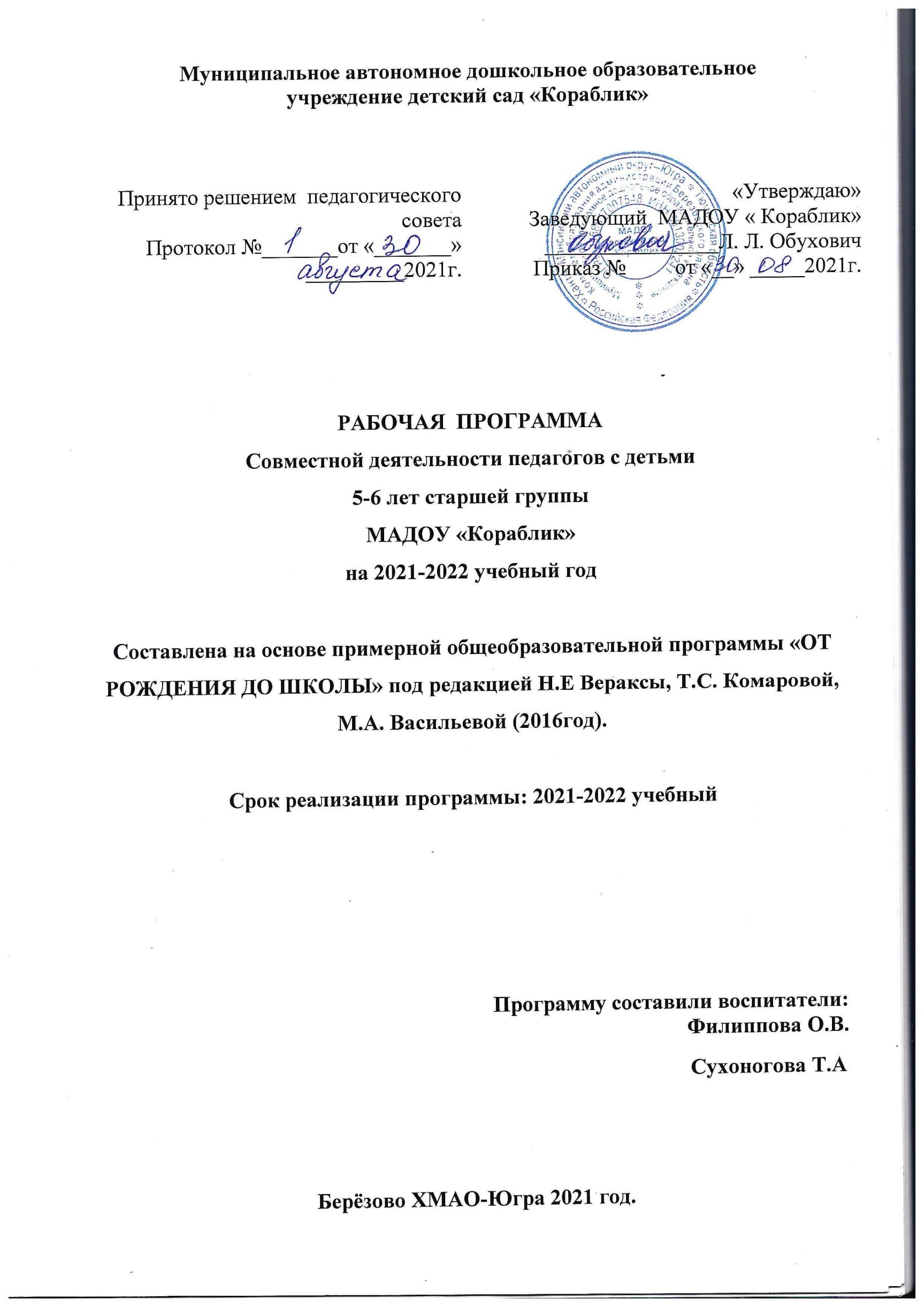 Содержание рабочей программы.I. ЦЕЛЕВОЙ РАЗДЕЛ1.   Пояснительная запискаРабочая программа по развитию детей старшей группы (Далее - Программа) разработана в соответствии с примерной основной общеобразовательной программой детского сада «От рождения до школы», в соответствии с ФГОС ДО. Программа определяет содержание и организацию образовательного процесса старшей группы, Муниципального Автономное  Дошкольного Образовательного Учреждения детский сад «Кораблик» (Далее МАДОУ).Программа направлена на формирование общей культуры, развитие физических, интеллектуальных и личностных качеств, формирование предпосылок учебной деятельности, обеспечивающих социальную успешность, сохранение и укрепление здоровья детей.Данная программа разработана в соответствии со следующими нормативными документами:Федеральный закон «Об образовании в Российской федерации» от 29 12 2012 года № 273 - ФЗПриказ Минобразования и науки РФ от 30.08.2013г. № 1014 «Об утверждении Порядка организации и осуществления образовательной деятельности по основным общеобразовательным программам – образовательным программам дошкольного образования»СанПин 2.4.1.3049-13 «Санитарно-эпидемиологические требования к устройству, содержанию и организации режима работы дошкольных образовательных организаций»Приказ Минобразования и науки РФ от 17.10.2013г. № 1155 «Об утверждении Федерального Государственного Образовательного Стандарта Дошкольного Образования» (ФГОС ДО). Устав ДОУ.Образовательная программа ДОУ.Конституция Российской Федерации (ст.43, 72);Конвенция о правах ребёнка (1989г.);Цели и задачи рабочей программыЦели программы:Создание благоприятных условий для полноценного проживания ребёнком дошкольного детства,Формирование основ базовой культуры личности,Всестороннее развитие психических и физических качеств в соответствии с возрастными и индивидуальными особенностями, подготовка к жизни в современном обществе, к обучению в школе, обеспечение безопасности жизнедеятельности дошкольника.Цели деятельности ДОУ по Уставу:Развитие физических, интеллектуальных, нравственных, эстетических и личностных качеств воспитанников;Сохранение и укрепление здоровья воспитанников;Оказание методической, психолого-педагогической, диагностической и консультативной помощи родителям (законным представителям) по вопросам воспитания, обучения и развития детей;Воспитание с учётом возрастных категорий воспитанников гражданственности, уважения к правам и свободам человека, любви к окружающей природе, Родине, семье. Для достижения целей программы первостепенное значение имеются следующие задачи:                                                                                                                                                                                                                  Забота о здоровье, эмоциональном благополучии и своевременном всестороннем развитии каждого ребенка; Создание в группах атмосферы гуманного и доброжелательного отношения ко всем воспитанникам, что позволит растить их общительными, добрыми, любознательными, инициативными, стремящимися к самостоятельности и творчеству; Максимальное использование разнообразных видов детской деятельности; их интеграция в целях повышения эффективности образовательного процесса; Творческая организация (креативность) процесса воспитания и обучения; Вариативность использования образовательного материала, позволяющая развивать творчество в соответствии с интересами и наклонностями каждого ребенка; Уважительное отношение к результатам детского творчества; Единство подходов к воспитанию детей в условиях ДОУ и семьи; Соблюдение в работе детского сада и начальной школы преемственности, исключающей умственные и физические перегрузки в содержании образования детей дошкольного возраста, обеспечивающей отсутствие давления предметного обучения. Цель деятельности ДОУ по реализации Образовательной программы:Обеспечение развития личности, мотивации и способностей детей в различных видах деятельности по следующим направлениям развития и образования детей (далее – образовательным областям): социально-коммуникативное развитие; познавательное развитие; речевое развитие; художественно – эстетическое развитие; физическое развитие.Задачи реализации Образовательной программы (в соответствии с задачами ФГОС дошкольного образования):Охрана и укрепление физического и психического здоровья детей, в том числе их эмоционального благополучия;Обеспечение равных возможностей для полноценного развития каждого ребенка в период дошкольного детства независимо от места жительства, пола, нации, языка, социального статуса, психофизиологических и других особенностей (в том числе ограниченных возможностей здоровья);Обеспечение преемственности целей, задач и содержания образования, реализуемых в рамках образовательных программ различных уровней (далее – преемственность основных образовательных программ дошкольного и начального общего образования);Создание благоприятных условий развития детей в соответствии с их возрастными и индивидуальными особенностями и склонностями, развития способностей и творческого потенциала каждого ребенка как субъекта отношений с самим собой, другими детьми, взрослыми и миром;Объединение обучения и воспитания в целостный образовательный процесс на основе духовно-нравственных и социокультурных ценностей, принятых в обществе правил, и норм поведения в интересах человека, семьи, общества;Формирование общей культуры личности детей, в том числе ценностей здорового образа жизни, развитие их социальных, нравственных, эстетических, интеллектуальных, физических качеств, инициативности, самостоятельности и ответственности ребенка, формирования предпосылок учебной деятельности;Обеспечение вариативности и разнообразия содержания Программ и организационных форм дошкольного образования, возможности формирования Программ различной направленности с учетом образовательных потребностей, способностей и состояния здоровья детей;Формирование социокультурной среды, соответствующей возрастным, индивидуальным, психологическим и физиологическим особенностям детей;Обеспечение психолого-педагогической поддержки семьи и повышение компетентности родителей (законных представителей) в вопросах развития и образования, охраны и укрепления здоровья детей. 1.2. Принципы и подходы в организации образовательного процесса.Принципы, сформулированные на основе требований ФГОС ДО:Поддержка разнообразия детства; сохранение уникальности и самоценности детства как важного этапа в общем развитии человека, самоценность детства - понимание (рассмотрение) детства как периода жизни значимого самого по себе, без всяких условий; значимого тем, что происходит с ребенком сейчас, а не тем, что этот период есть период подготовки к следующему периоду.Личностно-развивающий и гуманистический характер взаимодействия взрослых (родителей (законных представителей), педагогических и иных работников ДОУ) и детей.Уважение личности ребенка.Реализация программы в формах, специфических для детей данной возрастной группы, прежде всего в форме игры, познавательной и исследовательской деятельности, в форме творческой активности, обеспечивающей художественно-эстетическое развитие ребенка.Основные принципы дошкольного образования:Полноценное проживание ребенком всех этапов детства (младенческого, раннего и дошкольного возраста), обогащение (амплификация) детского развития.Построение образовательной деятельности на основе индивидуальных особенностей каждого ребенка, при котором сам ребенок становится активным в выборе содержания своего образования, становится субъектом образования (далее - индивидуализация дошкольного образования).Содействие и сотрудничество детей и взрослых, признание ребенка полноценным участником (субъектом) образовательных отношений.Поддержка инициативы детей в различных видах деятельности. Сотрудничество ДОУ с семьей.Приобщение детей к социокультурным нормам, традициям семьи, общества и государства.Формирование познавательных интересов и познавательных действий ребенка в различных видах деятельности.Возрастная адекватность дошкольного образования (соответствие условий, требований, методов возрасту и особенностям развития).Учет этнокультурной ситуации развития детей.Принципы, заложенные в программе «От рождения до школы»:соответствует принципу развивающего образования, целью которого является развитие ребёнка;сочетает принципы научной обоснованности и практической применимости (содержание Программы соответствует основным положениям возрастной психологии и дошкольной педагогики и, как показывает опыт, может быть успешно реализована в массовой практике дошкольного образования);соответствует критериям полноты, необходимости и достаточности (позволяя решать поставленные цели и задачи при использовании разумного «минимума» материала);обеспечивает единство воспитательных, развивающих и обучающих целей и задач процесса образования детей дошкольного возраста, в ходе реализации которых формируются такие качества, которые являются ключевыми в развитии дошкольников;строится с учетом принципа интеграции образовательных областей в соответствии с возрастными возможностями и особенностями детей, спецификой и возможностями образовательных областей;основывается на комплексно-тематическом принципе построения образовательного процесса;предусматривает решение программных образовательных задач в совместной деятельности взрослого и детей и самостоятельной деятельности дошкольников не только в рамках непосредственно образовательной деятельности, но и при проведении режимных моментов в соответствии со спецификой дошкольного образования;предполагает построение образовательного процесса на адекватных возрасту формах работы с детьми. Основной формой работы с дошкольниками и ведущим видом их деятельности является игра;допускает варьирование образовательного процесса в зависимости от региональных особенностей;строится с учетом соблюдения преемственности между всеми возрастными дошкольными группами и между детским садом и начальной школой.1.3.Характеристика возрастных особенностей воспитанников группыОбщие сведения о детях группы:Количество детей –28.Возрастная категория – дети старшей группы 5-6 лет.Направленность группы – общеразвивающая.Возрастные особенности детейСтаршая группа (от 5 до 6 лет)Дети шестого года жизни уже могут распределять роли до начала игры и строить свое поведение, придерживаясь роли. Игровое взаимодействие сопровождается речью, соответствующей и по содержанию, интонационно взятой роли. Речь, сопровождающая реальные отношения детей, отличается от ролевой речи. Дети начинают осваивать социальные отношения и понимать подчиненность позиций в различных видах деятельности взрослых, одни роли становятся для них более привлекательными, чем другие. При распределении ролей могут возникать конфликты, связанные с субординацией ролевого поведения. Наблюдается организация игрового   пространства, в котором выделяются смысловой «центр» и «периферия». (В игре «Больница» таким центром оказывается кабинет врача, в игре «Парикмахерская» — зал стрижки, а зал ожидания выступает в качестве периферии игрового пространства.) Действия детей в играх становятся разнообразными.Развивается изобразительная деятельность детей. Это возраст наиболее активного рисования. В течение года дети способны создать до двух тысяч рисунков. Рисунки могут быть самыми разными по содержанию: это и жизненные впечатления детей, и воображаемые ситуации, иллюстрации к фильмам и книгам. Обычно рисунки представляют собой схематичные изображения различных объектов, но могут отличаться оригинальностью композиционного решения, передавать статичные и динамичные отношения. Рисунки приобретают сюжетный характер; достаточно часто встречаются многократно повторяющиеся сюжеты с небольшими или, напротив, существенными изменениями. Изображение человека становится более детализированным и пропорциональным. По рисунку можно судить о половой принадлежности и эмоциональном состоянии изображенного человека. Конструирование характеризуется умением анализировать условия, в которых протекает эта деятельность. Дети используют и называют различные детали деревянного конструктора. Могут заменить детали постройки в зависимости от имеющегося материала. Овладевают обобщенным способом обследования образца. Дети способны выделять основные части предполагаемой постройки. Конструктивная деятельность может осуществляться на основе схемы, по замыслу и по условиям. Появляется конструирование в ходе совместной деятельности.Дети могут конструировать из бумаги, складывая ее в несколько раз (два, четыре, шесть сгибаний); из природного материала. Они осваивают два способа конструирования: 1) от природного материала к художественному образу (ребенок «достраивает» природный материал до целостного образа, дополняя его различными деталями); 2) от художественного образа к природному материалу (ребенок подбирает необходимый материал, для того чтобы воплотить образ).Продолжает совершенствоваться восприятие цвета, формы и величины, строения предметов; систематизируются представления детей. Они называют не только основные цвета и их оттенки, но и промежуточные цветовые оттенки; форму прямоугольников, овалов, треугольников. Воспринимают величину объектов, легко выстраивают в ряд — по возрастанию или убыванию — до 10 различных предметов. Однако дети могут испытывать трудности при анализе пространственного положения объектов, если сталкиваются с несоответствием формы и их пространственного расположения. Это свидетельствует о том, что в различных ситуациях восприятие представляет для дошкольников известные сложности, особенно если они должны одновременно учитывать несколько различных и при этом противоположных признаков. В старшем дошкольном возрасте продолжает развиваться образное мышление. Дети способны не только решить задачу в наглядном плане, но и совершить преобразования объекта, указать, в какой последовательности объекты вступят во взаимодействие и т. д. Однако подобные решения окажутся правильными только в том случае, если дети будут применять адекватные мыслительные средства. Среди них можно выделить схематизированные представления, которые возникают в процессе наглядного моделирования;  комплексные представления, отражающие представления детей о системе признаков, которыми могут обладать объекты, а также представления, отражающие стадии преобразования различных объектов и явлений (представления о цикличности изменений): представления о смене времен года, дня и ночи, об увеличении и уменьшении объектов в результате различных воздействий, представления о развитии и т. д.  Кроме того, продолжают совершенствоваться обобщения, что является основой словесно-логического мышления. В дошкольном возрасте у детей еще отсутствуют представления о классах объектов. Дети группируют объекты по признакам, которые могут изменяться, однако начинают формироваться операции логического сложения и умножения классов. Так, например, старшие дошкольники при группировке объектов могут учитывать два признака: цвет и форму (материал) и т. д. Как показали исследования отечественных психологов, дети старшего дошкольного возраста способны рассуждать и давать адекватные причинные объяснения, если анализируемые отношения не выходят за пределы их наглядного опыта. Развитие воображения в этом возрасте позволяет детям сочинять достаточно оригинальные и последовательно разворачивающиеся истории. Воображение будет активно развиваться лишь при условии проведения специальной работы по его активизации. Продолжают развиваться устойчивость, распределение, переключаемость внимания. Наблюдается переход от непроизвольного к произвольному вниманию.Продолжает совершенствоваться речь, в том числе ее звуковая сторона. Дети могут правильно воспроизводить шипящие, свистящие и сонорные звуки. Развиваются фонематический слух, интонационная выразительность речи при чтении стихов в сюжетно-ролевой игре и в повседневной жизни. Совершенствуется грамматический строй речи. Дети используют практически все части речи, активно занимаются словотворчеством. Богаче становится лексика: активно используются синонимы и антонимы. Развивается связная речь. Дети могут пересказывать, рассказывать по картинке, передавая не только главное, но и детали. Достижения этого возраста характеризуются распределением ролей в игровой деятельности; структурированием игрового пространства; дальнейшим развитием изобразительной деятельности, отличающейся высокой продуктивностью; применением в конструировании обобщенного способа обследования образца; усвоением обобщенных способов изображения предметов одинаковой формы. Восприятие в этом возрасте характеризуется анализом сложных форм объектов; развитие мышления сопровождается освоением мыслительных средств (схематизированные представления, комплексные представления, представления о цикличности изменений); развиваются умение обобщать, причинное мышление, воображение, произвольное внимание, речь, образ Я.2.Планируемые результаты освоения основной образовательной программы ДОУСпецифика дошкольного детства (гибкость, пластичность развития ребенка, высокий разброс вариантов его развития, его непосредственность и непроизвольность) не позволяет требовать от ребенка дошкольного возраста достижения конкретных образовательных результатов и обуславливает необходимость определения результатов освоения образовательной программы в виде целевых ориентиров. Целевые ориентиры дошкольного образования, представленные в ФГОС ДО, следует рассматривать как социально-нормативные возрастные характеристики возможных достижений ребенка. Это ориентир для педагогов и родителей, обозначающий направленность воспитательной деятельности взрослых.Целевые ориентиры, обозначенные в ФГОС ДО, являются общими для всего образовательного пространства Российской Федерации, однако каждая из примерных программ имеет свои отличительные особенности, свои приоритеты, целевые ориентиры, которые не противоречат ФГОС ДО, но могут углублять и дополнять его требования.Таким образом, целевые ориентиры программы «От рождения до школы» базируются на ФГОС ДО и целях и задачах, обозначенных в пояснительной записке к программе «От рождения до школы», и в той части, которая совпадает со Стандартами, даются по тексту ФГОС. В программе «От рождения до школы», так же как и в Стандарте, целевые ориентиры даются для детей раннего возраста (на этапе перехода к дошкольному возрасту) и для старшего дошкольного возраста (на этапе завершения дошкольного образования).Целевые ориентиры на этапе завершения дошкольного образования:Ребенок овладевает основными культурными средствами, способами деятельности, проявляет инициативу и самостоятельность в разных видах деятельности — игре, общении, познавательно-исследовательской деятельности, конструировании и др.; способен выбирать себе род занятий, участников по совместной деятельности.Ребенок обладает установкой положительного отношения к миру, к разным видам труда, другим людям и самому себе, обладает чувством собственного достоинства; активно взаимодействует со сверстниками и взрослыми, участвует в совместных играх.Способен договариваться, учитывать интересы и чувства других, сопереживать неудачам и радоваться успехам других, адекватно проявляет свои чувства, в том числе чувство веры в себя, старается разрешать конфликты. Умеет выражать и отстаивать свою позицию по разным вопросам.Способен сотрудничать и выполнять как лидерские, так и исполнительские функции в совместной деятельности.Понимает, что все люди равны вне зависимости от их социального происхождения, этнической принадлежности, религиозных и других верований, их физических и психических особенностей.Проявляет эмпатию по отношению к другим людям, готовность прийти на помощь тем, кто в этом нуждается.Проявляет умение слышать других и стремление быть понятым другими.Ребенок обладает развитым воображением, которое реализуется в разных видах деятельности, и прежде всего в игре; владеет разными формами и видами игры, различает условную и реальную ситуации; умеет подчиняться разным правилам и социальным нормам. Умеет распознавать различные ситуации и адекватно их оценивать.Ребенок достаточно хорошо владеет устной речью, может выражать свои мысли и желания, использовать речь для выражения своих мыслей, чувств и желаний, построения речевого высказывания в ситуации общения, выделять звуки в словах, у ребенка складываются предпосылки грамотности.У ребенка развита крупная и мелкая моторика; он подвижен, вынослив, владеет основными движениями, может контролировать свои движения и управлять ими.Ребенок способен к волевым усилиям, может следовать социальным нормам поведения и правилам в разных видах деятельности, во взаимоотношениях со взрослыми и сверстниками, может соблюдать правила безопасного поведения и навыки личной гигиены.Проявляет ответственность за начатое дело.Ребенок проявляет любознательность, задает вопросы взрослым и сверстникам, интересуется причинно-следственными связями, пытается самостоятельно придумывать объяснения явлениям природы и поступкам людей; склонен наблюдать, экспериментировать. Обладает начальными знаниями о себе, о природном и социальном мире, в котором он живет; знаком с произведениями детской литературы, обладает элементарными представлениями из области живой природы, естествознания, математики, истории и т.п.; способен к принятию собственных решений, опираясь на свои знания и умения в различных видах деятельности.Открыт новому, то есть проявляет желание узнавать новое, самостоятельно добывать новые знания; положительно относится к обучению в школе.Проявляет уважение к жизни (в различных ее формах) и заботу об окружающей среде.Эмоционально отзывается на красоту окружающего мира, произведения народного и профессионального искусства (музыку, танцы, театральную деятельность, изобразительную деятельность и т. д.).Проявляет патриотические чувства, ощущает гордость за свою страну, ее достижения, имеет представление о ее географическом разнообразии, многонациональности, важнейших исторических событиях.Имеет первичные представления о себе, семье, традиционных семейных ценностях, включая традиционные гендерные ориентации, проявляет уважение к своему и противоположному полу.Соблюдает элементарные общепринятые нормы, имеет первичные ценностные представления о том, «что такое хорошо и что такое плохо», стремится поступать хорошо; проявляет уважение к старшим и заботу о младших.Имеет начальные представления о здоровом образе жизни. Воспринимает здоровый образ жизни как ценность.Региональный компонентСформированы первичные представления о родном крае – ХМАО – Югра.Сформированы представления о природе Березовского района, развит познавательный интерес к истории родного поселка.Имеет представления об историческом, культурном, географическом, природно-экологическом своеобразии родного региона.Имеет представления национальной культуры на основе знакомства с жизнью и бытом народа родного края, его характерными особенностями, присущими ему нравственными ценностями, традициями, особенностями материальной и духовной среды.Перспективный план работы по вариативной части программы: II. СОДЕРЖАТЕЛЬНЫЙ РАЗДЕЛСодержание программы определяется в соответствии с направлениями развития ребенка, соответствует основным положениям возрастной психологии и дошкольной педагогики и обеспечивает единство воспитательных, развивающих и обучающих целей и задач. 	Целостность педагогического процесса в ДОУ обеспечивается реализацией примерной основной общеобразовательной программы дошкольного образования «От рождения до школы» под редакцией Н.Е. Вераксы, Т.С. Комаровой, М.А. Васильевой в соответствии с ФГОС ДО.1.Учебный план реализации ООП ДОУ на 2021-2022 учебный год МАДОУ детский сад «Кораблик», реализующего программу «От рождения до школы» под редакцией Н.Е. Вераксы, Т.С. Комаровой, М.А. Васильевой.2. Организованная образовательнаядеятельность детейстаршей группы №12 «Пчёлки»(5-6 лет)(длительность не более 25 минут)3. Описание образовательной деятельности в соответствии с направлениями развития ребёнка, представленными в пяти образовательных областях.Содержание психолого-педагогической работы с детьми 2–7 лет дается по образовательным областям (Приложение): «Игровая деятельность»;«Социально-коммуникативное развитие»;«Познавательное развитие»; «Речевое развитие»;«Художественно - эстетическое развитие»; «Физическое развитие». Содержание работы ориентировано на разностороннее развитие дошкольников с учетом их возрастных и индивидуальных особенностей. Задачи психолого-педагогической работы по формированию физических, интеллектуальных и личностных качеств детей решаются интегрировано в ходе освоения всех образовательных областей наряду с задачами, отражающими специфику каждой образовательной области, с обязательным психологическим сопровождением. При этом решение программных образовательных задач предусматривается не только в рамках организованной образовательной деятельности, но и в ходе режимных моментов — как в совместной деятельности взрослого и детей, так и в самостоятельной деятельности дошкольников. 3.1. «Игровая деятельность»Основные цели и задачи Создание условий для развития игровой деятельности детей. Формирование игровых умений, развитых культурных форм игры. Развитие у детей интереса к различным видам игр. Всестороннее воспитание и гармоничное развитие детей в игре (эмоционально-нравственное, умственное, физическое, художественно-эстетическое и социально-коммуникативное). Развитие самостоятельности, инициативы, творчества, навыков саморегуляции; формирование доброжелательного отношения к сверстникам, умения взаимодействовать, договариваться, самостоятельно разрешать конфликтные ситуации. Содержание психолого-педагогической работыСтаршая группа (от 5 до 6 лет) Сюжетно-ролевые игры. Совершенствовать и расширять игровые замыслы и умения детей. Формировать желание организовывать сюжетно-ролевые игры. Поощрять выбор темы для игры; учить развивать сюжет на основе знаний, полученных при восприятии окружающего, из литературных произведений и телевизионных передач, экскурсий, выставок, путешествий, походов. Учить детей согласовывать тему игры; распределять роли, подготавливать необходимые условия, договариваться о последовательности совместных действий, налаживать и регулировать контакты в совместной игре: договариваться, мириться, уступать, убеждать и т. д. Учить самостоятельно разрешать конфликты, возникающие в ходе игры. Способствовать укреплению устойчивых детских игровых объединений. Продолжать формировать умение согласовывать свои действия с действиями партнеров, соблюдать в игре ролевые взаимодействия и взаимоотношения. Развивать эмоции, возникающие в ходе ролевых и сюжетных игровых действий с персонажами. Учить усложнять игру путем расширения состава ролей, согласования и прогнозирования ролевых действий и поведения в соответствии с сюжетом игры, увеличения количества объединяемых сюжетных линий. Способствовать обогащению знакомой игры новыми решениями (участие взрослого, изменение атрибутики, внесение предметов-заместителей или введение новой роли). Создавать условия для творческого самовыражения; для возникновения новых игр и их развития. Учить детей коллективно возводить постройки, необходимые для игры, планировать предстоящую работу, сообща выполнять задуманное. Учить применять конструктивные умения, полученные на занятиях. Формировать привычку аккуратно убирать игрушки в отведенное для них место. Подвижные игры. Продолжать приучать детей самостоятельно организовывать знакомые подвижные игры; участвовать в играх с элементами соревнования. Знакомить с народными играми. Воспитывать честность, справедливость в самостоятельных играх со сверстниками. Театрализованные игры. Продолжать развивать интерес к театрализованной игре путем активного вовлечения детей в игровые действия. Вызывать желание попробовать себя в разных ролях. Усложнять игровой материал за счет постановки перед детьми все более перспективных (с точки зрения драматургии) художественных задач («Ты была бедной Золушкой, а теперь ты красавица-принцесса», «Эта роль еще никем не раскрыта»), смены тактики работы над игрой, спектаклем. Создавать атмосферу творчества и доверия, предоставляя каждому ребенку возможность высказаться по поводу подготовки к выступлению, процесса игры. Учить детей создавать творческие группы для подготовки и проведения спектаклей, концертов, используя все имеющиеся возможности. Учить выстраивать линию поведения в роли, используя атрибуты, детали костюмов, сделанные своими руками. Поощрять импровизацию, умение свободно чувствовать себя в роли. Воспитывать артистические качества, раскрывать творческий потенциал детей, вовлекая их в различные театрализованные представления: игры в концерт, цирк, показ сценок из спектаклей. Предоставлять детям возможность выступать перед сверстниками, родителями и другими гостями. Дидактические игры. Организовывать дидактические игры, объединяя детей в подгруппы по 2–4 человека; учить выполнять правила игры. Развивать память, внимание, воображение, мышление, речь, сенсорные способности детей. Учить сравнивать предметы, подмечать незначительные различия в их признаках (цвет, форма, величина, материал), объединять предметы по общим признакам, составлять из части целое (складные кубики, мозаика, пазлы), определять изменения в расположении предметов (впереди, сзади, направо, налево, под, над, посередине, сбоку). Формировать желание действовать с разнообразными дидактическими играми и игрушками (народными, электронными, компьютерными играми и др.). Побуждать детей к самостоятельности в игре, вызывая у них эмоционально-положительный отклик на игровое действие. Учить подчиняться правилам в групповых играх. Воспитывать творческую самостоятельность. Формировать такие качества, как дружелюбие, дисциплинированность. Воспитывать культуру честного соперничества в играх-соревнованиях.Образовательная область «Физическое развитие»Содержание образовательной области «Физическое развитие» включает приобретение опыта в следующих видах деятельности детей: двигательной, в том числе связанной с выполнением упражнений, направленных на развитие таких физических качеств, как координация и гибкость; способствующих правильному формированию опорно-двигательной системы организма, развитию равновесия, координации движения, крупной и мелкой моторики обеих рук, а также с правильным, не наносящим ущерба организму, выполнением основных движений (ходьба, бег, мягкие прыжки, повороты в обе стороны), формирование начальных представлений о некоторых видах спорта, овладение подвижными играми с правилами; становление целенаправленности и саморегуляции в двигательной сфере; становление ценностей здорового образа жизни, овладение его элементарными нормами и правилами (в питании, двигательном режиме, закаливании, при формировании полезных привычек и др.).Основные цели и задачи:Формирование начальных представлений о здоровом образе жизни. Формирование у детей начальных представлений о здоровом образе жизни.Физическая культура. Сохранение, укрепление и охрана здоровья детей; повышение умственной и физической работоспособности, предупреждение утомления.Обеспечение гармоничного физического развития, совершенствование умений и навыков в основных видах движений, воспитание красоты, грациозности, выразительности движений, формирование правильной осанки.Формирование потребности в ежедневной двигательной деятельности. Развитие инициативы, самостоятельности и творчества в двигательной активности, способности к самоконтролю, самооценке при выполнении движений.Развитие интереса к участию в подвижных и спортивных играх и физических упражнениях, активности в самостоятельной двигательной деятельности; интереса и любви к спорту.Старшая группа (от 5 до 6 лет)Основные движенияХодьба. Ходьба обычная, на носках (руки за голову), на пятках, на наружных сторонах стоп, с высоким подниманием колена (бедра), перекатом с пятки на носок, приставным шагом вправо и влево. Ходьба в колонне по одному, по двое, по трое, вдоль стен зала с поворотом, с выполнением различных заданий воспитателя. Упражнения в равновесии. Ходьба по узкой рейке гимнастической скамейки, веревке (диаметр 1,5–3 см), по наклонной доске прямо и боком, 311 на носках. Ходьба по гимнастической скамейке, с перешагиванием через набивные мячи, приседанием на середине, раскладыванием и собиранием предметов, прокатыванием перед собой мяча двумя руками, боком (приставным шагом), с мешочком песка на голове. Ходьба по наклонной доске вверх и вниз на носках, боком (приставным шагом). Кружение парами, держась за руки.Бег. Бег обычный, на носках, с высоким подниманием колена (бедра),мелким и широким шагом, в колонне по одному, по двое; змейкой, врассыпную, с препятствиями. Непрерывный бег в течение 1,5–2 минут в медленном темпе, бег в среднем темпе на 80–120 м (2–3 раза) в чередовании с ходьбой; челночный бег 3 раза по 10 м. Бег на скорость: 20 м примерно за 5–5,5 секунды (к концу года — 30 м за 7,5–8,5 секунды). Бег по наклонной доске вверх и вниз на носках, боком, приставным шагом. Кружение парами, держась за руки.Ползание и лазанье. Ползание на четвереньках змейкой между предметами в чередовании с ходьбой, бегом, переползанием через препятствия; ползание на четвереньках (расстояние 3–4 м), толкая головой мяч; ползание по гимнастической скамейке, опираясь на предплечья и колени, на животе, подтягиваясь руками. Перелезание через несколько предметов подряд, пролезание в обруч разными способами, лазанье по гимнастической стенке (высота 2,5 м) с изменением темпа, перелезание с одного пролета на другой, пролезание между рейками.Прыжки. Прыжки на двух ногах на месте (по 30–40 прыжков 2–3 раза) в чередовании с ходьбой, разными способами (ноги скрестно, ноги врозь, одна нога вперед — другая назад), продвигаясь вперед (на расстояние 3–4 м). Прыжки на одной ноге (правой и левой) на месте и продвигаясь вперед, в высоту с места прямо и боком через 5–6 предметов — поочередно через каждый (высота 15–20 см). Прыжки на мягкое покрытие высотой 20 см, прыжки с высоты 30 см в обозначенное место, прыжки в длину с места (не менее 80 см), в длину с разбега (примерно 100 см), в высоту с разбега (30–40 см). Прыжки через короткую скакалку, вращая ее вперед и назад, через длинную скакалку (неподвижную и качающуюся).Бросание, ловля, метание. Бросание мяча вверх, о землю и ловля егодвумя руками (не менее 10 раз подряд); одной рукой (правой, левой не менее 4–6 раз); бросание мяча вверх и ловля его с хлопками. Перебрасывание мяча из одной руки в другую, друг другу из разных исходных положений и построений, различными способами (снизу, из-за головы, от груди, с отскоком от земли). Отбивание мяча о землю на месте с продвижением шагом вперед (на расстояние 5–6 м), прокатывание набивных мячей (вес 1 кг). Метание предметов на дальность (не менее 5–9 м), в горизонтальную и вертикальную цель (центр мишени на высоте 1 м) с расстояния 3–4 м.Групповые упражнения с переходами. Построение в колонну по одному, в шеренгу, круг; перестроение в колонну по двое, по трое; равнение  в затылок, в колонне, в шеренге. Размыкание в колонне — на вытянутые руки вперед, в шеренге — на вытянутые руки в стороны. Повороты направо, налево, кругом переступанием, прыжком.Ритмическая гимнастика. Красивое, грациозное выполнение знакомых физических упражнений под музыку. Согласование ритма движений с музыкальным сопровождением.Общеразвивающие упражненияУпражнения для кистей рук, развития и укрепления мышц плечевого пояса. Разводить руки в стороны из положения руки перед грудью; поднимать руки вверх и разводить в стороны ладонями вверх из положения руки за голову. Поднимать руки со сцепленными в замок пальцами (кисти повернуты тыльной стороной внутрь) вперед-вверх; поднимать руки вверх-назад попеременно, одновременно. Поднимать и опускать кисти; сжимать и разжимать пальцы.Упражнения для развития и укрепления мышц спины и гибкости позвоночника. Поднимать руки вверх и опускать вниз, стоя у стены и касаясь ее затылком, плечами, спиной, ягодицами и пятками. Поочередно поднимать согнутые прямые ноги, прижавшись к гимнастической стенке и взявшись руками за рейку на уровне пояса. Поворачиваться, разводя руки в стороны, из положений руки перед грудью, руки за голову. Поочередно отводить ноги в стороны из упора, присев; двигать ногами, скрещивая их из исходного положения лежа на спине. Подтягивать голову и ноги к груди (группироваться).Упражнения для развития и укрепления мышц брюшного пресса и ног.Переступать на месте, не отрывая носки ног от пола. Приседать (с каждым разом все ниже), поднимая руки вперед, вверх, отводя их за спину. Поднимать прямые ноги вперед (махом); выполнять выпад вперед, в сторону (держа руки на поясе, совершая руками движения вперед, в сторону, вверх). Захватывать предметы пальцами ног, приподнимать и опускать их; перекладывать, передвигать их с места на место. Переступать приставным шагом в сторону на пятках, опираясь носками ног о палку (канат).Статические упражнения. Сохранять равновесие, стоя на гимнастической скамейке на носках, приседая на носках; сохранять равновесие после бега и прыжков (приседая на носках, руки в стороны), стоя на одной ноге, руки на поясе.Спортивные упражненияКатание на санках. Катать друг друга на санках, кататься с горки по двое. Выполнять повороты при спуске.Скольжение. Скользить по ледяным дорожкам с разбега, приседаяи вставая во время скольжения.Ходьба на лыжах. Ходить на лыжах скользящим шагом. Выполнять повороты на месте и в движении. Подниматься на горку лесенкой, спускаться с нее в низкой стойке. Проходить на лыжах в медленном темпе дистанцию 1–2 км.Игры на лыжах. «Кто первый повернется?», «Слалом», «Подними», «Догонялки».Катание на велосипеде и самокате. Самостоятельно кататься на двухколесном велосипеде по прямой, выполнять повороты налево и направо. Кататься на самокате, отталкиваясь правой и левой ногой.Плавание. Двигать ногами вверх-вниз, сидя в воде на мелком месте, и лежа, опираясь руками. Выполнять разнообразные движения руками в воде. Скользить на груди и на спине, выполнять выдох в воду. Плавать произвольным способом.Игры на воде. «Фонтан», «Коробочка», «Море волнуется», «Качели», «Поезд в тоннеле», «Поймай воду», «Волны на море». Гидроаэробика. Двигаться в воде, выполняя повороты, прыжки.Спортивные игрыГородки. Бросать биты сбоку, занимая правильное исходное положение. Знать 3–4 фигуры. Выбивать городки с полукона (2–3 м) и кона (5–6 м). Элементы баскетбола. Перебрасывать мяч друг другу двумя руками от груди, вести мяч правой, левой рукой. Бросать мяч в корзину двумя руками от груди.Бадминтон. Отбивать волан ракеткой, направляя его в определеннуюсторону. Играть в паре с воспитателем.Элементы футбола. Прокатывать мяч правой и левой ногой в заданном направлении. Обводить мяч вокруг предметов; закатывать в лунки, ворота; передавать ногой друг другу в парах, отбивать о стенку несколько раз подряд.Элементы хоккея. Прокатывать шайбу клюшкой в заданном направлении, закатывать ее в ворота. Прокатывать шайбу друг другу в парах.Подвижные игрыС бегом. «Ловишки», «Уголки», «Парный бег», «Мышеловка», «Мы веселые ребята», «Гуси-лебеди», «Сделай фигуру», «Караси и щука», «Перебежки», «Хитрая лиса», «Встречные перебежки», «Пустое место», «Затейники», «Бездомный заяц».С прыжками. «Не оставайся на полу», «Кто лучше прыгнет?», «Удочка», «С кочки на кочку», «Кто сделает меньше прыжков?», «Классы».С лазаньем и ползанием. «Кто скорее доберется до флажка?», «Медведьи пчелы», «Пожарные на ученье».С метанием. «Охотники и зайцы», «Брось флажок», «Попади в обруч», «Сбей мяч», «Сбей кеглю», «Мяч водящему», «Школа мяча», «Серсо».Эстафеты. «Эстафета парами», «Пронеси мяч, не задев кеглю», «Забрось мяч в кольцо», «Дорожка препятствий».С элементами соревнования. «Кто скорее пролезет через обруч к флажку?», «Кто быстрее?», «Кто выше?».Народные игры. «Гори, гори ясно!» и др.3.2.Образовательная область «Социально-коммуникативное развитие»Содержание образовательной области «Социально-коммуникативное развитие» направлено на усвоение норм и ценностей, принятых в обществе, включая моральные и нравственные ценности; развитие общения и взаимодействия ребенка с взрослыми и сверстниками; становление самостоятельности, целенаправленности и саморегуляции собственных действий; развитие социального и эмоционального интеллекта, эмоциональной отзывчивости, сопереживания, формирование готовности к совместной деятельности со сверстниками, формирование уважительного отношения и чувства принадлежности к своей семье и к сообществу детей и взрослых в Организации; формирование позитивных установок к различным видам труда и творчества; формирование основ безопасного поведения в быту, социуме, природе.Основные цели и задачи:Социализация, развитие общения, нравственное воспитание. Усвоение норм и ценностей, принятых в обществе, воспитание моральных и нравственных качеств ребенка, формирование умения правильно оценивать свои поступки и поступки сверстников.Развитие общения и взаимодействия ребенка с взрослыми и сверстниками, развитие социального и эмоционального интеллекта, эмоциональной отзывчивости, сопереживания, уважительного и доброжелательного отношения к окружающим.Формирование готовности детей к совместной деятельности, развитие умения договариваться, самостоятельно разрешать конфликты со сверстниками.Ребенок в семье и сообществе, патриотическое воспитание. Формирование образа Я, уважительного отношения и чувства принадлежности к своей семье и к сообществу детей и взрослых в организации; формирование гендерной, семейной, гражданской принадлежности; воспитание любви к Родине, гордости за ее достижения, патриотических чувств.Самообслуживание, самостоятельность, трудовое воспитание. Развитие навыков самообслуживания; становление самостоятельности, целенаправленности и саморегуляции собственных действий.Воспитание культурно-гигиенических навыков.Формирование позитивных установок к различным видам труда и творчества, воспитание положительного отношения к труду, желания трудиться.Воспитание ценностного отношения к собственному труду, труду других людей и его результатам. Формирование умения ответственно относиться к порученному заданию (умение и желание доводить дело до конца, стремление сделать его хорошо).Формирование первичных представлений о труде взрослых, его роли в обществе и жизни каждого человека.Формирование основ безопасности. Формирование первичных представлений о безопасном поведении в быту, социуме, природе. Воспитание осознанного отношения к выполнению правил безопасности.Формирование осторожного и осмотрительного отношения к потенциально опасным для человека и окружающего мира природы ситуациям.Формирование представлений о некоторых типичных опасных ситуациях и способах поведения в них.Формирование элементарных представлений о правилах безопасности дорожного движения; воспитание осознанного отношения к необходимости выполнения этих правил.Организация деятельности по образовательной области «Социально-коммуникативное развитие» предполагается по программе за рамками непосредственно образовательной деятельности.Социализация, развитие общения, нравственное воспитаниеСтаршая группа (от 5 до 6 лет) Воспитывать дружеские взаимоотношения между детьми; привычку сообща играть, трудиться, заниматься; стремление радовать старших хорошими поступками; умение самостоятельно находить общие интересные занятия. Воспитывать уважительное отношение к окружающим. Учить заботиться о младших, помогать им, защищать тех, кто слабее. Формировать такие качества, как сочувствие, отзывчивость. Воспитывать скромность, умение проявлять заботу об окружающих, с благодарностью относиться к помощи и знакам внимания. Формировать умение оценивать свои поступки и поступки сверстников. Развивать стремление детей выражать свое отношение к окружающему, самостоятельно находить для этого различные речевые средства. Расширять представления о правилах поведения в общественных местах; об обязанностях в группе детского сада, дома. Обогащать словарь детей вежливыми словами (здравствуйте, до свидания, пожалуйста, извините, спасибо и т. д.). Побуждать к использованию в речи фольклора (пословицы, поговорки, потешки и др.). Показать значение родного языка в формировании основ нравственности.Ребенок в семье и сообществоСтаршая группа (от 5 до 6 лет) Образ Я. Расширять представления ребенка об изменении позиции в связи с взрослением (ответственность за младших, уважение и помощь старшим, в том числе пожилым людям и т. д.). Через символические и образные средства углублять представления ребенка о себе в прошлом, настоящем и будущем. Расширять традиционные гендерные представления. Воспитывать уважительное отношение к сверстникам своего и противоположного пола. Семья. Углублять представления ребенка о семье и ее истории. Учить создавать простейшее генеалогическое древо с опорой на историю семьи. Углублять представления о том, где работают родители, как важен для общества их труд. Поощрять посильное участие детей в подготовке различных семейных праздников. Приучать к выполнению постоянных обязанностей по дому. Детский сад. Продолжать формировать интерес к ближайшей окружающей среде: к детскому саду, дому, где живут дети, участку детского сада и др. Обращать внимание на своеобразие оформления разных помещений. Развивать умение замечать изменения в оформлении помещений, учить объяснять причины таких изменений; высказывать свое мнение по поводу замеченных перемен, вносить свои предложения о возможных вариантах оформления. Подводить детей к оценке окружающей среды. 53 Вызывать стремление поддерживать чистоту и порядок в группе, украшать ее произведениями искусства, рисунками. Привлекать к оформлению групповой комнаты, зала к праздникам. Побуждать использовать созданные детьми изделия, рисунки, аппликации (птички, бабочки, снежинки, веточки с листьями и т. п.). Расширять представления ребенка о себе как о члене коллектива, формировать активную жизненную позицию через участие в совместной проектной деятельности, взаимодействие с детьми других возрастных групп, посильное участие в жизни дошкольного учреждения. Приобщать к мероприятиям, которые проводятся в детском саду, в том числе и совместно с родителями (спектакли, спортивные праздники и развлечения, подготовка выставок детских работ).Самообслуживание, самостоятельность, трудовое воспитаниеСтаршая группа (от 5 до 6 лет) Культурно-гигиенические навыки. Формировать у детей привычку следить за чистотой тела, опрятностью одежды, прически; самостоятельно чистить зубы, умываться, по мере необходимости мыть руки. следить за чистотой ногтей; при кашле и чихании закрывать рот и нос платком. Закреплять умение замечать и самостоятельно устранять непорядок в своем внешнем виде. Совершенствовать культуру еды: умение правильно пользоваться столовыми приборами (вилкой, ножом); есть аккуратно, бесшумно, сохраняя правильную осанку за столом; обращаться с просьбой, благодарить. Самообслуживание. Закреплять умение быстро, аккуратно одеваться и раздеваться, соблюдать порядок в своем шкафу (раскладывать одежду в определенные места), опрятно заправлять постель. Воспитывать умение самостоятельно и своевременно готовить материалы и пособия к занятию, учить самостоятельно, раскладывать подготовленные воспитателем материалы для занятий, убирать их, мыть кисточки, розетки для красок, палитру, протирать столы. Общественно-полезный труд. Воспитывать у детей положительное отношение к труду, желание выполнять посильные трудовые поручения. Разъяснять детям значимость их труда. Воспитывать желание участвовать в совместной трудовой деятельности. Формировать необходимые умения и навыки в разных видах труда. Воспитывать самостоятельность и ответственность, умение доводить начатое дело до конца. Развивать творчество и инициативу при выполнении различных видов труда. Знакомить детей с наиболее экономными приемами работы. Воспитывать культуру трудовой деятельности, бережное отношение к материалам и инструментам. Учить оценивать результат своей работы (с помощью взрослого). Воспитывать дружеские взаимоотношения между детьми; привычку играть, трудиться, заниматься сообща. Развивать желание помогать друг другу. Формировать у детей предпосылки (элементы) учебной деятельности. Продолжать развивать внимание, умение понимать поставленную задачу (что нужно делать), способы ее достижения (как делать); воспитывать усидчивость; учить проявлять настойчивость, целеустремленность в достижении конечного результата. Продолжать учить детей помогать взрослым, поддерживать порядок в группе: протирать игрушки, строительный материал и т. п. Формировать умение наводить порядок на участке детского сада (подметать и очищать дорожки от мусора, зимой — от снега, поливать песок в песочнице и пр.). Приучать добросовестно, выполнять обязанности дежурных по столовой: сервировать стол, приводить его в порядок после еды. Труд в природе. Поощрять желание выполнять различные поручения, связанные с уходом за животными и растениями в уголке природы; обязанности дежурного в уголке природы (поливать комнатные растения, рыхлить почву и т. д.). Привлекать детей к помощи взрослым и посильному труду в природе: осенью — к уборке овощей на огороде, сбору семян, пересаживанию цветущих растений из грунта в уголок природы; зимой — к сгребанию снега к стволам деревьев и кустарникам, выращиванию зеленого корма для птиц и животных (обитателей уголка природы), посадке корнеплодов, к созданию фигур и построек из снега; весной — к посеву семян овощей, цветов, высадке рассады; летом — к рыхлению почвы, поливке грядок и клумб. Уважение к труду взрослых. Расширять представления детей о труде взрослых, результатах труда, его общественной значимости. Формировать бережное отношение к тому, что сделано руками человека. Прививать детям чувство благодарности к людям за их труд.Формирование основ безопасностиСтаршая группа (от 5 до 6 лет) Безопасное поведение в природе. Формировать основы экологической культуры и безопасного поведения в природе. Формировать понятия о том, что в природе все взаимосвязано, что человек не должен нарушать эту взаимосвязь, чтобы не навредить животному и растительному миру. Знакомить с явлениями неживой природы (гроза, гром, молния, радуга), с правилами поведения при грозе. Знакомить детей с правилами оказания первой помощи при ушибах и укусах насекомых. Безопасность на дорогах. Уточнять знания детей об элементах дороги (проезжая часть, пешеходный переход, тротуар), о движении транс порта, о работе светофора. Знакомить с названиями ближайших к детскому саду улиц и улиц, на которых живут дети. Знакомить с правилами дорожного движения, правилами передвижения пешеходов и велосипедистов. Продолжать знакомить с дорожными знаками: «Дети», «Остановка трамвая», «Остановка автобуса», «Пешеходный переход», «Пункт первой 62 медицинской помощи», «Пункт питания», «Место стоянки», «Въезд запрещен», «Дорожные работы», «Велосипедная дорожка».  Безопасность собственной жизнедеятельности. Закреплять основы безопасности жизнедеятельности человека. Продолжать знакомить с правилами безопасного поведения во время игр в разное время года (купание в водоемах, катание на велосипеде, на санках, коньках, лыжах и др.). Расширять знания об источниках опасности в быту (электроприборы, газовая плита, утюг и др.). Закреплять навыки безопасного пользования бытовыми предметами. Уточнять знания детей о работе пожарных, о причинах пожаров, об элементарных правилах поведения во время пожара. Знакомить с работой службы спасения — МЧС. Закреплять знания о том, что в случае необходимости взрослые звонят по телефонам «01», «02», «03». Формировать умение обращаться за помощью к взрослым. Учить называть свое имя, фамилию, возраст, домашний адрес, телефон.3.3. Образовательная область «Речевое развитие»Содержание образовательной области «Речевое развитие» включает владение речью как средством общения и культуры; обогащение активного словаря; развитие связной, грамматически правильной диалогической и монологической речи; развитие речевого творчества; развитие звуковой и интонационной культуры речи, фонематического слуха; знакомство с книжной культурой, детской литературой, понимание на слух текстов различных жанров детской литературы; формирование звуковой аналитико-синтетической активности как предпосылки обучения грамоте.Основные цели и задачи:Развитие речи. Развитие свободного общения с взрослыми и детьми, овладение конструктивными способами и средствами взаимодействия с окружающими.Развитие всех компонентов устной речи детей: грамматического строя речи, связной речи – диалогической и монологической форм; формирование словаря, воспитание звуковой культуры речи.Практическое овладение воспитанниками нормами речи.Художественная литература. Воспитание интереса и любви к чтению; развитие литературной речи. Воспитание желания и умения слушать художественные произведения, следить за развитием действия.Содержание психолого-педагогической работы Старшая группа (от 5 до 6 лет) Развивающая речевая среда. Продолжать развивать речь как средство общения. Расширять представления детей о многообразии окружающего мира. Предлагать для рассматривания изделия народных промыслов, мини-коллекции (открытки, марки, монеты, наборы игрушек, выполненных из определенного материала), иллюстрированные книги (в том числе знакомые сказки с рисунками разных художников), открытки, фотографии с достопримечательностями родного края, Москвы, репродукции картин (в том числе из жизни дореволюционной России). Поощрять попытки ребенка делиться с педагогом и другими детьми разнообразными впечатлениями, уточнять источник полученной информации (телепередача, рассказ близкого человека, посещение выставки, детского спектакля и т. д.). В повседневной жизни, в играх подсказывать детям формы выражения вежливости (попросить прощения, извиниться, поблагодарить, сделать комплимент). Учить детей решать спорные вопросы и улаживать конфликты с помощью речи: убеждать, доказывать, объяснять. Формирование словаря. Обогащать речь детей существительными, обозначающими предметы бытового окружения; прилагательными, характеризующими свойства и качества предметов; наречиями, обозначающими взаимоотношения людей, их отношение к труду. Упражнять в подборе существительных к прилагательному (белый — снег, сахар, мел), слов со сходным значением (шалун — озорник — проказник), с противоположным значением (слабый — сильный, пасмурно — солнечно). Помогать детям употреблять в речи слова в точном соответствии со смыслом. Звуковая культура речи. Закреплять правильное, отчетливое произнесение звуков. Учить различать на слух и отчетливо произносить сходные 97 по артикуляции и звучанию согласные звуки: с — з, с — ц, ш — ж, ч — ц, с — ш, ж — з, л — р. Продолжать развивать фонематический слух. Учить определять место звука в слове (начало, середина, конец). Отрабатывать интонационную выразительность речи. Грамматический строй речи. Совершенствовать умение согласовывать слова в предложениях: существительные с числительными (пять груш, трое ребят) и прилагательные с существительными (лягушка — зеленое брюшко). Помогать детям замечать неправильную постановку ударения в слове, ошибку в чередовании согласных, предоставлять возможность самостоятельно ее исправить. Знакомить с разными способами образования слов (сахарница, хлебница; масленка, солонка; воспитатель, учитель, строитель). Упражнять в образовании однокоренных слов (медведь — медведица — медвежонок — медвежья), в том числе глаголов с приставками (забежал — выбежал — перебежал). Помогать детям правильно употреблять существительные множественного числа в именительном и винительном падежах; глаголы в повелительном наклонении; прилагательные и наречия в сравнительной степени; несклоняемые существительные. Учить составлять по образцу простые и сложные предложения. Совершенствовать умение пользоваться прямой и косвенной речью. Связная речь. Развивать умение поддерживать беседу. Совершенствовать диалогическую форму речи. Поощрять попытки высказывать свою точку зрения, согласие или несогласие с ответом товарища. Развивать монологическую форму речи. Учить связно, последовательно и выразительно пересказывать небольшие сказки, рассказы. Учить (по плану и образцу) рассказывать о предмете, содержании сюжетной картины, составлять рассказ по картинкам с последовательно развивающимся действием. Развивать умение составлять рассказы о событиях из личного опыта, придумывать свои концовки к сказкам. Формировать умение составлять небольшие рассказы творческого характера на тему, предложенную воспитателем.Приобщение к художественной литературеСтаршая группа (от 5 до 6 лет) Продолжать развивать интерес детей к художественной литературе. Учить внимательно и заинтересованно слушать сказки, рассказы, стихотворения; запоминать считалки, скороговорки, загадки. Прививать интерес к чтению больших произведений (по главам). Способствовать формированию эмоционального отношения к литературным произведениям. Побуждать рассказывать о своем восприятии конкретного поступка литературного персонажа. Помогать детям понять, скрытые мотивы поведения героев произведения. Продолжать объяснять (с опорой на прочитанное произведение) доступные детям жанровые особенности сказок, рассказов, стихотворений. Воспитывать чуткость к художественному слову; зачитывать отрывки с наиболее яркими, запоминающимися описаниями, сравнениями, эпитетами. Учить детей вслушиваться в ритм и мелодику поэтического текста. Помогать выразительно, с естественными интонациями читать стихи, участвовать в чтении текста по ролям, в инсценировках. Продолжать знакомить с книгами. Обращать внимание детей на оформление книги, на иллюстрации. Сравнивать иллюстрации разных художников к одному и тому же произведению. Выяснять симпатии и предпочтения детей.3.4.Образовательная область «Познавательное развитие»Содержание образовательной области «Познавательное развитие» направлено на развитие интересов детей, любознательности и познавательной мотивации; формирование познавательных действий, становление сознания; развитие воображения и творческой активности; формирование первичных представлений о себе, других людях, объектах окружающего мира, о свойствах и отношениях объектов окружающего мира (форме, цвете, размере, материале, звучании, ритме, темпе, количестве, числе, части и целом, пространстве и времени, движении и покое, причинах и следствиях и др.), о малой родине и Отечестве, представлений о социокультурных ценностях нашего народа, об отечественных традициях и праздниках, о планете Земля как общем доме людей, об особенностях её природы, многообразии стран и народов мира. Основные цели и задачи:Развитие познавательно-исследовательской деятельности. Развитие познавательных интересов детей, расширение опыта ориентировки в окружающем, сенсорное развитие, развитие любознательности и познавательной мотивации; формирование познавательных действий, становление сознания; развитие воображения и творческой активности; формирование первичных представлений об объектах окружающего мира, о свойствах и отношениях объектов окружающего мира (форме, цвете, размере, материале, звучании, ритме, темпе, причинах и следствиях и др.).Развитие восприятия, внимания, памяти, наблюдательности, способности анализировать, сравнивать, выделять характерные, существенные признаки предметов и явлений окружающего мира; умения устанавливать простейшие связи между предметами и явлениями, делать простейшие обобщения.Приобщение к социокультурным ценностям. Ознакомление с окружающим социальным миром, расширение кругозора детей, формирование целостной картины мира.Формирование первичных представлений о малой родине и Отечестве, представлений о социокультурных ценностях нашего народа, об отечественных традициях и праздниках.Формирование элементарных представлений о планете Земля как общем доме людей, о многообразии стран и народов мира.Формирование элементарных математических представлений. Формирование элементарных математических представлений, первичных представлений об основных свойствах и отношениях объектов окружающего мира: форме, цвете, размере, количестве, числе, части и целом, пространстве и времени.Ознакомление с миром природы. Ознакомление с природой и природными явлениями. Развитие умения устанавливать причинно-следственные связи между природными явлениями. Формирование первичных представлений о природном многообразии планеты Земля. Формирование элементарных экологических представлений. Формирование понимания того, что человек — часть природы, что он должен беречь, охранять и защищать ее, что в природе все взаимосвязано, что жизнь человека на Земле во многом  зависит от окружающей среды. Воспитание умения правильно вести себя в природе. Воспитание любви к природе, желания беречь ее.Содержание психолого-педагогической работы Формирование элементарных математических представлений (ФЭМП)Старшая группа (от 5 до 6 лет) Количество и счет. Учить создавать множества (группы предметов) из разных по качеству элементов (предметов разного цвета, размера, формы, назначения; звуков, движений); разбивать множества на части и воссоединять их; устанавливать отношения между целым множеством и каждой его частью, понимать, что множество больше части, а часть меньше целого множества; сравнивать разные части множества на основе счета и соотнесения элементов (предметов) один к одному; определять большую (меньшую) часть множества или их равенство. Учить считать до 10; последовательно знакомить с образованием каждого числа в пределах от 5 до 10 (на наглядной основе). Сравнивать рядом стоящие числа в пределах 10 на основе сравнения конкретных множеств; получать равенство из неравенства (неравенство из равенства), добавляя к меньшему количеству один предмет или убирая из большего количества один предмет («7 меньше 8, если к 7 добавить один предмет, будет 8, поровну», «8 больше 7; если из 8 предметов убрать один, то станет по 7, поровну»). Формировать умение понимать отношения рядом стоящих чисел (5 < 6 на 1, 6 > 5 на 1). Отсчитывать предметы из большого количества по образцу и заданному числу (в пределах 10). Совершенствовать умение считать в прямом и обратном порядке (в пределах 10). Считать предметы на ощупь, считать и воспроизводить количество звуков, движений по образцу и заданному числу (в пределах 10). Познакомить с цифрами от 0 до 9. Познакомить с порядковым счетом в пределах 10, учить различать вопросы «Сколько?», «Который?» («Какой?») и правильно отвечать на них. Продолжать формировать представление о равенстве: определять равное количество в группах, состоящих из разных предметов; правильно обобщать числовые значения на основе счета и сравнения групп (здесь 5 петушков, 5 матрешек, 5 машин — всех игрушек поровну — по 5). Упражнять детей в понимании того, что число не зависит от величины предметов, расстояния между предметами, формы, их расположения, а также направления счета (справа налево, слева направо, с любого предмета). Познакомить с количественным составом числа из единиц в пределах 5 на конкретном материале: 5 — это один, еще один, еще один, еще один и еще один. Величина. Учить устанавливать размерные отношения между 5–10 предметами разной длины (высоты, ширины) или толщины: систематизировать предметы, располагая их в возрастающем (убывающем) порядке по величине; отражать в речи порядок расположения предметов и соотношение между ними по размеру: «Розовая лента — самая широкая, фиолетовая — немного уже, красная — еще уже, но она шире желтой, а зеленая уже желтой и всех остальных лент» и т. д. Сравнивать два предмета по величине (длине, ширине, высоте) опосредованно — с помощью третьего (условной меры), равного одному из сравниваемых предметов. Развивать глазомер, умение находить предметы длиннее (короче), выше (ниже), шире (уже), толще (тоньше) образца и равные ему. Формировать понятие о том, что предмет (лист бумаги, лента, круг, квадрат и др.) можно разделить на несколько равных частей (на две, четыре). Учить называть части, полученные от деления, сравнивать целое и части, понимать, что целый предмет больше каждой своей части, а часть меньше целого. Форма. Познакомить детей с овалом на основе сравнения его с кругом и прямоугольником. Дать представление о четырехугольнике: подвести к пониманию того, что квадрат и прямоугольник являются разновидностями четырехугольника. Развивать у детей геометрическую зоркость: умение анализировать и сравнивать предметы по форме, находить в ближайшем окружении предметы одинаковой и разной формы: книги, картина, одеяла, крышки столов — прямоугольные, поднос и блюдо — овальные, тарелки — круглые и т. д. Развивать представления о том, как из одной формы сделать другую. Ориентировка в пространстве. Совершенствовать умение ориентироваться в окружающем пространстве; понимать смысл пространственных отношений (вверху — внизу, впереди (спереди) — сзади (за), слева — справа, между, рядом с, около); двигаться в заданном направлении, меняя его по сигналу, а также в соответствии со знаками — указателями направления движения (вперед, назад, налево, направо и т. п.); определять свое местонахождение среди окружающих людей и предметов: «Я стою между Олей и Таней, за Мишей, позади (сзади) Кати, перед Наташей, около Юры»; обозначать в речи взаимное расположение предметов: «Справа от куклы сидит заяц, а слева от куклы стоит лошадка, сзади — мишка, а впереди — машина». Учить ориентироваться на листе бумаги (справа — слева, вверху — внизу, в середине, в углу). Ориентировка во времени. Дать детям представление о том, что утро, вечер, день и ночь составляют сутки. Учить на конкретных примерах устанавливать последовательность различных событий: что было раньше (сначала), что позже (потом), определять, какой день сегодня, какой был вчера, какой будет завтра. Развитие познавательно – исследовательской деятельностиСтаршая группа (от 5 до 6 лет) Познавательно-исследовательская деятельность. Закреплять умение использовать обобщенные способы обследования объектов с помощью специально разработанной системы сенсорных эталонов, перцептивных действий. Побуждать устанавливать функциональные связи и отношения между системами объектов и явлений, применяя различные средства познавательных действий. Способствовать самостоятельному использованию действий экспериментального характера для выявления скрытых свойств. Закреплять умение получать информацию о новом объекте в процессе его исследования. Развивать умение детей действовать в соответствии с предлагаемым алгоритмом. Формировать умение определять алгоритм собственной деятельности; с помощью взрослого составлять модели и использовать их в познавательно-исследовательской деятельности. Сенсорное развитие. Развивать восприятие, умение выделять разнообразные свойства и отношения предметов (цвет, форма, величина, расположение в пространстве и т. п.), включая органы чувств: зрение, слух, осязание, обоняние, вкус. Продолжать знакомить с цветами спектра: красный, оранжевый, желтый, зеленый, голубой, синий, фиолетовый (хроматические) и белый, серый и черный (ахроматические). Учить различать цвета по светлоте и насыщенности, правильно называть их. Показать детям особенности расположения цветовых тонов в спектре. Продолжать знакомить с различными геометрическими фигурами, учить использовать в качестве эталонов плоскостные и объемные формы. Формировать умение обследовать предметы разной формы; при обследовании включать движения рук по предмету. Расширять представления о фактуре предметов (гладкий, пушистый, шероховатый и т. п.). Совершенствовать глазомер. Развивать познавательно-исследовательский интерес, показывая занимательные опыты, фокусы, привлекая к простейшим экспериментам. Проектная деятельность. Создавать условия для реализации детьми проектов трех типов: исследовательских, творческих и нормативных. Развивать проектную деятельность исследовательского типа. Организовывать презентации проектов. Формировать у детей представления об авторстве проекта. Создавать условия для реализации проектной деятельности творческого типа. (Творческие проекты в этом возрасте носят индивидуальный характер.) Способствовать развитию проектной деятельности нормативного типа. (Нормативная проектная деятельность — это проектная деятельность, направленная на выработку детьми норм и правил поведения в детском коллективе.) Дидактические игры. Организовывать дидактические игры, объединяя детей в подгруппы по 2–4 человека; учить выполнять правила игры. Развивать в играх память, внимание, воображение, мышление, речь, сенсорные способности детей. Учить сравнивать предметы, подмечать незначительные различия в их признаках (цвет, форма, величина, материал), объединять предметы по общим признакам, составлять из части целое (складные кубики, мозаика, пазлы), определять изменения в расположении предметов (впереди, сзади, направо, налево, под, над, посередине, сбоку). Формировать желание действовать с разнообразными дидактическими играми и игрушками (народными, электронными, компьютерными и др.). Побуждать детей к самостоятельности в игре, вызывая у них эмоционально-положительный отклик на игровое действие. Учить подчиняться правилам в групповых играх. Воспитывать творческую самостоятельность. Формировать такие качества, как дружелюбие, дисциплинированность. Воспитывать культуру честного соперничества в играх-соревнованиях.Ознакомление с предметным окружениемСтаршая группа (от 5 до 6 лет) Продолжать обогащать представления детей о мире предметов. Объяснять назначение незнакомых предметов. Формировать представление о предметах, облегчающих труд человека в быту (кофемолка, миксер, мясорубка и др.), создающих комфорт (бра, картины, ковер и т. п.). Объяснять, что прочность и долговечность зависят от свойств и качеств материала, из которого сделан предмет. Развивать умение самостоятельно определять материалы, из которых изготовлены предметы, характеризовать свойства и качества предметов: структуру и температуру поверхности, твердость – мягкость, хрупкость – прочность, блеск, звонкость. Побуждать сравнивать предметы (по назначению, цвету, форме, материалу), классифицировать их (посуда – фарфоровая, стеклянная, керамическая, пластмассовая). Рассказывать о том, что любая вещь создана трудом многих людей («Откуда пришел стол?», «Как получилась книжка?» и т. п.). Предметы имеют прошлое, настоящее и будущее.Ознакомление с социальным миромСтаршая группа (от 5 до 6 лет) Обогащать представления детей о профессиях. Расширять представления об учебных заведениях (детский сад, школа, колледж, вуз), сферах человеческой деятельности (наука, искусство, производство, сельское хозяйство). Продолжать знакомить с культурными явлениями (цирк, библиотека, музей и др.), их атрибутами, значением в жизни общества, связанными с ними профессиями, правилами поведения. Продолжать знакомить с деньгами, их функциями (средство для оплаты труда, расчетов при покупках), бюджетом и возможностями семьи. Формировать элементарные представления об истории человечества (Древний мир, Средние века, современное общество) через знакомство с произведениями искусства (живопись, скульптура, мифы и легенды народов мира), реконструкцию образа жизни людей разных времен (одежда, утварь, традиции и др.). Рассказывать детям о профессиях воспитателя, учителя, врача, строителя, работников сельского хозяйства, транспорта, торговли, связи др.; о важности и значимости их труда; о том, что для облегчения труда используется разнообразная техника. Рассказывать о личностных и деловых качествах человека-труженика. Знакомить с трудом людей творческих профессий: художников, писателей, композиторов, мастеров народного декоративно-прикладного искусства; с результатами их труда (картинами, книгами, нотами, предметами декоративного искусства). Прививать чувство благодарности к человеку за его труд. Расширять представления о малой Родине. Рассказывать детям о достопримечательностях, культуре, традициях родного края; о замечательных людях, прославивших свой край. Расширять представления детей о родной стране, о государственных праздниках (8 Марта, День защитника Отечества, День Победы, Новый год и т. д.). Воспитывать любовь к Родине. Формировать представления о том, что Российская Федерация (Россия) — огромная, многонациональная страна. Рассказывать детям 82 о том, что Москва — главный город, столица нашей Родины. Познакомить с флагом и гербом России, мелодией гимна. Расширять представления детей о Российской армии. Воспитывать уважение к защитникам отечества. Рассказывать о трудной, но почетной обязанности защищать Родину, охранять ее спокойствие и безопасность; о том, как в годы войн храбро сражались и защищали нашу страну от врагов прадеды, деды, отцы. Приглашать в детский сад военных, ветеранов из числа близких родственников детей. Рассматривать с детьми картины, репродукции, альбомы с военной тематикой.Ознакомление с миром природыСтаршая группа (от 5 до 6 лет) Расширять и уточнять представления детей о природе. Учить наблюдать, развивать любознательность. Закреплять представления о растениях ближайшего окружения: деревьях, кустарниках и травянистых растениях. Познакомить с понятиями «лес», «луг» и «сад». Продолжать знакомить с комнатными растениями. Учить ухаживать за растениями. Рассказать о способах вегетативного размножения растений. Расширять представления о домашних животных, их повадках, зависимости от человека. Учить детей ухаживать за обитателями уголка природы. Расширять представления детей о диких животных: где живут, как добывают пищу и готовятся к зимней спячке (еж зарывается в осенние листья, медведи зимуют в берлоге). Расширять представления о птицах (на примере ласточки, скворца и др.). Дать детям представления о пресмыкающихся (ящерица, черепаха и др.) и насекомых (пчела, комар, муха и др.). Формировать представления о чередовании времен года, частей суток и их некоторых характеристиках. Знакомить детей с многообразием родной природы; с растениями и животными различных климатических зон. Показать, как человек в своей жизни использует воду, песок, глину, камни. Использовать в процессе ознакомления с природой произведения художественной литературы, музыки, народные приметы. Формировать представления о том, что человек — часть природы и что он должен беречь, охранять и защищать ее. Учить укреплять свое здоровье в процессе общения с природой. Учить устанавливать причинно-следственные связи между природными явлениями (сезон — растительность — труд людей). Показать взаимодействие живой и неживой природы. Рассказывать о значении солнца и воздуха в жизни человека, животных и растений. Сезонные наблюдения Осень. Закреплять представления о том, как похолодание и сокращение продолжительности дня изменяют жизнь растений, животных и человека. Знакомить детей с тем, как некоторые животные готовятся к зиме (лягушки, ящерицы, черепахи, ежи, медведи впадают в спячку, зайцы линяют, некоторые птицы (гуси, утки, журавли) улетают в теплые края). Зима. Расширять и обогащать знания детей об особенностях зимней природы (холода, заморозки, снегопады, сильные ветры), особенностях деятельности людей в городе, на селе. Познакомить с таким природным явлением, как туман. Весна. Расширять и обогащать знания детей о весенних изменениях в природе: тает снег, разливаются реки, прилетают птицы, травка и цветы быстрее появляются на солнечной стороне, чем в тени. Наблюдать гнездование птиц (ворон и др.). Лето. Расширять и обогащать представления о влиянии тепла, солнечного света на жизнь людей, животных и растений (природа «расцветает», много ягод, фруктов, овощей; много корма для зверей, птиц и их детенышей). Дать представления о съедобных и несъедобных грибах (съедобные — маслята, опята, лисички и т. п.; несъедобные — мухомор, ложный опенок).3.5. Образовательная область «Художественно-эстетическое развитие»Содержание образовательной области «Художественно-эстетическое развитие» предполагает развитие предпосылок ценностно-смыслового восприятия и понимания произведений искусства (словесного, музыкального, изобразительного), мира природы; становление эстетического отношения к окружающему миру; формирование элементарных представлений о видах искусства; восприятие музыки, художественной литературы, фольклора; стимулирование сопереживания персонажам художественных произведений; реализацию самостоятельной творческой деятельности детей (изобразительной, конструктивно-модельной, музыкальной и др.).Основные цели и задачи:Формирование интереса к эстетической стороне, окружающей действительности, эстетического отношения к предметам и явлениям окружающего мира, произведениям искусства; воспитание интереса к художественно-творческой деятельности.Развитие эстетических чувств детей, художественного восприятия, образных представлений, воображения, художественно-творческих способностей.Развитие детского художественного творчества, интереса к самостоятельной творческой деятельности (изобразительной, конструктивно-модельной, музыкальной и др.); удовлетворение потребности детей в самовыражении.Приобщение к искусству. Развитие эмоциональной восприимчивости, эмоционального отклика на литературные и музыкальные произведения, красоту окружающего мира, произведения искусства.Приобщение детей к народному и профессиональному искусству (словесному, музыкальному, изобразительному, театральному, к архитектуре) через ознакомление с лучшими образцами отечественного и мирового искусства; воспитание умения понимать содержание произведений искусства.Формирование элементарных представлений о видах и жанрах искусства, средствах выразительности в различных видах искусства.Изобразительная деятельность. Развитие интереса к различным видам изобразительной деятельности; совершенствование умений в рисовании, лепке, аппликации, художественном труде.Воспитание эмоциональной отзывчивости при восприятии произведений изобразительного искусства.Воспитание желания и умения взаимодействовать со сверстниками при создании коллективных работ.Конструктивно-модельная деятельность. Приобщение к конструированию; развитие интереса к конструктивной деятельности, знакомство с различными видами конструкторов.Воспитание умения работать коллективно, объединять свои поделки в соответствии с общим замыслом, договариваться, кто какую часть работы будет выполнять.Музыкально-художественная деятельность. Приобщение к музыкальному искусству; формирование основ музыкальной культуры, ознакомление с элементарными музыкальными понятиями, жанрами; воспитание эмоциональной отзывчивости при восприятии музыкальных произведений.Развитие музыкальных способностей: поэтического и музыкального слуха, чувства ритма, музыкальной памяти; формирование песенного, музыкального вкуса.Воспитание интереса к музыкально-художественной деятельности, совершенствование умений в этом виде деятельности.Развитие детского музыкально-художественного творчества, реализация самостоятельной творческой деятельности детей; удовлетворение потребности в самовыражении.Содержание психолого-педагогической работы Приобщение к искусствуСтаршая группа (от 5 до 6 лет) Продолжать формировать интерес к музыке, живописи, литературе, народному искусству. Развивать эстетические чувства, эмоции, эстетический вкус, эстетическое восприятие произведений искусства, формировать умение выделять их выразительные средства. Учить соотносить художественный образ и средства выразительности, характеризующие его в разных видах искусства, подбирать материал и пособия для самостоятельной художественной деятельности. Формировать умение выделять, называть, группировать произведения по видам искусства (литература, музыка, изобразительное искусство, архитектура, театр). Продолжать знакомить с жанрами изобразительного и музыкального искусства. Формировать умение выделять и использовать в своей изобразительной, музыкальной, театрализованной деятельности средства выразительности разных видов искусства, называть материалы для разных видов художественной деятельности. Познакомить с произведениями живописи (И. Шишкин, И. Левитан, В. Серов, И. Грабарь, П. Кончаловский и др.) и изображением родной природы в картинах художников. Расширять представления о графике (ее выразительных средствах). Знакомить с творчеством художников-иллюстраторов детских книг (Ю. Васнецов, Е. Рачев, Е. Чарушин, И. Билибин и др.). Продолжать знакомить с архитектурой. Закреплять знания о том, что существуют различные по назначению здания: жилые дома, магазины, театры, кинотеатры и др. Обращать внимание детей на сходства и различия архитектурных сооружений одинакового назначения: форма, пропорции (высота, длина, украшения — декор и т. д.). Подводить дошкольников к пониманию зависимости конструкции здания от его назначения: жилой дом, театр, храм и т. д. Развивать наблюдательность, учить внимательно рассматривать здания, замечать их характерные особенности, разнообразие пропорций, конструкций, украшающих деталей. При чтении литературных произведений, сказок обращать внимание детей на описание сказочных домиков (теремок, рукавичка, избушка на курьих ножках), дворцов. Познакомить с понятиями «народное искусство», «виды и жанры народного искусства». Расширять представления детей о народном искусстве, фольклоре, музыке и художественных промыслах. Формировать у детей бережное отношение к произведениям искусстваИзобразительная деятельностьСтаршая группа (от 5 до 6 лет) Продолжать развивать интерес детей к изобразительной деятельности. Обогащать сенсорный опыт, развивая органы восприятия: зрение, слух, обоняние, осязание, вкус; закреплять знания об основных формах предметов и объектов природы. Развивать эстетическое восприятие, учить созерцать красоту окружающего мира. В процессе восприятия предметов и явлений развивать мыслительные операции: анализ, сравнение, уподобление (на что похоже), установление сходства и различия предметов и их частей, выделение общего и единичного, характерных признаков, обобщение. Учить передавать в изображении не только основные свойства предметов (форма, величина, цвет), но и характерные детали, соотношение предметов и их частей по величине, высоте, расположению относительно друг друга. Развивать способность наблюдать, всматриваться (вслушиваться) в явления и объекты природы, замечать их изменения (например, как изменяются форма и цвет медленно плывущих облаков, как постепенно раскрывается утром и закрывается вечером венчик цветка, как изменяется освещение предметов на солнце и в тени). Учить передавать в изображении основные свойства предметов (форма, величина, цвет), характерные детали, соотношение предметов и их частей по величине, высоте, расположению относительно друг друга. Развивать способность наблюдать явления природы, замечать их динамику, форму и цвет медленно плывущих облаков. Совершенствовать изобразительные навыки и умения, формировать художественно-творческие способности. Развивать чувство формы, цвета, пропорций. Продолжать знакомить с народным декоративно-прикладным искусством (Городец, Полхов-Майдан, Гжель), расширять представления о народных игрушках (матрешки — городецкая, богородская; бирюльки). Знакомить детей с национальным декоративно-прикладным искусством (на основе региональных особенностей); с другими видами декоративно-прикладного искусства (фарфоровые и керамические изделия, скульптура малых форм). Развивать декоративное творчество детей (в том числе коллективное). Формировать умение организовывать свое рабочее место, готовить все необходимое для занятий; работать аккуратно, экономно расходовать материалы, сохранять рабочее место в чистоте, по окончании работы приводить его в порядок. Продолжать совершенствовать умение детей рассматривать работы (рисунки, лепку, аппликации), радоваться достигнутому результату, замечать и выделять выразительные решения изображений. Предметное рисование. Продолжать совершенствовать умение передавать в рисунке образы предметов, объектов, персонажей сказок, литературных произведений. Обращать внимание детей на отличия предметов по форме, величине, пропорциям частей; побуждать их передавать эти отличия в рисунках. Учить передавать положение предметов в пространстве на листе бумаги, обращать внимание детей на то, что предметы могут по-разному располагаться на плоскости (стоять, лежать, менять положение: живые существа могут двигаться, менять позы, дерево в ветреный день — наклоняться и т. д.). Учить передавать движения фигур. Способствовать овладению композиционными умениями: учить располагать предмет на листе с учетом его пропорций (если предмет вытянут в высоту, располагать его на листе по вертикали; если он вытянут в ширину, например, не очень высокий, но длинный дом, располагать его по горизонтали). Закреплять способы и приемы рисования различными изобразительными материалами (цветные карандаши, гуашь, акварель, цветные мелки, пастель, сангина, угольный карандаш, фломастеры, разнообразные кисти и т. п). Вырабатывать навыки рисования контура предмета простым карандашом с легким нажимом на него, чтобы при последующем закрашивании изображения не оставалось жестких, грубых линий, пачкающих рисунок. Учить рисовать акварелью в соответствии с ее спецификой (прозрачностью и легкостью цвета, плавностью перехода одного цвета в другой). Учить рисовать кистью разными способами: широкие линии — всем ворсом, тонкие — концом кисти; наносить мазки, прикладывая кисть всем ворсом к бумаге, рисовать концом кисти мелкие пятнышки. Закреплять знания об уже известных цветах, знакомить с новыми цветами (фиолетовый) и оттенками (голубой, розовый, темно-зеленый, сиреневый), развивать чувство цвета. Учить смешивать краски для получения новых цветов и оттенков (при рисовании гуашью) и высветлять цвет, добавляя в краску воду (при рисовании акварелью). При рисовании карандашами учить передавать оттенки цвета, регулируя нажим на карандаш. В карандашном исполнении дети могут, регулируя нажим, передать до трех оттенков цвета. Сюжетное рисование. Учить детей создавать сюжетные композиции на темы окружающей жизни и на темы литературных произведений («Кого встретил Колобок», «Два жадных медвежонка», «Где обедал воробей?» и др.). Развивать композиционные умения, учить располагать изображения на полосе внизу листа, по всему листу. Обращать внимание детей на соотношение по величине разных предметов в сюжете (дома большие, деревья высокие и низкие; люди меньше домов, но больше растущих на лугу цветов). Учить располагать на рисунке предметы так, чтобы они загораживали друг друга (растущие перед домом деревья и частично его загораживающие и т. п.). Декоративное рисование. Продолжать знакомить детей с изделиями народных промыслов, закреплять и углублять знания о дымковской и филимоновской игрушках и их росписи; предлагать создавать изображения по мотивам народной декоративной росписи, знакомить с ее цветовым строем и элементами композиции, добиваться большего разнообразия используемых элементов. Продолжать знакомить с городецкой росписью, ее цветовым решением, спецификой создания декоративных цветов (как правило, не чистых тонов, а оттенков), учить использовать для украшения оживки. Познакомить с росписью Полхов-Майдана. Включать городецкую и полхов-майданскую роспись в творческую работу детей, помогать осваивать специфику этих видов росписи. Знакомить с региональным (местным) декоративным искусством. Учить составлять узоры по мотивам городецкой, полхов-майданской, гжельской росписи: знакомить с характерными элементами (бутоны, цветы, листья, травка, усики, завитки, оживки). Учить создавать узоры на листах в форме народного изделия (поднос, солонка, чашка, розетка и др.). Для развития творчества в декоративной деятельности использовать декоративные ткани. Предоставлять детям бумагу в форме одежды и головных уборов (кокошник, платок, свитер и др.), предметов быта (салфетка, полотенце). Учить ритмично располагать узор. Предлагать расписывать бумажные силуэты и объемные фигуры. Лепка. Продолжать знакомить детей с особенностями лепки из глины, пластилина и пластической массы. Развивать умение лепить с натуры и по представлению знакомые предметы (овощи, фрукты, грибы, посуда, игрушки); передавать их характерные особенности. Продолжать учить лепить посуду из целого куска глины и пластилина ленточным способом. Закреплять умение лепить предметы пластическим, конструктивным и комбинированным способами. Учить сглаживать поверхность формы, делать предметы устойчивыми. Учить передавать в лепке выразительность образа, лепить фигуры человека и животных в движении, объединять небольшие группы предметов в несложные сюжеты (в коллективных композициях): «Курица с цыплятами», «Два жадных медвежонка нашли сыр», «Дети на прогулке» и др. Формировать у детей умения лепить по представлению героев литературных произведений (Медведь и Колобок, Лиса и Зайчик, Машенька и Медведь и т. п.). Развивать творчество, инициативу. Продолжать формировать умение лепить мелкие детали; пользуясь стекой, наносить рисунок чешуек у рыбки, обозначать глаза, шерсть животного, перышки птицы, узор, складки на одежде людей и т. п. Продолжать формировать технические умения и навыки работы с разнообразными материалами для лепки; побуждать использовать дополнительные материалы (косточки, зернышки, бусинки и т. д.). Закреплять навыки аккуратной лепки. Закреплять навык тщательно мыть руки по окончании лепки. Декоративная лепка. Продолжать знакомить детей с особенностями декоративной лепки. Формировать интерес и эстетическое отношение к предметам народного декоративно-прикладного искусства. Учить лепить птиц, животных, людей по типу народных игрушек (дымковской, филимоновской, каргопольской и др.). Формировать умение украшать узорами предметы декоративного искусства. Учить расписывать изделия гуашью, украшать их налепами и углубленным рельефом, использовать стеку. Учить обмакивать пальцы в воду, чтобы сгладить неровности вылепленного изображения, когда это необходимо для передачи образа. Аппликация. Закреплять умение детей создавать изображения (разрезать бумагу на короткие и длинные полоски; вырезать круги из квадратов, овалы из прямоугольников, преобразовывать одни геометрические фигуры в другие: квадрат — в два–четыре треугольника, прямоугольник — в полоски, квадраты или маленькие прямоугольники), создавать из этих фигур изображения разных предметов или декоративные композиции. Учить вырезать одинаковые фигуры или их детали из бумаги, сложенной гармошкой, а симметричные изображения — из бумаги, сложенной пополам (стакан, ваза, цветок и др.). С целью создания выразительного образа учить приему обрывания. Побуждать создавать предметные и сюжетные композиции, дополнять их деталями, обогащающими изображения. Формировать аккуратное и бережное отношение к материалам. Прикладное творчество. Совершенствовать умение работать с бумагой: сгибать лист вчетверо в разных направлениях; работать по готовой выкройке (шапочка, лодочка, домик, кошелек). Закреплять умение создавать из бумаги объемные фигуры: делить квадратный лист на несколько равных частей, сглаживать сгибы, надрезать по сгибам (домик, корзинка, кубик). Закреплять умение детей делать игрушки, сувениры из природного материала (шишки, ветки, ягоды) и других материалов (катушки, проволока в цветной обмотке, пустые коробки и др.), прочно соединяя части. Формировать умение самостоятельно создавать игрушки для сюжетно-ролевых игр (флажки, сумочки, шапочки, салфетки и др.); сувениры для родителей, сотрудников детского сада, елочные украшения. Привлекать детей к изготовлению пособий для занятий и самостоятельной деятельности (коробки, счетный материал), ремонту книг, настольно-печатных игр. Закреплять умение детей экономно и рационально расходовать материалы.Конструктивно-модельная деятельностьСтаршая группа (от 5 до 6 лет) Продолжать развивать умение детей устанавливать связь между создаваемыми постройками и тем, что они видят в окружающей жизни; создавать разнообразные постройки и конструкции (дома, спортивное и игровое оборудование и т. п.). Учить выделять основные части и характерные детали конструкций. Поощрять самостоятельность, творчество, инициативу, дружелюбие. Помогать анализировать сделанные воспитателем поделки и постройки; на основе анализа находить конструктивные решения и планировать создание собственной постройки. Знакомить с новыми деталями: разнообразными по форме и величине пластинами, брусками, цилиндрами, конусами и др. Учить заменять одни детали другими. Формировать умение создавать различные по величине и конструкции постройки одного и того же объекта. Учить строить по рисунку, самостоятельно подбирать необходимый строительный материал. Продолжать развивать умение работать коллективно, объединять свои поделки в соответствии с общим замыслом, договариваться, кто какую часть работы будет выполнять.4.Формы, способы, методы и средства реализации программы в возрастной группе по направлениям развития.Формы работы по образовательным областям:5.Содержание коррекционной работы (логопункт, психологическая служба, ПМПк в ДОУ)Основная задача коррекционно-педагогической работы – создание условий для всестороннего развития ребенка с ограниченными возможностями здоровья, в целях обогащения его социального опыта и гармоничного включения в коллектив сверстников.Направление «Физическое развитие»:- проведение подвижных игр, направленных на совершенствование двигательных умений;- формирование положительных форм взаимодействия между детьми.Направление «Социально-личностное развитие»:- формирование умения сотрудничать с взрослыми и сверстниками, адекватно воспринимать окружающие предметы и явления;- положительно относится к окружающим предметам и явлениям.Направление «Познавательно-речевое развитие»:- формирование познавательных процессов и способов умственной деятельности;- развитие познавательных интересов;- развитие речи как средство познания.Направление «Художественно-эстетическое развитие»:- формирование эстетического отношения к миру, накопление эстетических представлений и образов;- освоение различных видов художественной деятельности.Основные направления коррекционной работы воспитателя1.Артикуляционная гимнастика (с элементами дыхательной и голосовой) выполняется в течение дня 3-5 раз.2.Пальчикавая гимнастика выполняется в комплексе с артикуляционной 3-5 раз в день.3.Корригирующая минигимнастика для профилактики нарушения осанка и стопы выполняется ежедневно после дневного сна.4.Коррекционная работа вне занятий: во время режимных моментов, самообслуживания, хозяйственно-бытового труда и труда в природе, на прогулках, экскурсии, в играх и развлечениях.5.Занятия по общеобразовательной программе ДОУ и в соответствии с календарным планом логопедический, психологической работы.6.Примерное годовое тематическое планирование работы с детьми 5-6 лет.7. Календарно-тематическое  планирование8. Взаимодействие с семьями воспитанниковСотрудничество - это общение на равных, где ни одной из сторон взаимодействия не принадлежит привилегия указывать, контролировать, оценивать.Взаимодействие - способ организации совместной деятельности, которая осуществляется на основании социальной перцепции и с помощью общения.Прекрасную возможность для обоюдного познания воспитательного потенциала дают: специально организуемая социально-педагогическая диагностика с использованием бесед, анкетирования, сочинений; посещение педагогами семей воспитанников; организация дней открытых дверей в детском саду; разнообразные собрания-встречи, ориентированные на знакомство с достижениями и трудностями воспитывающих детей сторон.Необходимо, чтобы воспитывающие взрослые постоянно сообщали друг другу о разнообразных фактах из жизни детей в детском саду и семье, о состоянии каждого ребенка (его самочувствии, настроении), о развитии детско-взрослых (в том числе детско-родительских) отношений. Такое информирование происходит при непосредственном общении (в ходе бесед, консультаций, на собраниях, конференциях) либо опосредованно, при получении информации из различных источников: стендов, газет, журналов (рукописных, электронных), семейных календарей, разнообразных буклетов, интернет-сайтов (детского сада, органов управления образованием), а также переписки (в том числе электронной).8. Взаимодействие педагога с родителями детей старшей группыВ старшем дошкольном возрасте педагог строит свое взаимодействие на основе укрепления сложившихся деловых и личных контактов с родителями воспитанников. Именно в этот период педагог корректирует детско-родительские отношения, помогает родителям и детям найти общие интересы, которые в дальнейшем могут стать основой семейного общения. Много внимания воспитатель уделяет развитию совместной деятельности родителей и детей – игровой, досуговой, художественной.Задачи взаимодействия педагога с семьями дошкольников:Ориентировать родителей на изменения в личностном развитии старших дошкольников - развитии любознательности, самостоятельности, инициативы и творчества в детских видах деятельности. Помочь родителям учитывать эти изменения в своей педагогической практике. Способствовать укреплению физического здоровья дошкольников в семье, обогащению совместного с детьми физкультурного досуга (занятия в бассейне, коньки, лыжи, туристические походы), развитию у детей умений безопасного поведения дома, на улице, в лесу, у водоема.Побуждать родителей к развитию гуманистической направленности отношения детей к окружающим людям, природе, предметам рукотворного мира, поддерживать стремление детей проявить внимание, заботу о взрослых и сверстниках.Познакомить родителей с условиями развития познавательных интересов, интеллектуальных способностей дошкольников в семье. Поддерживать стремление родителей развивать интерес детей к школе, желание занять позицию школьника.Включать родителей в совместную с педагогом деятельность по развитию субъектных проявлений ребенка в элементарной трудовой деятельности (ручной труд, труд по приготовлению пищи, труд в природе), развитие желания трудиться, ответственности, стремление довести начатое дело до конца.Помочь родителям создать условия для развития эстетических чувств старших дошкольников, приобщения детей в семье к разным видам искусства (архитектуре, музыке, театральному, изобразительному искусству) и художественной литературе.
Педагогический мониторинг. В старшей группе, учитывая формирующиеся образовательные запросы родителей, педагог планирует свою деятельность для совместного воспитания дошкольников. С этой целью он проводит беседы с родителями, анкетирование на темы «Какие мы родители», «Развиваем художественное творчество ребенка в семье и детском саду», «Воспитание чувств».	Воспитатель использует методики, которые позволяют увидеть проблемы семьи «глазами ребенка»: анализ детских рисунков на тему «Моя семья», проективная беседа с детьми «Чтобы бы ты сделал», диагностические игры «Семья» «День рождения» и другие.Старший дошкольный возраст - это возраст, когда особое внимание семьи и самого ребенка нацелено на подготовку к будущему школьному обучению. Поэтому уже в старшей группе воспитатель использует такие методики как анкетирование родителей «Готовы ли мы отдавать своего ребенка в школу?», беседа с детьми «Хочу ли я в школу», «Что я знаю о школе?», анализ детских рисунков на темы будущей школьной жизни.Педагогическая поддержка. В старшем дошкольном возрасте для удовлетворения сформировавшихся образовательных запросов родителей педагог организует разные формы взаимодействия: семинары, выставки, видеосалоны, творческие гостиные. Воспитатель показывает близким ребенка, что именно в старшем дошкольном детстве ребенок учится понимать позицию других людей, устанавливать связь между прошлым, настоящим и будущим. Этому будет способствовать создание совместного с детьми рукописного журнала "Традиции моей семьи", альбома «А в детство заглянуть так хочется», альбомов воспоминаний: "Это было недавно, это было давно...".Достижения детей родителям помогают увидеть выставки детского и совместного детско-родительского творчества - «Вот мы какие», «Мы рисуем город наш» «Рождественская открытка». В ходе совместных с родителями прогулок воспитатель знакомит их с играми, упражнениями, которые развивают детскую любознательность, память, внимание «Я назову, а ты продолжи», «Так и не так», «Кто больше запомнит и назовет», «Зададим друг другу интересные вопросы», «Угадай, что это».Педагогическое образование родителей. Осуществляя педагогическое образование родителей, воспитатель учитывает развивающиеся возможности родителей и детей, помогает родителям устанавливать партнерские взаимоотношения с дошкольниками, увидеть перспективы их будущей жизни. Для этого он организует такие встречи с родителями как «Права ребенка и права родителей», «Здоровье и ум через игру», «Развиваем детскую любознательность», «Скоро в школу».Развивая педагогическую компетентность родителей, помогая сплочению родительского коллектива, воспитатель продолжает содействовать деятельности родительских клубов. 
месте с тем, педагогу необходимо помнить, что к старшему дошкольному возрасту у части родителей уже сложилась своя воспитательная тактика, появились свои достижения в развитии ребенка. Поэтому воспитателю важно создать условия для презентации их педагогического роста - проведение родительских встреч, конкурсов «Успешный родитель», «Семья года», «Что я знаю о своем ребенке».Совместная деятельность педагогов и родителей. Опираясь на интерес к совместной деятельности, развивающиеся творческие умения детей и взрослых, педагог делает родителей активными участниками разнообразных встреч, викторин, вечеров досуга, «музыкальных салонов» и «творческих гостиных».В ходе развития совместной с родителями деятельности по развитию старших дошкольников, педагог организует совместные детско-родительские проекты поисково-познавательной и творческой направленности: «Музыка моей мечты», «Приглашаем в наш театр», «Наша забота нужна всем», «Энциклопедия городов Российских».Перспективный план по взаимодействию с родителямиВзаимодействие с социумом10. Вариативная часть: особенности организации образовательного процесса (климатические, демографические, национально-культурные и др., кружковая деятельность)                                   III. ОРГАНИЗАЦИОННЫЙ РАЗДЕЛ1.Материально-техническое обеспечение (пространственная и предметно-развивающая среда группы).Под понятием среды подразумевается окружающая обстановка природного, социально-бытового и/или культурно-эстетического характера. Это условия существования человека, его жизненное пространство. Среда может приобретать специально проектируемую направленность, и в этом случае о ней говорят, как о важном факторе формирования личности — образовательной среде (Т. С. Комарова, С. Л. Новоселова, Г. Н. Пантелеев, Л. П. Печко, Н. П. Сакулина, Е. О. Смирнова, Е. И. Тихеева, Е. А. Флерина, С. Т. Шацкий и др.).Образовательная среда в детском саду предполагает специально созданные условия, такие, которые необходимы для полноценного проживания ребенком дошкольного детства. Под предметно-развивающей средой понимают определенное пространство, организационно оформленное и предметно насыщенное, приспособленное для удовлетворения потребностей ребенка в познании, общении, труде, физическом и духовном развитии в целом. Современное понимание предметно-пространственной среды включает в себя обеспечение активной жизнедеятельности ребенка, становления его субъектной позиции, развития творческих проявлений всеми доступными, побуждающими к самовыражению средствами.Основные требования к организации среды:Программа «От рождения до школы» не предъявляет каких-то особых специальных требований к оснащению развивающей предметно-пространственной среды (как, например, в программе Монтессори), помимо требований, обозначенных в ФГОС ДО. При недостатке или отсутствии финансирования, программа может быть реализована с использованием оснащения, которое уже имеется в дошкольной организации, главное, соблюдать требования ФГОС ДО и принципы организации пространства, обозначенные в программе.Развивающая предметно-пространственная среда дошкольной организации должна быть:содержательно-насыщенной, развивающей;трансформируемой;полифункциональной;вариативной;доступной;безопасной;здоровьесберегающей;	эстетически-привлекательной.Основные принципы организации среды:Оборудование помещений дошкольного учреждения должно быть безопасным, здоровьесберегающим, эстетически привлекательным и развивающим. Мебель должна соответствовать росту и возрасту детей, игрушки — обеспечивать мак симальный для данного возраста разивающий эффект.Развивающая предметно-пространственная среда должна быть насыщенной, пригодной для совместной деятельности взрослого и ребенка и самостоятельной деятельности детей, отвечающей потребностям детского возраста.Пространство группы следует организовывать в виде хорошо разграниченных зон («центры», «уголки», «площадки»), оснащенных большим количеством развивающих материалов (книги, игрушки, материалы для творчества, развивающее оборудование и пр.). Все предметы должны быть доступны детям.Подобная организация пространства позволяет дошкольникам выбирать интересные для себя занятия, чередовать их в течение дня, а педагогу дает возможность эффективно организовывать образовательный процесс с учетом индивидуальных особенностей детей.Оснащение уголков должно меняться в соответствии с тематическим планированием образовательного процесса.В качестве центров развития могут выступать:уголок для сюжетно-ролевых игр;уголок ряжения (для театрализованных игр);книжный уголок;зона для настольно-печатных игр;выставка (детского рисунка, детского творчества, изделий народных мастеров и т. д.);уголок природы (наблюдений за природой);спортивный уголок;уголок для игр с песком;уголки для разнообразных видов самостоятельной деятельности детей — конструктивной, изобразительной, музыкальной и др.;игровой центр с крупными мягкими конструкциями (блоки, домики, тоннели и пр.) для легкого изменения игрового пространства;игровой уголок (с игрушками, строительным материалом).	Развивающая предметно-пространственная среда должна выступать как динамичное пространство, подвижное и легко изменяемое. При проектировании предметной среды следует помнить, что «застывшая» (статичная) предметная среда не сможет выполнять своей развивающей функции в силу того, что перестает пробуждать фантазию ребенка. В целом принцип динамичности — статичности касается степени подвижности игровых пространств, вариантности предметных условий и характера детской деятельности. Вместе с тем, определенная устойчивость и постоянство среды — это необходимое условие ее стабильности, привычности, особенно если это касается мест общего пользования (библиотечка, шкафчик с игрушками, ящик с полифункциональным материалом и т.п.).В младших группах в основе замысла детской игры лежит предмет, поэтому взрослый каждый раз должен обновлять игровую среду (постройки, игрушки, материалы и др.), чтобы пробудить у малышей желание ставить и решать игровую задачу.В старших группах замысел основывается на теме игры, поэтому разнообразная полифункциональная предметная среда пробуждает активное воображение детей, и они всякий раз по-новому перестраивают имеющееся игровое пространство, используя гибкие модули, ширмы, занавеси, кубы, стулья. Трансформируемость предметно-игровой среды позволяет ребенку взглянуть на игровое пространство с иной точки зрения, проявить активность в обустройстве места игры и предвидеть ее результаты.Развивающая предметно-пространственная среда должна обеспечивать доступ к объектам природного характера; побуждать к наблюдениям на участке детского сада (постоянным и эпизодическим) за ростом растений, участию в элементарном труде, проведению опытов и экспериментов с природным материалом.Развивающая предметно-пространственная среда должна организовываться как культурное пространство, которое оказывает воспитывающее влияние на детей (изделия народного искусства, репродукции, портреты великих людей, предметы старинного быта и пр.).Особенности организации развивающей предметно-пространственной среды для различных психолого-педагогических задач изложены в разделе «Психолого-педагогические условия реализации программы».Программно-методический комплекс образовательного процессаМетодическое обеспечение образовательной области «Физическое развитие»:Методическое обеспечение образовательной области «Социально-коммуникативное развитие»:Методическое обеспечение образовательной области «Познавательное развитие»:Методическое обеспечение образовательной области «Речевое развитие»:Методическое обеспечение образовательной области «Художественно-эстетическое развитие»:3.Организация жизнедеятельности детей (режим дня, особенности традиционных событий, праздников, мероприятий).РЕЖИМ ДНЯ(старшая группа)с 01.09.2021 - 31.05.2022 уч. год                                                              Список литературыПримерная общеобразовательная программа дошкольного образования «От рождения до школы» под редакцией Н.Е. Вераксы, Т.С. Комаровой, М.А. Васильевой. Соответствует ФГОС. - М., Мозаика-Синтез, 2014.Приказ Минобрнауки России от 17.10.2013г. N 1155 "Об утверждении федерального государственного образовательного стандарта дошкольного образования (ФГОС ДО)".Скоролупова О.А. Федеральный государственный образовательный стандарт дошкольного образования: организация внедрения в ДОО. // Справочник старшего воспитателя дошкольного учреждения. – 2014 - № 3.Скоролупова О.А. Введение ФГОС дошкольного образования. Разработка образовательной программы ДОУ. – М.: Издательство «Скрипторий 2003», 2014.Микляева Н.В. Экспресс-конструктор образовательной программы. Методическое пособие для детского сада и дошкольного отделения школы. – М.: ООО «ТЦ Сфера», 2014.Белая К.Ю. Программы и планы в ДОО. Технология разработки в соответствии с ФГОС ДО. - М.: ООО «ТЦ Сфера», 2014.Приложение Календарно-тематическое планирование.Образовательная область «Познавательное развитие»Формирование элементарных математических представленийСЕНТЯБРЬОКТЯБРЬНОЯБРЬДЕКАБРЬЯНВАРЬФЕВРАЛЬМАРТАПРЕЛЬМАЙОзнакомление с предметным и социальным окружениемОзнакомление с природойЧТЕНИЕ ХУДОЖЕСТВЕННОЙ ЛИТЕРАТУРЫОбразовательная область «Художественно – эстетическое развитие» развитие» ИЗОБРАЗИТЕЛЬНАЯ ДЕЯТЕЛЬНОСТЬСодержание Стр.I. ЦЕЛЕВОЙ РАЗДЕЛ31. Пояснительная записка.31.1. Цели и задачи рабочей программы.41.2. Принципы и подходы в организации образовательного процесса.61.3.Характеристика возрастных особенностей воспитанников группы.72.Планируемые результаты освоения основной образовательной программы ДОУ.10II. СОДЕРЖАТЕЛЬНЫЙ РАЗДЕЛ1. Учебный план реализации ООП ДОУ.142. Расписание организованной образовательной деятельности.153. Описание образовательной деятельности в соответствии с направлениями развития ребёнка, представленными в пяти образовательных областях.153.1.Образовательная область «Физическое развитие».163.2. Образовательная область «Социально-коммуникативное развитие».223.3. Образовательная область «Речевое развитие».273.4.Образовательная область «Познавательное развитие».293.5.Образовательная область «Художественно-эстетическое развитие».354.Формы, способы, методы и средства реализации программы в возрастной группе по направлениям развития.445.Содержание коррекционной работы (логопункт, психологическая служба, ПМПк в ДОУ).466. Примерное годовое тематическое планирование.477. Календарно-тематическое планирование.488.Взаимодействие с семьями воспитанников.589.Взаимодействие с социумом.6010. Вариативная часть: особенности организации образовательного процесса (климатические, демографические, национально-культурные и др., кружковая деятельность)61III. ОРГАНИЗАЦИОННЫЙ РАЗДЕЛ1.Материально-техническое обеспечение (пространственная и предметно-развивающая среда группы).572.Программно-методический комплекс образовательного процесса.703.Организация жизнедеятельности детей (режим дня, особенности традиционных событий, праздников, мероприятий).77Список литературы.Приложения.месяц1-неделя2-неделя3-неделя4-неделяСентябрь Экскурсия по прилегающей территории детского садаПодвижная игра «Перетягивание каната»Рисование «Дары Северного леса».Экскурсия в осенний лесОктябрь Климат и природа СевераБеседа : « улицы Берёзово»Просмотр видео «История Берёзово»Экскурсия (выставка ) в краеведческий музейНоябрь Беседа «Люди разных национальностей должны жить дружно».ИЗО«Использование в работе засушенных листьев».Чтение хантейских и мансийских сказок.Мини - проект «Животные Югры»ДекабрьТеатрализация национальных сказок и произведений Выставка декоративно прикладного искусства народов ЮгрыИзготовление дидактических игр, пособий с привлечением родителей Беседа «Какие животные обитают в Тайге»Январь Беседа о животных Севера и их пользы в жизни народов ханты и манси Подвижные игры народов манси  Рисование националь-ных узоров Чтение националь-ных  народных сказокФевральБеседа «Растения и деревья Югры»Подвижные игры народов  ханты «Сказки Югры» (создание альбома сочинённых детьми совместно с родителями»Беседа «О труде и быте  народов ханты»Март «День оленевода» - просмотр  видеофильмаМалодвижные игры народов  хантыРисование «Природа Северного края».Чтение национальных сказокАпрель Беседа о народно-прикладном искустве«Моё любимое животное Югорской земли».Чтение   народных сказок (ханты)Рисование «Кедр в лесу»Май Викторина «Край где я живуРисование «Северный край». Проект «Моя семья  в лесу» (создание фотоальбома  Тема «Край мой родной что я знаю о тебе?» ( итоговое)Приоритетные направленияОбразовательные областиВиды организованно образовательной деятельностиСтаршая группаПриоритетные направленияОбразовательные областиВиды организованно образовательной деятельностиКоличество видов ООД в неделюОбязательная часть (60%)Обязательная часть (60%)Обязательная часть (60%)Познавательное развитие Формирование элементарных математических представлений1Познавательное развитие Ознакомление с окружающим миром1Познавательное развитие Развитие познавательно-исследовательской и конструктивной деятельности (конструктивно – модельная деятельность)1Речевое развитиеРазвитие речи2Речевое развитиеПодготовка к обучению грамоте1Речевое развитиеЧтение художественнойлитературыЕжедневноФизическое развитиеФизическая культура в помещении2Физическое развитиеФизическая культура на прогулке1Художественно-эстетическое развитиеМузыкальное воспитание2Художественно-эстетическое развитиеРисование2Художественно-эстетическое развитиеЛепка0,5Художественно-эстетическое развитиеАппликация0,5ИТОГО13Социально-коммуникативное развитиеПрограмма предполагает организацию данной деятельности за рамками организованной образовательной деятельности.Программа предполагает организацию данной деятельности за рамками организованной образовательной деятельности.Дополнительное образованиеСовместная кружковая деятельность детей и взрослых2ИТОГОИТОГО2ВСЕГО (по СанПиН):ВСЕГО (по СанПиН):15Продолжительность ООДПродолжительность ООД25 минПерерыв между ООДПерерыв между ООД10 минОбщее время в неделю (в часах)Общее время в неделю (в часах)часа 45 минут (165 мин)День неделиПервая половинадняВторая половинадняПонедельник1. РазвитиеРечи9.05-9.302. Познавательное развитие (ознакомление с окруж. миром/ с природой)9.40-10.05Подготовка к обучению грамоте15.45-16.10Вторник1. Музыкальная деятельность(муз.зал)9.05-9.302.Познавательное развитие (ПИД и КД)9.40-10.053. Рисование10.15-10.40Среда1. Познавательное развитие (ФЭМП)9.05-9.302. Физическая культура  (бассейн)10.50-11.50Кружковая деятельность15.45-16.10Четверг1. Развитие речи9.05-9.30 2. Физическая культура (спорт. зал)9.40-10.053. Лепка/Аппликация10.15-10.40Кружковая деятельность15.45-16.10Пятница1. Музыкальная деятельность(группа №7)9.05-9.302. Физическая культура (спорт.зал)9.40-10.053. Рисование10.15- 10.40Ежедневно Чтение художественной литературыЧтение художественной литературыНаправления развития и образования детей (далее - образовательные области):Формы работы с детьми старшего дошкольного возрастаФизическое развитиеФизкультурное занятиеУтренняя гимнастикаИграБеседаРассказЧтениеРассматривание.Интегративная деятельностьКонтрольно-диагностическая деятельностьСпортивные и физкультурные досугиСпортивные состязанияСовместная деятельность взрослого и детей тематического характераПроектная деятельностьПроблемная ситуацияСоциально-коммуникативное развитие Индивидуальная игра.Совместная с воспитателем игра.Совместная со сверстниками играИграЧтениеБеседаНаблюдениеПедагогическая ситуация.ЭкскурсияСитуация морального выбора.Проектная деятельность Интегративная деятельностьПраздникСовместные действияРассматривание.Проектная деятельностьПросмотр и анализ мультфильмов, видеофильмов, телепередач.ЭкспериментированиеПоручение и заданиеДежурство.Совместная деятельность взрослого и детей тематическогохарактераПроектная деятельностьРечевое развитиеЧтение.БеседаРассматриваниеРешение проблемных ситуаций.Разговор с детьмиИграПроектная деятельностьСоздание коллекцийИнтегративная деятельностьОбсуждение.Рассказ.ИнсценированиеСитуативный разговор с детьмиСочинение загадокПроблемная ситуацияИспользование различных видов театраПознавательное развитиеСоздание коллекцийПроектная деятельностьИсследовательская деятельность.КонструированиеЭкспериментированиеРазвивающая играНаблюдениеПроблемная ситуацияРассказБеседаИнтегративная деятельностьЭкскурсии Коллекционирование Моделирование Реализация проекта Игры с правилами Художественно  –эстетическоеразвитиеИзготовление украшений для группового помещения к праздникам, предметов для игры, сувениров, предметов для познавательно-исследовательской деятельности. Создание макетов, коллекций и их оформлениеРассматривание эстетически привлекательных предметов ИграОрганизация выставокСлушание соответствующей возрасту народной, классической, детской музыкиМузыкально- дидактическая играБеседа интегративного характера, элементарного музыковедческого содержанияИнтегративная деятельностьСовместное и индивидуальное музыкальное исполнениеМузыкальное упражнение.Попевка. РаспевкаДвигательный, пластический танцевальный этюдТанецТворческое заданиеКонцерт- импровизацияМузыкальная сюжетная играМесяц 1 неделя 2 неделя3 неделя 4 неделяСентябрь«Осень, осень, в гости просим»«День знаний»Здравствуй детский сад!   Мониторинг«Осень»«Домашние животные»Октябрь «Урожай» «Я вырасту здоровым.»   «Лесные дары» (грибы, ягоды) «Деревья и кустарники»   «Дикие животные» Ноябрь «Я в мире людей»«Мой город»«День народного единства» «Моя семья» «Народная культура и традиции»Декабрь  «Здравствуй Зимушка – Зима!» «Зима»  «Зимние забавы»«Зимующие и перелётные птицы»«Новый год»Январь «Я в мире предметов»Новогодние каникулы«В гостях у бабушки Федоры» (посуда)«Мебель» «Инструменты»Февраль  «Моё Отечество»«Наша армия» «Транспорт»  ПДД«День Защитника Отечества»«Наша Родина Россия»Март «Весна пришла, весне дорогу» «Мамин праздник»«Весна» «Подводный мир» (рыбы)«Дом моделей» (одежда, обувь, головные уборы)Апрель  «Юные исследователи»«Огород на подоконнике»«Космос»Живая и неживая природа«Насекомые»Май  «Мир растений»«День Победы»«Цветы» Мониторинг«Комнатные растения»«Я выросту здоровым»МесяцПериод неделяБлокТемаРазвернутое содержание работыВарианты итоговых мероприятий1«День знаний»Показать детям общественную значимость праздника – День знаний. Доставить радость, создать веселое праздничное настроение.Беседа: «День знаний»2«Осень, осень,  в гости просим»Здравствуй детский сад! МониторингРасширять у детей познавательную мотивацию, интерес к школе, книгам. Формировать дружеские, доброжелательные отношения между детьми. Продолжать знакомить с детским садом как ближайшим социальным окружением ребёнка, расширять представления о профессиях сотрудников детского сада.Фотовыставка «Лето, лучшее время на свете!»3«Осень, осень,  в гости просим»«Осень»Закреплять знания о временах года, последовательности месяцев в году.Расширять представления об отображении осени в произведениях искусства (поэтического, изобразительного, музыкального).Выставка детского творчества4«Осень, осень,  в гости просим»"Домашние животные»Расширять представление о домашних животных и их пользе для человека. Просмотр мультфильма «Гадкий утёнок»Октябрь1«Урожай»«Я вырасту здоровым» Расширять представления детей о здоровье и здоровом образе жизни. Воспитывать стремление вести здоровый образ жизни. Формировать положительную самооценку. Закреплять знание домашнего адреса и телефона, имён и отчеств родителей, профессий. Расширять знания о самих себе, своей семье, о том где работают родители, как важен для общества их труд.Выставка детского творчества Праздник «Осень золотая»Октябрь2«Лесные дары»(грибы, ягоды)Закреплять представления о правилах поведения в лесу, о бережном отношении к растительному миру. Расширять представления о съедобных и несъедобных грибах.Выставка поделок «Осенние чудеса» (Родители и дети)     Октябрь3 «Деревья и кустарники»Расширять представления детей о разнообразии деревьев и кустарниках.  Закреплять знания о  деревьях  родного края; о пользе в жизни человека и животных. Просмотр презентации о деревьях и кустарникахОктябрь4«Дикие животные»Продолжать знакомство с дикими животными их детёнышами. Знакомить с местом их обитания. Воспитывать интерес к изучению живой природы, их повадкам.  Познакомить детей с тем, как дикие животные зимуют. Развивать интерес к родной природе. Воспитывать умение наблюдать явления природы и устанавливать простейшие связи между ними.Выставка детского творчестваНоябрь1«Я в мире людей»«Мой город»  Расширять представления детей о родном крае. Продолжать знакомить с достопримечательностями региона, в котором живут дети.Воспитывать любовь к «малой Родине», гордость за достижения своей страны. Рассказывать детям о том, что Земля — наш общий дом, на Земле много разных стран. Объяснять, как важно жить в мире со всеми народами, знать и уважать их культуру, обычаи и традиции.Просмотр презентации, рассматривание иллюстраций, о профессиях.Ноябрь2«День народного единства»Расширять представление о родной стране, о государственных  праздниках; развивать интерес к истории своей страны; воспитывать гордость за свою родину, любовь к ней. Знакомить с историей России, гербом и флагом, мелодией гимна. Рассказывать о людях, прославивших Россию; о том, что российская федерация (Россия) огромная многонациональная страна; Москва – главный город, столица нашей Родины.Выставка рисунков «Достопримечательности нашего посёлка» «Портрет мамы».Ноябрь3«Моя семья»Продолжать формировать интерес к семье, членам семьи. Побуждать называть имена членов семьи, рассказывать об их профессиях, о том, какие они, что любят делать дома, чем заняты на работе. Воспитывать чуткое отношение к самым близким людям.Фотовыставка «Моя семья»Ноябрь4«Народная культура и традиции»Знакомить детей с народными традициями и обычаями.      Расширять представления об искусстве, традициях и обычаях народов России. Продолжать знакомить детей с народными песнями, плясками. Расширять представления о разнообразии народного искусства, художественных промыслов (различные виды материалов, разные регионы нашей страны и мира). Воспитывать интерес к искусству родного края; прививать любовь и бережное отношение к произведениям искусства.  Воспитывать уважение к людям разных национальностей и их обычаям.Просмотр презентации.Выставка детского творчества.Декабрь 1«Здравствуй Зимушка - Зима!»«Зима» Дать представление об особенностях зимы в разных широтах и в разных полушариях Земли. Продолжать знакомить с зимой, расширять и обогащать знания об особенностях зимней природы (холода, заморозки, снегопады, сильные ветры), особенностях деятельности людей в городе, на селе; о безопасном поведении зимой.Просмотр иллюстрацийКонкурс «Новогодняя игрушка»Декабрь 2«Здравствуй Зимушка - Зима!»«Зимние забавы»Продолжать знакомит с зимними видами спорта. Формировать первичный исследовательский и познавательный интерес через экспериментирование с водой и льдом.Фотовыставка «Зимние забавы»Декабрь 3«Здравствуй Зимушка - Зима!»«Зимующие и перелётные птицы»Воспитывать интерес к изучению живой природы.  Познакомить детей с тем, как дикие птицы зимуют. Развивать интерес к родной природе. Выставка детского творчестваДекабрь 4«Здравствуй Зимушка - Зима!»«Новый год»Привлекать к активному разнообразному участию в подготовке к празднику и его проведении. Воспитывать чувство удовлетворения от участия в коллективной предпраздничной деятельности. Закладывать основы праздничной культуры. Вызвать эмоционально положительное отношение к предстоящему празднику, желание активно участвовать в его подготовке. Вызвать стремление поздравить близких с праздником, преподнести подарки, сделанные своими руками. Продолжать знакомить с традициями празднования Нового года в различных странахПраздник «Новый год».Выставка детского творчестваЯнварь 1«Я в мире предметов»«Новогодние каникулы»Январь 2«Я в мире предметов»«В гостях у бабушки Федоры» (посуда)Продолжать расширять представления о предметах рукотворного мира. Закреплять обобщающее понятие «Посуда». Формировать  умение различать и называть предметы посуды: кухонная, столовая, чайная.Выставка детского творчестваЯнварь 3«Я в мире предметов»«Мебель»Расширять и закреплять знания детей о мебели, активизировать в речи детей слова, обозначающие название мебели, ее составных частей, материал, из которого она сделана.Просмотр презентации о мебелиЯнварь 4«Я в мире предметов»«Инструменты»Закрепить знания об инструментах и предметах, нужных людям разных профессий. Закреплять знания дошкольников о видах труда, учить определять профессию по описанию, воспитывать трудолюбие и уважение к труду взрослых.Выставка детских рисунков Февраль 1«Мое Отечество»«Наша армия»Продолжать расширять представление детей о военных профессиях.Выставка детского творчестваФевраль 2«Мое Отечество»«Транспорт»Продолжать закреплять знания детей о различных видах транспорта (наземный, водный, воздушный, специальный); раскрыть значение транспорта в жизни людей.Просмотр презентации, рассматривание иллюстраций, о видах транспорта.Февраль 3«Мое Отечество»«День Защитника Отечества »Продолжать расширять представления детей о Российской армии. Рассказывать о трудной, но почетной обязанности защищать Родину, охранять ее спокойствие и безопасность; о том, как в годы войн храбро сражались и защищали нашу страну от врагов прадеды, деды, отцы. Воспитывать в духе патриотизма, любви к Родине.                                        Знакомить с разными родами войск (пехота, морские, воздушные, танковые войска), боевой техникой. Расширять гендерные представления, формировать у мальчиков стремление быть сильными, смелыми, стать защитниками Родины; воспитывать у девочек уважения к мальчикам как будущим защитникам РодиныФотовыставка «Мой любимый папочка»Праздник                   «Папа – самый лучший друг»Конкурс чтецовФевраль 4«Мое Отечество»«Наша Родина Россия»Расширять представления детей о родной стране, о государственных праздниках. Дать элементарные сведения об истории России. Объяснять, как важно жить в мире со всеми народами, знать и уважать их культуру, обычаи и традиции. Закрепить знания о флаге, гербе, гимне России. Расширять знания детей о Москве – главном городе, столице России.Просмотр видеофильмом о РоссииМарт 1«Весна пришла Весне начало»«Мамин праздник»Расширять гендерные представления, воспитывать в мальчиках представление о том, что мужчины должны внимательно и уважительно относиться к женщинам. Привлекать детей к изготовлению подарков маме, бабушке, воспитателям. Воспитывать бережное и чуткое отношение к самым близким людям, потребность радовать близких добрыми делами.Праздник «Мама-солнышко моё, загляденье прямо». Фотовыставка «Мамочка моя милая, самая красивая»Март 2«Весна пришла Весне начало»«Весна»Формировать у детей обобщенные представления о весне как времени года, приспособленности растений и животных к изменениям в. природе. Расширять знания о характерных признаках весны; о прилете птиц; о связи между явлениями живой и неживой природы и сезонными видами труда; о весенних изменениях в природе (тает снег, разливаются реки, прилетают птицы, травка и цветы быстрее появляются на солнечной стороне, чем в тени).Огород на подоконникеМарт 3«Весна пришла Весне начало»«Подводный мир» Выявить особенности внешнего вида рыб, позволяющие приспособиться к жизни именно в водной среде.Формировать умение узнавать рыб по отдельным частям, выделять признаки различия и сходства между ними.Выставка рисунков «Рыбы нашего края»Март 4«Весна пришла Весне начало»«Дом моделей» (одежда, обувь, головные уборы)Формировать обобщающее понятие «одежда», «головные уборы», «обувь»; уточнить словарь по теме, расширить и активизировать его,  развивать умение классифицировать;  формировать познавательный интерес, умение устанавливать причинно-следственные связи в жизни человека и изменениях в природе;Выставка детского творчестваАпрель 1«Юные исследователи»«Огород на подоконнике»Расширять представление детей о жизни растений о потребностях их во влаге, тепле, свете для их роста.   Календарь роста  культурных растенийАпрель 2«Юные исследователи»«Космос»Рассказать детям о Ю. А. Гагарине и других героях космоса.Выставка поделок «Этот загадочный космос»Апрель 3«Юные исследователи»«Живая и неживая природа»Продолжать расширять представления детей о природе. Учить детей замечать изменения в природе.Выставка поделокАпрель 4«Юные исследователи»«Насекомые»Продолжать расширять знания детей о насекомых (внешний вид, питание, способ передвижения).Рассматривание иллюстраций и картинок о насекомыхМай 1«Мир растений»«День победы»Воспитывать детей в духе патриотизма, любви к Родине.                                      Расширять знания о героях Великой Отечественной войны, о победе нашей страны в войне.                                    Познакомить с памятниками героям Великой Отечественной войны. Рассказывать детям о воинских наградах дедушек, бабушек, родителей. Показать преемственность поколений защитников Родины: от древних богатырей до героев Великой Отечественной войны.Фотовыставка «Этот День Победы!»Праздник «День Победы»Май 2«Мир растений» «Цветы» МониторингЗакреплять знания о многообразии растительного мира России. Формировать представления о растениях и животных лесы и луга. Расширять представления о взаимосвязи растительного и животного мира. Развивать познавательную активность. Воспитывать бережное отношение к природе.Просмотр презентации «Растения»Май 3«Мир растений»«Комнатные растения»Закреплять знания об основных потребностях комнатных растений. Воспитывать любовь к растениям, желание ухаживать за ними.Просмотр картинок  о комнатных растенияхМай 4«Мир растений»«Я выросту здоровым»Расширять представления о своем здоровье. Воспитывать стремление вести ЗОЖОткрытый день здоровьяМесяцыНазвание мероприятияСентябрь Торжественная встреча детей и родителей, приветственное слово к началу учебного года.Консультация в родительский уголок: «Возрастные  особенности развития ребенка 5-6 лет».Беседа с родителями «Знакомим детей с ТРИЗ».Консультация в уголок здоровья: «Витаминный календарь. Осень».Родительское собрание: «Начало учебного года. Воспитательно –образовательный процесс в старшей группе». Встреча со специалистами ДОУ.Осенняя выставка рисунков и поделок «Осенние чудеса».Консультация: «О значении обучения детей дошкольного возраста ПДД»Октябрь Беседа «Совместный труд ребенка и взрослого»Консультация: «Речевой этикет дошкольника»Памятка для родителей «Рекомендуемая литература для чтения родителями детям 5-6 лет».Консультация: «Влияние родительских установок на развитие детей».Беседа «Трудовое воспитание ребенка в семье и в детском саду»Памятка для родителей по трудовому воспитанию детейПраздник «Осень золотая».Ноябрь Консультация: «Все о развитии детской речи», «Мудрые мысли о воспитании». Памятка «Труд в природе». Папка-ширма: «Осторожно, гололедица».Праздник - День матери. «Мамочка моя!» совместный досуг с родителями.Анкетирование «Трудовое воспитание в семье»Выставка рисунков «Портрет мамы».Декабрь Папка – передвижка «Профилактика простудных заболеваний»Беседа «Воспитание сказкой – радость встречи с книгой»Консультация: «Речевой этикет и правила общения. Пример взрослого ребёнку». Фотовыставка: «Зимние забавы моей семьи».Привлечь родителей к подготовке к новому годуСемейный конкурс «Новогодняя игрушка» (праздничное оформление группы).Праздник «Новый год».Снежные постройки на участке. Привлечение родителей к совместному трудуЯнварь Консультация: «Книга в жизни ребёнка». Папка-передвижка «Зимние игры и забавы».Конкурс на лучшую кормушку.Консультация «Осторожно гололедица».В помощь родителям: «Картотека стихов про зиму», для заучивания дома.Февраль Выставка рисунков: «Мой папа».Фотовыставка «Мой любимый папочка»Развлечение: Праздник, посвящённый, Дню Защитника Отечества. «Папа – самый лучший друг».Консультация в уголок: «Какой хороший папа!»Анкета: «Какова роль отца в семье?»Консультация для родителей: «Народные традиции».Картотека стихотворений, посвященных 23 февраля.Родительское собрание на тему: «Игра и игрушка в жизни дошкольника». Беседа «Осторожно сосульки».Март Консультация «Роль матери в воспитании дошкольника».Подготовка к празднику 8 марта.Фотовыставка «Мамочка моя милая, самая красивая»Стихи про маму для заучивания дома совместно с родителями.Праздничный утренник.Консультация «Нет безвольных детей, есть дети, испорченные воспитанием». Консультация для родителей «Как предупредить весенний авитаминоз».Памятка для родителей: «Ребенок и дорога. Правила поведения на улицах».Апрель «День смеха», подготовка и совместное проведение досуга. Подготовка к проведению досуга: заучивание стихов, рисунков и поделок «День космонавтики».   Консультации для родителей: «Духовное и нравственное воспитание детей».Консультация: «Художественно-эстетическое развитие детей дома».Выставка поделок «Этот загадочный космос»Май Консультация: «Все о компьютерных играх». Подготовка и проведение досуга, совместно с родителями «День Победы».День памятника. Помощь в подготовки экскурсии, возложению цветов к памятнику «Великой отечественной войне».Выставка детских работ – поздравление «День Победы».Беседа: «Как организовать летний досуг». Подготовка к «Празднику - день защиты детей».Папка-передвижка «Помогите детям запомнить правила пожарной безопасности».Итоговая родительская встреча.Наименование социальных институтов детстваФормы сотрудничестваСроки проведенияБерезовский краеведческий музейЭкскурсии В течение учебного годаБерезовская районная детская библиотека им. А. С. ПушкинаЭкскурсииВ течение учебного годаОГИБДДООД, «Гость группы» (инспектор ГИБДД)В течение учебного годаРЦБМедосмотр В течение учебного годаВАРИАТИВНАЯ ЧАСТЬ ПРОГРАММЫ (40% от общего объёма программы)учитывает образовательные потребности, интересы и мотивы детей, членов их семей и педагогов (в соответствии с ФГОС ДО)ВАРИАТИВНАЯ ЧАСТЬ ПРОГРАММЫ (40% от общего объёма программы)учитывает образовательные потребности, интересы и мотивы детей, членов их семей и педагогов (в соответствии с ФГОС ДО)ВАРИАТИВНАЯ ЧАСТЬ ПРОГРАММЫ (40% от общего объёма программы)учитывает образовательные потребности, интересы и мотивы детей, членов их семей и педагогов (в соответствии с ФГОС ДО)ВАРИАТИВНАЯ ЧАСТЬ ПРОГРАММЫ (40% от общего объёма программы)учитывает образовательные потребности, интересы и мотивы детей, членов их семей и педагогов (в соответствии с ФГОС ДО)ВАРИАТИВНАЯ ЧАСТЬ ПРОГРАММЫ (40% от общего объёма программы)учитывает образовательные потребности, интересы и мотивы детей, членов их семей и педагогов (в соответствии с ФГОС ДО)ВАРИАТИВНАЯ ЧАСТЬ ПРОГРАММЫ (40% от общего объёма программы)учитывает образовательные потребности, интересы и мотивы детей, членов их семей и педагогов (в соответствии с ФГОС ДО)ВАРИАТИВНАЯ ЧАСТЬ ПРОГРАММЫ (40% от общего объёма программы)учитывает образовательные потребности, интересы и мотивы детей, членов их семей и педагогов (в соответствии с ФГОС ДО)ВАРИАТИВНАЯ ЧАСТЬ ПРОГРАММЫ (40% от общего объёма программы)учитывает образовательные потребности, интересы и мотивы детей, членов их семей и педагогов (в соответствии с ФГОС ДО)Ориентация на:Ориентация на:Ориентация на:Ориентация на:Ориентация на:Ориентация на:Ориентация на:Ориентация на:Специфику национальных, социокультурных и иных условий, в которых осуществляется образовательная деятельностьСпецифику национальных, социокультурных и иных условий, в которых осуществляется образовательная деятельностьВыбор тех парциальных образовательных программ и форм организации работы с детьми, которые соответствуют потребностям и интересам детей, а также возможностям педагогического коллективаВыбор тех парциальных образовательных программ и форм организации работы с детьми, которые соответствуют потребностям и интересам детей, а также возможностям педагогического коллективаВыбор тех парциальных образовательных программ и форм организации работы с детьми, которые соответствуют потребностям и интересам детей, а также возможностям педагогического коллективаВыбор тех парциальных образовательных программ и форм организации работы с детьми, которые соответствуют потребностям и интересам детей, а также возможностям педагогического коллективаСложившиеся традиции группы или детского садаСложившиеся традиции группы или детского садаОснова вариативной части программы – РЕГИОНАЛЬНЫЙ КОМПОНЕНТОснова вариативной части программы – РЕГИОНАЛЬНЫЙ КОМПОНЕНТОснова вариативной части программы – РЕГИОНАЛЬНЫЙ КОМПОНЕНТОснова вариативной части программы – РЕГИОНАЛЬНЫЙ КОМПОНЕНТОснова вариативной части программы – РЕГИОНАЛЬНЫЙ КОМПОНЕНТОснова вариативной части программы – РЕГИОНАЛЬНЫЙ КОМПОНЕНТОснова вариативной части программы – РЕГИОНАЛЬНЫЙ КОМПОНЕНТОснова вариативной части программы – РЕГИОНАЛЬНЫЙ КОМПОНЕНТОсновная цель:развитие духовно-нравственной культуры ребёнка, формирование ценностных ориентаций средствами традиционной народной культуры родного краяОсновная цель:развитие духовно-нравственной культуры ребёнка, формирование ценностных ориентаций средствами традиционной народной культуры родного краяОсновная цель:развитие духовно-нравственной культуры ребёнка, формирование ценностных ориентаций средствами традиционной народной культуры родного краяОсновная цель:развитие духовно-нравственной культуры ребёнка, формирование ценностных ориентаций средствами традиционной народной культуры родного краяОсновная цель:развитие духовно-нравственной культуры ребёнка, формирование ценностных ориентаций средствами традиционной народной культуры родного краяОсновная цель:развитие духовно-нравственной культуры ребёнка, формирование ценностных ориентаций средствами традиционной народной культуры родного краяОсновная цель:развитие духовно-нравственной культуры ребёнка, формирование ценностных ориентаций средствами традиционной народной культуры родного краяОсновная цель:развитие духовно-нравственной культуры ребёнка, формирование ценностных ориентаций средствами традиционной народной культуры родного краяПринципы работы:Принципы работы:Принципы работы:Принципы работы:Принципы работы:Принципы работы:Принципы работы:Принципы работы:Системность и непрерывностьЛичностно-ориентированный гуманистический характер взаимодействия детей и взрослыхЛичностно-ориентированный гуманистический характер взаимодействия детей и взрослыхЛичностно-ориентированный гуманистический характер взаимодействия детей и взрослыхЛичностно-ориентированный гуманистический характер взаимодействия детей и взрослыхЛичностно-ориентированный гуманистический характер взаимодействия детей и взрослыхЛичностно-ориентированный гуманистический характер взаимодействия детей и взрослыхСвобода индивидуального личностного развитияПризнание приоритета ценностей внутреннего мира ребенка, опоры на позитивный внутренний потенциал развития ребенкаПризнание приоритета ценностей внутреннего мира ребенка, опоры на позитивный внутренний потенциал развития ребенкаПризнание приоритета ценностей внутреннего мира ребенка, опоры на позитивный внутренний потенциал развития ребенкаПризнание приоритета ценностей внутреннего мира ребенка, опоры на позитивный внутренний потенциал развития ребенкаПризнание приоритета ценностей внутреннего мира ребенка, опоры на позитивный внутренний потенциал развития ребенкаПринцип регионализации(учет специфики региона)Принцип регионализации(учет специфики региона)Принцип регионализации(учет специфики региона)Методы и формы организации детской деятельности:Методы и формы организации детской деятельности:Методы и формы организации детской деятельности:Методы и формы организации детской деятельности:Методы и формы организации детской деятельности:Методы и формы организации детской деятельности:Методы и формы организации детской деятельности:Методы и формы организации детской деятельности:народные подвижные игры и забавы;дидактические игры; слушание музыки;  наблюдения в природе; чтение детской литературы; знакомство с народно-прикладным искусством и др.народные подвижные игры и забавы;дидактические игры; слушание музыки;  наблюдения в природе; чтение детской литературы; знакомство с народно-прикладным искусством и др.народные подвижные игры и забавы;дидактические игры; слушание музыки;  наблюдения в природе; чтение детской литературы; знакомство с народно-прикладным искусством и др.народные подвижные игры и забавы;дидактические игры; слушание музыки;  наблюдения в природе; чтение детской литературы; знакомство с народно-прикладным искусством и др.народные подвижные игры и забавы;дидактические игры; слушание музыки;  наблюдения в природе; чтение детской литературы; знакомство с народно-прикладным искусством и др.народные подвижные игры и забавы;дидактические игры; слушание музыки;  наблюдения в природе; чтение детской литературы; знакомство с народно-прикладным искусством и др.народные подвижные игры и забавы;дидактические игры; слушание музыки;  наблюдения в природе; чтение детской литературы; знакомство с народно-прикладным искусством и др.народные подвижные игры и забавы;дидактические игры; слушание музыки;  наблюдения в природе; чтение детской литературы; знакомство с народно-прикладным искусством и др.Содержание образовательных областей, относящихся к региональному компоненту:Содержание образовательных областей, относящихся к региональному компоненту:Содержание образовательных областей, относящихся к региональному компоненту:Содержание образовательных областей, относящихся к региональному компоненту:Содержание образовательных областей, относящихся к региональному компоненту:Содержание образовательных областей, относящихся к региональному компоненту:Содержание образовательных областей, относящихся к региональному компоненту:Содержание образовательных областей, относящихся к региональному компоненту:Социально-коммуникативное развитие:воспитание чувства любви и привязанности к малой Родине, родному дому; проявление на этой основе ценностных идеалов, гуманных чувств, нравственных отношений к окружающему миру и сверстникам; использование знаний о родном крае в игровой деятельности; воспитание интереса и уважительного отношения к культуре и традициям ХМАО - Югры; стремление сохранять национальные ценностиСоциально-коммуникативное развитие:воспитание чувства любви и привязанности к малой Родине, родному дому; проявление на этой основе ценностных идеалов, гуманных чувств, нравственных отношений к окружающему миру и сверстникам; использование знаний о родном крае в игровой деятельности; воспитание интереса и уважительного отношения к культуре и традициям ХМАО - Югры; стремление сохранять национальные ценностиСоциально-коммуникативное развитие:воспитание чувства любви и привязанности к малой Родине, родному дому; проявление на этой основе ценностных идеалов, гуманных чувств, нравственных отношений к окружающему миру и сверстникам; использование знаний о родном крае в игровой деятельности; воспитание интереса и уважительного отношения к культуре и традициям ХМАО - Югры; стремление сохранять национальные ценностиПознавательное развитие: приобщение детей к истории родного края; формирование представлений о традиционной культуре родного края через ознакомление с природойПознавательное развитие: приобщение детей к истории родного края; формирование представлений о традиционной культуре родного края через ознакомление с природойПознавательное развитие: приобщение детей к истории родного края; формирование представлений о традиционной культуре родного края через ознакомление с природойРечевое развитие:развитие речи, мыщления, первичного восприятия диалектной речи через знакомство с культурой родного краяРечевое развитие:развитие речи, мыщления, первичного восприятия диалектной речи через знакомство с культурой родного краяФизическое развитие:развитие физической выносливости, эмоциональной свободы, смекалки, ловкости через традиционные игры и забавы родного краяФизическое развитие:развитие физической выносливости, эмоциональной свободы, смекалки, ловкости через традиционные игры и забавы родного краяФизическое развитие:развитие физической выносливости, эмоциональной свободы, смекалки, ловкости через традиционные игры и забавы родного краяФизическое развитие:развитие физической выносливости, эмоциональной свободы, смекалки, ловкости через традиционные игры и забавы родного краяХудожественно-эстетическое развитие:приобщение детей к музыкальному творчеству родного края; воспитание любви к родной земле через слушание музыки, разучивание песен, хороводов, традиций родного края; формирование практических умений по приобщению детей к различным народным декоративно-прикладным видам деятельностиХудожественно-эстетическое развитие:приобщение детей к музыкальному творчеству родного края; воспитание любви к родной земле через слушание музыки, разучивание песен, хороводов, традиций родного края; формирование практических умений по приобщению детей к различным народным декоративно-прикладным видам деятельностиХудожественно-эстетическое развитие:приобщение детей к музыкальному творчеству родного края; воспитание любви к родной земле через слушание музыки, разучивание песен, хороводов, традиций родного края; формирование практических умений по приобщению детей к различным народным декоративно-прикладным видам деятельностиХудожественно-эстетическое развитие:приобщение детей к музыкальному творчеству родного края; воспитание любви к родной земле через слушание музыки, разучивание песен, хороводов, традиций родного края; формирование практических умений по приобщению детей к различным народным декоративно-прикладным видам деятельностиАвтор-составительНаименование изданияИздательство, год изданияЛ.И. Пензулаева.Физическая культура в детском саду.Мозайка-синтез. Москва 2015.Автор-составительНаименование изданияИздательство, год изданияО.В.Дыбина. О А Соломенникова.Ознакомление с предметным социальным окружением.                                                Ознакомление с природой в детском саду.Мозайка-синтез. Москва 2015.Автор-составительНаименование изданияИздательство, год изданияИ.А. Помораева,  В А Позина.Формирование элементарных математических представлений.Мозайка-синтез. Москва 2015.Автор-составительНаименование изданияИздательство, год изданияВ.В. Гербова.Занятия по развитию речи.Мозайка-синтез. Москва 2010.Автор-составительНаименование изданияИздательство, год изданияТ. С.Комарова.Изобразительная деятельность в детском саду.Мозайка-синтез. Москва 2014.Прием детей, осмотр детей, игры, индивидуальная работа7.30-8.30Утренняя гимнастика8.30(муз.зал,спорт.зал)Подготовка к завтраку8.40-8.50Завтрак (выдача)8.30-8.40Самостоятельная деятельность, игры8.50-9.05Организованная образовательная деятельность (ООД),Второй завтрак9.05-9.309.40-10.0510.15-10.40Подготовка к прогулке, прогулка (игры, наблюдения, труд)10.40-12.15Возращение с прогулки, игры, подготовка к обеду12.15-12.40Обед (выдача)12.25-12.30Подготовка ко сну, дневной сон12.55-15.00Постепенный подъем, гимнастика пробуждения15.00-15.30Полдник15.30-15.45Организованная образовательная деятельность (ООД),дополнительное образование (кружковая деятельность)15.45-16.10Игры, самостоятельная деятельность детей, прогулка16.10- 17.00Чтение художественной литературы, подготовка к ужину17.00-17.10Ужин (выдача)17.05-17.10Игры, самостоятельная деятельность, уход домой17.25-18.30№п/пТемаЦельстраница№п/п1231Счёт пределах 5. № 1Закреплять навыки счета в пределах 5, умение образовывать число 5 на основе сравнения двух групп предметов, выраженных соседними числами 4и 5. Совершенствовать умение различать и называть плоские и объёмные геометрические фигуры (круг, квадрат, треугольник, прямоугольник, шар, куб, цилиндр). Уточнять представления о последовательности частей суток: утро, день, вечер, ночь. Стр132Величина, ориентировка в пространстве.  № 2.Упражнять в счете и отсчитывании предметов в пределах 5 с помощью различных  анализаторов (на ощупь, на слух). Закреплять умение сравнивать два предмета по двум параметрам величина (длина и ширина), результат сравнения обозначать соответствующими выражениям (например: «Красная ленточка длиннее и шире зеленая ленточка, а зеленая ленточка короче и уже кранной ленточки»). Совершенствовать умение двигаться в заданном направлении и определять его славами: вперед, назад, направо, налево.Стр 153Счёт пределах 5.№ 3       сравнивание предметов по длине.Совершенствовать навыки счета в пределах 5, учить понимать независимость результата  счета от качественных признаков предметов (цвета, фармы и величины). Упражнять в сравнении пяти предметов по длине, учить раскладывать их в убывающем и возрастающем порядке, обозначать результаты сравнением славами: самый длинный, короче, еще короче… самый короткий (и наоборот).  Уточнить понимание значения слов вчера, сегодня, завтра.Стр 17№п/пТемаЦельстраница№п/п1231Геометрические фигуры   №  1Учить составлять множество из разных элементов, выделять его части, объединять их в целое множество и устанавливать зависимость между целым множеством и его частями. Закреплять преставления о знакомых плоских геометрических(круг, квадрат, треугольник, прямоугольник) и умение раскладывать их на группы по качественным признакам (цвет, форма, величина). Совершенствовать умение  определять пространственное направление относительно себя: вперед, назад, слева, справа, вверх, внизу. Стр 18-192Счёт в пределах  6Учить считать в пределах 6, показать образное числа 6 на основе сравнения двух групп предметов, выраженных соседними числами 5 и 6, Продолжать развивать умение сравнивать до шести предметов по длине и раскладывать их в возрастающем и убывающем порядке, результаты сравнения обозначать словами: самый длинный, короче, еще короче… самый короткий (и наоборот). Закреплять представления о знакомых объёмных геометрических фигурах и умение раскладывать их на группы по качественным признакам (форма, величина).Стр19.3 Счёт в пределах 7. Учить считать в пределах 7, показать образование числа 7 на основе сравнения двух групп предметов, выраженных числами 6 и 7. Продолжать развивать умение сравнивать до шести предметов по ширине и раскладывать их в убывающем и возрастающем порядке, результаты сравнения обозначать словами: самый широкий, уже, , еще уже… самый  узкий(и наоборот) Продолжать учить определять местоположение окружающих людей и предметов относительно  себя и  обозначать  его словами: вперед, сзади, слева, справа.Стр214Счёт в пределах 6, 7Продолжать учить считать в пределах 6 и 7, знакомить с порядковым значением чисел 6 и 7, правильно отвечать на вопросы: «Сколько?», «Который по счету?», «На котором месте?»., Продолжать развивать умение сравнивать  до шести предметов по высоте  и раскладывать их в  убывающем и  возраст тающем порядке, результаты сравнения обозначать словами: самый высокий, ниже, еще ниже… самый  низкий ( и наоборот). Расширять представления о деятельности взрослых и детей в разное время суток, о последовательности частей суток.Стр22№п/пТемаЦельСтраница№п/п1231Счёт в пределах 8.Учить считать в пределах 8, показать образование числа 8 на основе сравнения двух групп предметов, выраженных соседними числами 7 и 8. Упражнять в счете и отсчете предметов в пределах 7 по образцу и на слух. Совершенствовать умение двигаться в заданном направлении и обозначать его славами: вперед, назад, направо, налево.Стр 24.2Счёт в пределах 9.Учить считать в пределах 9, показать образование числа 9 на основе сравнения двух групп предметов, выраженных соседними числами   8и 9. Закреплять преставления о геометрических фигурах (круг, квадрат, треугольник, прямоугольник) развивать умение видеть и находить в окружающей обстановке предметы, имеющие форму знакомых геометрических фигурах. Продолжать учить определять свое местоположение среди окружающих людей и предметов, обозначать его словами: вперед, сзади, рядом, между.Стр253Познакомить с порядковым значением чисел 8 и 9,Познакомить с порядковым значением чисел 8 и 9, учить правильно отвечать на вопросы «Сколько?». «Который по счету?», «На котором месте?», Упражнять в умении сравнении предметы по величине (до 7 предметов),  раскладывать их в убывающем и возрастающем порядке,  обозначать результаты сравнением славами: самый большой, меньше,  еще меньше… самый маленький ( и наоборот).  Упражнять в умении находить отличия в изображениях предметов.Стр 274Познакомить с образованием чисел 10.Познакомить с образованием чисел 10 на основе сравнения двух групп предметов, выраженных соседними числами 9 и 10, учить правильно отвечать на вопрос «Сколько?». Закреплять представления о частей суток: (утро,день, вечер, ночь). И  их последовательности. Совершенствовать представления треугольнике, его свойствах и видах.Стр 27.№п/пТемаЦельСтраница№п/п1231счета по образцу и на слух в пределах 10. Совершенствовать навыки счета по образцу и на слух в пределах 10.  Закреплять   умение сравнивать 8 предмета по высоте и раскладывать их в убывающей и возрастающей последовательности, обозначать результаты сравнения словами: самый высокий, ниже, еще ниже… самый  низкий (и наоборот). Упражнять в умении видеть в окружающих предметах формы  знакомых геометрических фигурах. Упражнять в умение двигаться в заданном направлении и  и обозначать его соответствующими  славами: вперед, назад, направо, налево.Стр29.2Познакомить с цифрами 1 и 2.Закреплять представление о том, что результат счета не зависит от величины предметов и расстояния между ними (счет в пределах 10). Познакомить с цифрами 1 и 2. Дать представление о четырехугольнике на основе квадрата и прямоугольника.  Закреплять умение определять пространственное направление относительно другого лица: слева, справа, впереди, сзади.Стр 31.3Познакомить с цифрами 3.Закреплять представления о треугольниках и четырехугольниках, их свойствах и видах. Совершенствовать навыки счета  в пределах 10 с помощью различных анализаторов (на ощупь, и воспроизведение определенного количества движений). Познакомить с цифрами 3. Познакомить с названиями дней недели (понедельник и т. д.)Стр32.4Познакомить с цифрой 4Учить сравнивать рядом стоящие числа в пределах 5 и понимать отношения между ними, правильно отвечать на вопросы «Сколько?», «Какое число больше?», «Какое число меньше?», «На сколько число …больше числа..», «На сколько число …меньше числа..», Познакомить с цифрой 4. Продолжать учить определять направление движения, используя знаки – указатели направления движения. Закреплять умение  последовательно называть дни недели.Стр 34.№п/пТемаЦельСтраница№п/п1231 Познакомить с цифрой 5. Продолжать учить сравнивать рядом стоящие числа в пределах 8 и понимать отношения между ними, правильно отвечать на вопросы «Сколько?», «Какое число больше?», «Какое число меньше?», «На сколько число …больше числа..», «На сколько число …меньше числа..», Познакомить с цифрой 5. Развивать глазомер, умение находить предметы одинаковой длины, равные образцу. Совершенствовать умении  различать и называть знакомые объёмные и плоские  геометрических фигурах. Развивать умение видеть и устанавливать ряд закономерностей.Стр 37.2Познакомить с цифрой 6.Продолжать учить понимать отношения между рядом стоящими числами 9и 10.  Познакомить с цифрой 6. Продолжать развивать глазомер и умение находить предметы одинаковой ширины, равной образцу. Закреплять пространственные представления и умение использовать слова: : слева, справа, впереди, внизу (перед), сзади (за), между, рядом. Упражнять в  последовательном назывании дней недели.Стр 39.3. Познакомить с цифрой 7.Продолжать формировать представления о равенстве групп предметов, по заданному числу, видеть общее количество предметов и называть его одним числом. Познакомить с цифрой 7. Продолжать развивать глазомер и умение находить предметы одинаковой высоты, равной образцу. Учить ориентироваться на листе бумаги.Стр.41.4Познакомить с цифрой 8.Познакомить с количественным составом числа 3 из единиц. Познакомить с цифрой 8. Совершенствовать умение видеть в окружающих предметах форму знакомых геометрических фигурах (круг, квадрат, треугольник, прямоугольник). Продолжать учить ориентироваться на листе бумаги, определять и называть стороны и углы листа.Стр 43.№п/пТемаЦельСтраница№п/п1231Познакомить с цифрой 9.Познакомить с количественным составом числа 3и 4 из единиц. Познакомить с цифрой 9. Продолжать учить ориентироваться на листе бумаги, определять и называть стороны и углы листа. Закреплять умение последовательно называть дни недели, определять, какой день недели сегодня, какой был вчера, какой будет завтра,Стр 44.2Познакомить с цифрой от 1 до 9.Познакомить с количественным составом числа 5 из единиц. Познакомить с цифрой от 1 до 9. Совершенствовать  представления о треугольниках и четырех угольниках. Развивать умение обозначать в речи положение одного предмета по отношению к другому и свое положение относительно другого лица ( впереди сзади, слева, справа). Стр46.3Познакомить со счетом в прямом и обратном порядке в пределах 5.Закреплять представления о  количественным составе  числа 5 из единиц. Познакомить со счетом в прямом и обратном порядке в пределах 5. Формировать представление о том, что предмет можно разделить на две равные части, учить называть части, сравнивать целое и часть. . Совершенствовать  умение сравнивать 9 предметов по ширине и высоте, раскладывать их в убывающей и возрастающей последовательности, результаты сравнения обозначать соответствующими словами.Стр 48.4. Познакомить со счетом в прямом и обратном порядке  в пределах 10Совершенствовать  навыки счета в пределах 10 и упражнять в счете по образцу. Познакомить со счетом в прямом и обратном порядке  в пределах 10..Продолжать  формировать представление о том, что предмет можно разделить на две равные части, учить называть части, сравнивать целое и часть. . Совершенствовать  умение видеть в окружающих предметах форму знакомых геометрических фигурах(плоских). Учить сравнивать два предмета по длине с помощью третьего примета (условной меры), равного одному из сравниваемых предметов.Стр 50.№п/пТемаЦельСтраница№п/п1231. Познакомить с цифрой 0Закреплять представление о порядковом значении чисел первого десятка и составе  числа  из единиц в пределах 5. Познакомить с цифрой 0. ). Совершенствовать умение ориентироваться в окружающем пространстве  относительно себя: вперед, сзади, слева, справа, и других лица . Совершенствовать  умение сравнивать 10  предметов подлине,  располагать их в  возрастающей последовательности, результаты сравнения обозначать  соответствующими  словами.Стр512Познакомить с записью числа 10.Познакомить с записью числа 10. Продолжать учить делить круг на две равные части, называть части и сравнивать целое и часть. Продолжать учит сравнивать два предмета по ширине с помощью условной меры, равной одной из сравниваемых предметов. Закреплять умение последовательно называть дни недели.Стр53.3Учить делить квадрат  на две равные части.Учить делить квадрат  на две равные части, называть части и сравнивать целое и часть. Совершенствовать навыки счета в пределах 10, умение обозначать число цифрами. Развивать представление о том, что результат счета не зависит от его направления. . Совершенствовать умение двигаться в заданном направлении, меняя его по сигналу  (вперед, назад, направо, налево).Стр 55.4Продолжать знакомить с делением круг на 4  равные части,Продолжать знакомить с делением круг на 4  равные части, называть части и сравнивать целое и часть. Развивать представление о независимости числа от цвета и пространственного расположения предметов. Совершенствовать  представления о треугольниках и четырех угольникахСтр 56.№п/пТемаЦельСтраница№п/п1231Закреплять умение цифр от 0 до 9.Познакомить  с делением квадрата  на 4  равные части, называть части и сравнивать целое и часть. Продолжать учить сравнивать предметы по высоте с помощью условной меры, равной  одному из сравниваемых предметов. Совершенствовать  учить ориентироваться на листе бумаги, определять  стороны , углы и середину листа. . Закреплять умение цифр от 0 до 9.Стр58.2ориентироваться на листе бумагиСовершенствовать навыки счета в пределах 10, учить понимать отношения рядом стоящих чисел: 6 и 7,7 и 8, 8 и 9, 9 и 10; Закреплять умение обозначать их цифрами. Развивать умение ориентироваться на листе бумаги, определять  стороны , углы и середину листа. Продолжать формировать  умение видеть в окружающих предметах форму знакомых геометрических фигурах(плоских).Стр60.3умение  делить круг и квадрат  на две равные части,Продолжать учить понимать отношения рядом стоящих чисел  в пределах 10. Совершенствовать  умение сравнивать величину предметов по представлению. Закреплять умение  делить круг и квадрат  на две равные части, называть части и сравнивать целое и часть.Стр 61.4 умение  составлять  числа 5 из единиц.Совершенствовать  умение  составлять  числа 5 из единиц. Упражнять в умении двигаться в заданном направлении. Закреплять умение последовательно называть дни недели, определять, какой день недели сегодня, какой был вчера, какой будет завтраСтр 63.№п/пТемаЦельСтраница№п/п1231Работа по закреплению пройденного материала.2Работа по закреплению пройденного материала.3Диагностика.4Диагностика.Месяц                                     Тематика планированияТемаЗанятияЦельСтраницаСентябрь«Осень, осень,  в гости просим»Предметы, облегчающие труд человека в бытуПредметы, облегчающие труд человека в быту Формировать представления о предметах, облегчающих труд человека в быту; их назначение. Обратить внимание на то, что они служат человеку и он должен бережно к ним относиться, закреплять представленияСтр 22.О дружбе и друзьяхО дружбе и друзьях Углублять знания о сверстниках, закреплять правила доброжелательного отношения к ним (поделись игрушкой, разговаривай вежливо, приветливо, если кому-то из ребят грустно, поговори с ним, поиграй). Стр 25Октябрь «Я в мире человек»Что предмет расскажет о себеЧто предмет расскажет о себе. Побуждать детей выделять особенности предметов (размер, форма, цвет, материал, части, функции, назначение). Совершенствовать умение описывать предметы по их признакамСтр24Моя семьяПродолжать формировать интерес к семье, членам семьи. Побуждать называть имена членов семьи, рассказывать об их профессиях, о том, какие они, что любят делать дома, чем заняты на работе. Воспитывать чуткое отношение к самым близким людям.Стр. 20Ноябрь.                    «Я и мир вокруг меня» Коллекционер бумаги5 Коллекционер бумаги. Расширять представления детей о разных видах бумаги и ее качествах. Совершенствовать умение определять предметы по признакам материала. Стр 27Ноябрь.                    «Я и мир вокруг меня»Детский сад. Детский сад. Показать детям общественную  значимость детского сада. Формировать понятие о том, что сотрудников детского сада надо благодарить за их работу, уважать их труд, бережно к нему относиться. Стр 28Декабрь.«Моя страна - РоссияНовогодний калейдоскоп»Наряды куклы Тани Познакомить детей с разными видами тканей, обратить внимание на отдельные свойства; побуждать устанавливать причинно-следственные связи между использованием тканей и временем годаСтр31.Декабрь.«Моя страна - РоссияНовогодний калейдоскоп»Игры во дворе Знакомить детей с элементарными основами безопасности жизнедеятельности, обсудить возможные опасные ситуации, которые могут возникнуть при играх во дворе дома, катании на велосипеде в черте города..Стр32.Январь.«Серебро, огни и блестки – целый мир из серебра» В мире металла Знакомить детей со свойствами качествами металла. Учить находить металлические предметы в ближайшем окружении.. №10 В гостях у кастелянши Познакомить детей с деловыми и личностными качествами кастелянши. Развивать доброжелательное отношение к ней.Стр 34.Песня колокольчика Закреплять знания детей о стекле, металле, дереве; их свойствах. Познакомить с историей колоколов и колокольчиков на Руси и в других странах. Стр37.Февраль.«Мое Отечество»Россия – огромная страна Вызвать интерес к прошлому предметов; подвести к пониманию того, что человек придумывает и создает разные приспособления для облегчения труда. Формировать представления о том, что наша страна огромная, многонациональная страна называется Российская Федерация (Россия), в ней много городов и сел. Познакомить с Москвой – главным городом, столицей нашей Родины, ее достопримечательностямиСтр. 46Февраль.«Мое Отечество»Российская армия Продолжать расширять представления детей о Российской армии. Рассказывать о трудной, но почетной обязанности защищать Родину, охранять ее спокойствие и безопасностьСтр38.Март«Весна пришлаВесне начало» Путешествие в прошлое лампочкиПознакомить детей с историей электрической лампочки, вызвать интерес к прошлому этого предмета..Стр41Март«Весна пришлаВесне начало»В гостях у художника Формировать представление об общественной значимости труда художника, его необходимости; показать, что продукты его труда отражают чувства, личностные качества, интересыСтр 43Апрель«Юные исследователи»Путешествие в прошлое телефонаПознакомить детей с историей изобретения и совершенствования телефона. Учить составлять алгоритмы. Развивать логическое мышление, сообразительность.Стр 49Путешествие в прошлое пылесоса Вызвать интерес к прошлому предметов; подвести к пониманию того, что человек придумывает и создает разные приспособления для облегчения труда. Стр 45.Май«Я в мире людей»В гостях у кастеляншиПознакомить детей с деловыми и личностными качествами кастелянши. Развивать доброжелательное отношение к ней. Стр. 35Мониторинг освоения программыПрофессия – артист Познакомить детей с творческой профессией актера театра. Дать представление о том, что актерами становятся талантливые люди, которые могут сыграть любую роль в театре, кино, на эстраде. Рассказать о деловых и личностны качествах представителей этой творческой профессии, ее необходимости для людей. Подвести к пониманию того, что продукт труда артиста отражает его чувства. Воспитывать чувство признательности, уважения к труду людей творческих профессий. Стр 50Месяц                                     Тематика планированияТемаЗанятияЦельстраница            Сентябрь«Осень, осень. в гости просим!»       1 Во саду ли, в огородеРасширять представления детей о многообразии мира растений; об овощах, фруктах и ягодах; учить узнавать их и правильно называть овощи, фрукты и ягоды. Формировать общие представления о пользе овощей и фруктов, о разнообразности блюд из них. Расширять представления детей о способах ухода за садово- огородными растениями. Формировать желание делиться впечатление.Стр 36.            Сентябрь«Осень, осень. в гости просим!»       2 Экологическая тропа осенью (на улице)Расширять представления об объектах экологической тропы и о сезонных изменениях в природе. Формировать эстетическое отношение к окружающей действительности. Систематизировать знания о пользе растений для человека и животных.Стр 38.Октябрь «Я в мире человек»3.Берегите животных!Расширять представления детей о многообразии животного мира. Закреплять знания о животных родного края. Расширять представления о взаимосвязях животных со средой обитания. Воспитывать осознанное бережное отношения к миру природы. Дать элементарные представления о способах охраны животных. Формировать представления о том, что человек это часть природы, что он должен беречь, охранять и защищать её. Развивать творчество, инициативу и умение работать в коллективе.Стр 41.4 Прогулка по лесу Расширять представления детей о разнообразии растительного мира. Дать эти знания о видовом разнообразии лесов: лиственный, хвойный, смешанный. Формировать представления о том, что для человека экологически чистая окружающая среда является фактором здоровья. Учить детей называть отличительные особенности деревьев и кустарников. Формировать бережное отношение к природе. Систематизировать знания о пользе леса в жизни человека и животных, о правильном поведении в лесу.Стр 42Ноябрь.                    «Я и мир вокруг меня».Домашние животные  Уточнять и расширять представления детей о домашнихживотных и их детенышах (внешний вид, пища; польза,приносимая людям); о том, как заботится человек о домашних животных; Учить образовывать множественное число существительных; Согласовывать существительные с прилагательными; Учить составлять рассказ-описание;Воспитывать бережное отношение к природе.конспектНоябрь.                    «Я и мир вокруг меня».6 Пернатые друзьяФормировать представления о зимующих и перелетных птицах. Учить отгадывать загадки. Развивать интерес к миру пернатых, любознательность. Дать представление о значении птиц для окружающей природы. Развивать внимание, творческую активность, желание заботься о птицах.Стр 49Декабрь.«Моя страна – Россия»7 Покормим птиц Расширять представления о зимующих птицах родного края. Учить узнавать по внешнему виду и называть птиц. Формировать желание наблюдать за птицами, не мешая им. Развивать познавательный интерес к миру природы. Закреплять знания о повадках птиц. Формировать желание заботиться о птицах в зимний период(развешивать кормушки, подкармливать птиц), развивать эмоциональную отзывчивость.Стр53«Здравствуй, зимушка – зима!».8 Как животные помогают человеку8.  Как животные помогают человеку Расширять представление детей о животных разных стран и континентов. Способствовать формированию представлений о том, как животные могут помогать человеку. Развивать любознательность, познавательную активность. Развивать творческие способности. Расширять словарный запас.Стр55.Январь.«Серебро, огни и блестки – целый мир из серебра»9 Зимние явления в природе9.   Зимние явления в природе.  Расширять представления о зимних изменениях в природе. Закреплять знания о зимних месяцах. Активизировать словарный запас (снегопад, метель, изморось). Учить получать знания о свойствах снега в процессе опытнической деятельности. Развивать познавательную активность, творчество.Стр 5710 Экологическая тропа в здании детского сада Расширять представления детей об объектах экологической тропы в здании детского сада. Учить узнавать и называть знакомые растения и животных. Расширять представления о способах ухода за растениями и животными. Развивать интерес к миру природы, эстетическое отношение к окружающей действительности. Формировать желание выступать в роли экскурсовода на пунктах маршрута экологической тропы. Стр 59Февраль.«Мое Отечество»11 Цветы для мамы Расширять знания о многообразии комнатных растений. Развивать познавательный интерес к природе на примере знакомства с комнатными растениями. Дать элементарные представления о размножении растений вегетативным способом. Учить высаживать рассаду комнатных растений. Формировать заботливое и внимательное отношение к близким людям, позитивное отношение к труду, желание трудиться.Стр 6212 Экскурсия в зимний садРасширять представления детей о разнообразии животного мира, о том, что человек – часть природы, и он должен беречь, охранять и защищать ее. Формировать представления о том, что животные делятся на классы: насекомые, птицы, рыбы, звери (млекопитающие). Развивать познавательный интерес, любознательность, эмоциональную отзывчивость.Стр 63Март«Весна пришлаВесне начало»13 Мир комнатных растений Расширять представление о многообразии комнатных растений. Рассказать о профессиях, связанных с уходом за комнатными растениями. Закреплять знания об основных потребностях комнатных растений с учетом их особенностей. Совершенствовать навыки ухода за растениями. Формировать желание помогать взрослым по уходу за комнатными растениями. Воспитывать бережное отношение к растениям. Формировать эстетическое отношение к природе.Стр 66Март«Весна пришлаВесне начало»14 Весенняя страда Закреплять знания о весенних изменениях в природе. Расширять представления об особенностях сельскохозяйственных работ в весенний период. Воспитывать уважительное отношение к людям, занимающимся сельским хозяйством. Активизировать словарный запас (весенняя страда, комбайн, агроном и др.). Развивать любознательность, инициативу.Стр. 73.Апрель«Юные исследователи» 15 Леса и луга нашей Родины15 Леса и луга нашей Родины Закреплять знания о многообразии растительного мира России. Формировать представления о растениях и животных лесы и луга. Расширять представления о взаимосвязи растительного и животного мира. Развивать познавательную активность. Воспитывать бережное отношение к природе.Стр 71.Апрель«Юные исследователи» 1 Водные ресурсы ЗемлиРасширять представления детей о разнообразии водных ресурсов: родники, озера, реки, моря и т.д., о том, как человек может пользоваться водой в своей жизни; о том, как нужно экономично относиться к водным ресурсам. Расширять представления о свойствах воды. Закреплять знания о водных ресурсах родного края; о пользе воды в жизни человека, животных и растений.Стр 68Май«Я в мире людей»«Моя семья»17 Природный материал – песок, глина, камни Закреплять представления детей о свойствах песка, глины и камня. Развивать интерес к природным материалам. Показать, как человек может использовать песок, глину и камни для своих нужд. Формировать умение исследовать свойства природных материалов. Развивать познавательный интерес. Стр 74Мониторинг освоения программы18 Солнце, воздух и вода – наши верные друзья! Расширять представления о сезонных изменениях в природе. Воспитывать интерес к природе. Показать влияние природных факторов на здоровье человека. Воспитывать бережное отношение к природе. Пробуждать чувство радости, умение видеть красоту, любоваться красотой окружающей природы. Стр 77.Месяц ТемаПрограммное содержаниеИсточникиСентябрьВ. Драгунский«Заколдованная буква»Учить анализировать художественное произведение, развивать умение понимать характер героев, обогащать речь  фразеологизмами.Комплексные занятияСтр. 46ХрестоматияСтр.141СентябрьЛюбимые стихи. рассказы, сказки об осени.  Бианки «Сентябрь»Пушкин «Уж небо осенью дышало»Развивать устную речь, формировать умение анализировать признаки осени, воспитывать любовь к родной природе. бережное отношение к природе, которая щедро одаривает нас своими богатствами.Комплексные занятия     Стр.55СентябрьЗаучивание. Толстой « Осень, обсыпается наш бедный сад»Развивать поэтический слух, формировать умение воспроизводить образные выражения, подбирать сравнения, эпитеты, закреплять умение образовывать разные формы глаголов.ХрестоматияСтр.114Октябрь Чтение сказки И.Телешова «Крупеничка»Расширить читательский кругозор, обогащать словарный запас.Помочь понять мотивы поступков героев, уточнить понятия жанровых особенностей сказки.Комплексные  занятияСтр.110Книга для чтенияСтр.187Октябрь Октябрь Чтение рассказа Драгунского«Друг детства»Познакомить с творчеством В. Драгунского, раскрыть характер главного героя Дениски.Комплексные занятияСтр. 82Хрестоматия101Октябрь Заучивание стихотворенияМ. Исаковского «Поезжай за моря океаны»Учить выразительно читать наизусть стихотворение, самостоятельно подбирать эпитеты, развивать умение чувствовать напевность языка.Комплексные занятия   СТР.58Октябрь Р.Н.С.«Царевна-лягушка»рассказываниеУчить воспринимать образное содержание сказки; выделять в тексте образные вырожения. Закреплять знание жанровых особенностей сказки.КомплексныезанятияСтр.101НоябрьА.Линдгрен «Карлсон, который живёт на крыше» (главы)Учить понимать характеры сказочных героев; подбирать образные определения к словам; чувствовать юмористическое содержание произведения. Развивать чувство юмора.КомплексныезанятияСтр.118НоябрьИ. Суриков «Вот моя деревня» (заучивание) Песни и потешки о природе.Учить внимательно слушать, высказывать своё отношение к содержанию.Закрепить знание потешек и народных песенок о природе.Комплексные занятияСтр.119НоябрьР.Н.С.«Заяц хвастун»чтениеПомочь понять смысл и основное содержание сказки. Учить выделять художественные выразительные средства. Познакомить с иллюстрациями сказкиКомплексные занятияСтр. 137НоябрьН.Носов«Живая шляпа»(чтение)Учить понимать юмор ситуации. Уточнить представление об особенностях рассказа, его композиции, отличии от других литературных жанров. Побуждать придумывать продолжение и окончание рассказа.Комплексные занятияСтр.146НоябрьНоябрьЧтение стихотворений о зимеПознакомить детей со стихотворениями о зиме, приобщать их к высокой поэзии.В.В.ГербоваСтр.61.С.Маршак«Тает месяц молодой»(заучивание)Вспомнить с детьми произведения С.Маршака.Помочь запомнить и выразительно читать стихотворение «Тает месяц молодой».В.В.ГербоваСтр.67ДекабрьП.Бажов«Серебряное копытце»        Познакомить детей со сказкой П.Бажова «Серебряное копытце»В.В.ГербоваСтр.67ДекабрьНовогодний калейдоскоп стихотворений.Заучивание новогодних стихотворений, выразительное чтениеСвободный подбор материала.ДекабрьС.Георгиев «Я спас Дед Мороза»чтениеПознакомить детей с новым художественным произведением, помочь понять, почему это рассказ, а не сказка.В.В.ГербоваСтр.72ДекабрьМ.Яснов«Мирная считалка» (заучивание)Повторение стихов о зиме.Помочь запомнить стихотворение. Вспомнить знакомые стихи о зиме. Предложить выразительно прочитать их.ДекабрьА.Фет«Кот поет, глаза прищурил…»Развивать понимание образной речи. Формировать представление о родственных отношениях. Воспитывать интерес к своей родословной. Учить придумывать рассказы по своей родословной.Комплексные занятияСтр.242ЯнварьЯнварьА.Гайдар «Чук и Гек» (главы, чтение)Закрепить знание об особенностях произаического произведения. Учить понимать мотивы поступков героев; высказывать свое отношение к ним.Комплексные занятияСтр.228ЯнварьЧтение рассказа Е.Воробьёва «Обрывок провода»Познакомить детей с произведение о защитниках Родины в годы войны, воспитывать у детей уважение к ветеранам войны.Книга для чтенияСтр .148ЯнварьВ.Драгунский «Друг детства»чтениеПознакомить детей с рассказом В.Драгунского «Друг детства», помочь им оценить поступок мальчика.В.В.ГербоваСтр.93ФевральЗаучивание стихотворения Е.Благининой «Посидим в тишине»Помочь детям запомнить стихотворение, научить. Читать спокойным голосомХрестоматияСтр.222ФевральФевральО.Чусовитина«Стихи про маму»Учить выразительно читать стихотворение. Закреплять знания о различии стихотворного и прозаического произведений.Комплексные занятияСтр.268ФевральБ.Жидов«Как я ловил человечков»(чтение)Помочь понять скрытые мотивы поведения героев. Побуждать рассказывать о своём отношении к героям.Комплексные занятияСтр.267Ненецкая сказка «Кукушка»Учить понимать и оценивать характер персонажей.Закреплять представление о жанровых особенностях сказки.Комплексные занятияСтр.171МартФ.Тютчев «Зима недаром злится…» заучивание отрывка.Продолжать знакомить с произведениями со стихами отечественных поэтов, помогать читать стихи выразительно.Книга для чтенияСТР.96МартАпрельЧтение стихотворения Г. Ладонщикова «Весна»Учить слушать стихи, определять о каком времени года в них говорится.Комплексные занятияСтр.281АпрельЗучивание стихотворения И. Белоусова «Весенняя гостья»Продолжать развивать интерес детей к художественной и познавательной литературеКомплексные занятияСтр.275АпрельЧтение стихотворения «Мир»Развивать интерес к познавательной литературе.ХрестоматияСтр.240АпрельЧтение А.Барто «На заставе»Помогать понять мотивы произведения. Побуждать рассказывать о своём отношении к поступкам героев.      Книга для чтенияАпрельЧтение произведения Н. Лешкевича «Светофор»Познакомить с содержанием стихотворения, повторить правила дорожного движения.Комплексные занятияСтр.313АпрельМай Чтение отрывка из произведения К. Паустовского «Кот –ворюга»Развивать речь, логическое образное мышление воспитывать доброту, отзывчивость, любовь к животным.Комплексные занятияСтр.357Май Май Май ВиддеятельностиСодержание организационно – образовательной деятельности Содержание организационно – образовательной деятельности Содержание организационно – образовательной деятельности Содержание организационно – образовательной деятельности Содержание организационно – образовательной деятельности Содержание организационно – образовательной деятельности Содержание организационно – образовательной деятельности Виддеятельности1-я неделя2-я неделя2-я неделя2-я неделя3-я неделя3-я неделя4-я неделя12223345СентябрьСентябрьСентябрьСентябрьСентябрьСентябрьСентябрьСентябрьРисование1.Нарисуй картинку про лето 2.Знакомство с акварелью1.Космея2. Яблоня с золотыми яблоками
в волшебном саду1.Космея2. Яблоня с золотыми яблоками
в волшебном саду1.Космея2. Яблоня с золотыми яблоками
в волшебном саду1. Гроздь винограда2. Что ты больше всего любишь
рисовать1. Гроздь винограда2. Что ты больше всего любишь
рисовать1. Укрась платочек ромашками2. Осенний лесРисование1.Учить отражать в рисунке впечатления, полученные летом; рисовать различные деревья, кусты, цветы; оценивать свои рисунки и рисунки товарищей; закреплять умение располагать изображение на полосе внизу листа и по всему листу: ближе к нижней части листа и дальше от нее.2. Познакомить с акварельными красками, их особенностями: краски разводят водой, цвет пробуется на палитре; можно получить более яркий светлый тон любого цвета, разбавляя краску водой и т.д. учить способам работы акварелью.1. Развивать эстетическое восприятие, чувство цвета. Учить передавать характерные особенности цветов космеи: форму лепестков и листьев, их цвет. Продолжать знакомить с акварельными красками, упражнять в способах работы с ними.2. Учить создавать сказочный образ, рисовать развесистые деревья, передавая разветвленность кроны фруктовых деревьев;- изображать много «золотых»  яблок; располагать изображения  на листе. Закреплять умение рисовать красками (хорошо промакивать кисть о салфетку, не рисовать по сырой краске). Развивать эстетическое восприятие, чувство композиции. Учить красиво располагать изображение на листе.1. Развивать эстетическое восприятие, чувство цвета. Учить передавать характерные особенности цветов космеи: форму лепестков и листьев, их цвет. Продолжать знакомить с акварельными красками, упражнять в способах работы с ними.2. Учить создавать сказочный образ, рисовать развесистые деревья, передавая разветвленность кроны фруктовых деревьев;- изображать много «золотых»  яблок; располагать изображения  на листе. Закреплять умение рисовать красками (хорошо промакивать кисть о салфетку, не рисовать по сырой краске). Развивать эстетическое восприятие, чувство композиции. Учить красиво располагать изображение на листе.1. Развивать эстетическое восприятие, чувство цвета. Учить передавать характерные особенности цветов космеи: форму лепестков и листьев, их цвет. Продолжать знакомить с акварельными красками, упражнять в способах работы с ними.2. Учить создавать сказочный образ, рисовать развесистые деревья, передавая разветвленность кроны фруктовых деревьев;- изображать много «золотых»  яблок; располагать изображения  на листе. Закреплять умение рисовать красками (хорошо промакивать кисть о салфетку, не рисовать по сырой краске). Развивать эстетическое восприятие, чувство композиции. Учить красиво располагать изображение на листе.1. Учить передавать форму грозди винограда в рисунке; формировать умение самостоятельно выбирать цвет ягод винограда (светло – зеленый или фиолетовый); закрепить способы рисования округлых форм.2. Учить задумывать содержание своего рисунка; вспоминать необходимые способы изображения.  Воспитывать стремление доводить замысел до конца. Развивать изобразительное творчество. Учить анализировать и оценивать свои рисунки и рисунки товарищей1. Учить передавать форму грозди винограда в рисунке; формировать умение самостоятельно выбирать цвет ягод винограда (светло – зеленый или фиолетовый); закрепить способы рисования округлых форм.2. Учить задумывать содержание своего рисунка; вспоминать необходимые способы изображения.  Воспитывать стремление доводить замысел до конца. Развивать изобразительное творчество. Учить анализировать и оценивать свои рисунки и рисунки товарищей1. Учить составлять узор на квадрате, заполняя углы и середину; использовать приемы примакивания, рисования концом кисти (точки); рисовать красками; развивать эстетическое восприятие, чувство симметрии, чувство композиции.2. Учить отражать в рисунке осенние впечатления; отражать в рисунке осенние впечатления; рисовать разнообразные деревья;по-разному изображать деревья,
траву, листья. Закреплять приемы работы кистью и красками. Развивать активность, творчество.Продолжать формировать умение радоваться красивым рисункамРисованиеСтр 30-31.Стр 32-34.Стр 32-34.Стр 32-34.Стр 36Стр 36Стр 33- 36.ЛепкаВылепи какие хочешь овощи и фрукты для игры в магазинГрибыГрибыЛепкаЗакреплять умение передавать в лепке форму разных овощей. Учить сопоставлять форму овощей (фруктов) с геометрическими формами, находить сходство и различия; передавать в лепке характерные особенности каждого овоща, пользуясь приемами раскатывания, сглаживания пальцами, прищипывания, оттягиванияРазвивать восприятие, умение замечать отличия от основной формы; закреплять умение лепить предметы или их части круглой, овальной, дискообразной формы, пользуясь движением всей кисти и пальцев; учить передавать некоторые характерные признаки: углубление, загнутые края шляпок грибов, утолщающиеся ножки.Развивать восприятие, умение замечать отличия от основной формы; закреплять умение лепить предметы или их части круглой, овальной, дискообразной формы, пользуясь движением всей кисти и пальцев; учить передавать некоторые характерные признаки: углубление, загнутые края шляпок грибов, утолщающиеся ножки.ЛепкаСтр 32Стр 29.Стр 29.АппликацияОгурцы и помидоры лежат на тарелке.Огурцы и помидоры лежат на тарелке.Огурцы и помидоры лежат на тарелке.На лесной полянке выросли грибыАппликацияПродолжать отрабатывать умение вырезывать предметы круглой и овальной формы из квадратов и прямоугольников, срезая углы способом закругления. Развивать координацию движений обеих рук. Закреплять умение аккуратно наклеивать изображения.Продолжать отрабатывать умение вырезывать предметы круглой и овальной формы из квадратов и прямоугольников, срезая углы способом закругления. Развивать координацию движений обеих рук. Закреплять умение аккуратно наклеивать изображения.Продолжать отрабатывать умение вырезывать предметы круглой и овальной формы из квадратов и прямоугольников, срезая углы способом закругления. Развивать координацию движений обеих рук. Закреплять умение аккуратно наклеивать изображения.Развивать образные представления детей. Закреплять умение вырезать предметы и их части круглой и овальной формы. Упражнять в закруглении углов у прямоугольника, треугольника. Учить вырезать большие и маленькие грибы по частям, составлять несложную красивую композицию. Учить разрывать неширокую полосу бумаги мелкими движениями пальцев для изображения травы, мха около грибов.АппликацияСтр 35Стр 35Стр 35Стр 30.ОктябрьОктябрьОктябрьОктябрьОктябрьОктябрьОктябрьОктябрьРисование1.Идет дождь2. Осенние листья1.Идет дождь2. Осенние листья1. Веселые игрушки2. Дымковская слобода (деревня)1. Веселые игрушки2. Дымковская слобода (деревня)1. Девочка в нарядном платье2. Автобус, украшенный флажками, едет по улице города1. Девочка в нарядном платье2. Автобус, украшенный флажками, едет по улице города1. Грузовая машина2. Рисование по замыслуРисование1.Учить образно отражать в рисунках впечатления от окружающей жизни; пользоваться приобретенными приемами для передачи явления в рисунке. Закреплять умение строить композицию рисунка; упражнять в рисовании простым графитным или цветными карандашами.2. Учить детей рисовать с натуры, передавая форму и окраску осенних листьев. Совершенствовать изобразительную технику (смешивать акварельные краски для получения сложных оттенков и передачи осеннего колорита). Познакомить с новым способом получения изображения – наносить краску на листья, стараясь передать окраску, и «печатать» ими на бумаге. Поощрять детей воплощать в художественной форме свои представления, переживания, чувства; вызвать желание передавать характерные признаки объектов и явлений природы; поддерживать творческие проявления.1.Учить образно отражать в рисунках впечатления от окружающей жизни; пользоваться приобретенными приемами для передачи явления в рисунке. Закреплять умение строить композицию рисунка; упражнять в рисовании простым графитным или цветными карандашами.2. Учить детей рисовать с натуры, передавая форму и окраску осенних листьев. Совершенствовать изобразительную технику (смешивать акварельные краски для получения сложных оттенков и передачи осеннего колорита). Познакомить с новым способом получения изображения – наносить краску на листья, стараясь передать окраску, и «печатать» ими на бумаге. Поощрять детей воплощать в художественной форме свои представления, переживания, чувства; вызвать желание передавать характерные признаки объектов и явлений природы; поддерживать творческие проявления.1. Развивать эстетическое восприятие, образные представления и воображение детей. Познакомить с деревянной резной богородской  игрушкой. Учить выделять выразительные средства этого вида игрушек. воспитывать интерес и любовь к народному творчеству. Развивать фантазию. Учить выбирать материал для рисования по своему желанию.2. Развивать эстетическое восприятие, образные представления, чувство цвета и композиции. Закреплять знания о дымковских игрушках, о дымковской росписи; эмоционально положительное отношение к народному декоративному искусству. Продолжать развивать навыки коллективной работы.1. Развивать эстетическое восприятие, образные представления и воображение детей. Познакомить с деревянной резной богородской  игрушкой. Учить выделять выразительные средства этого вида игрушек. воспитывать интерес и любовь к народному творчеству. Развивать фантазию. Учить выбирать материал для рисования по своему желанию.2. Развивать эстетическое восприятие, образные представления, чувство цвета и композиции. Закреплять знания о дымковских игрушках, о дымковской росписи; эмоционально положительное отношение к народному декоративному искусству. Продолжать развивать навыки коллективной работы.1. Учить детей рисовать фигуру человека; передавать форму платья, форму и расположение частей, соотношение их по величине более точно, чем в предыдущих группах. Продолжать учить рисовать крупно, во весь лист. Закреплять приемы рисования и закрашивания рисунков карандашами. Развивать оценивать умение свои рисунки и рисунки других детей, сопоставляя полученные результаты с изображаемым предметом, отмечать интересные решения.2. Учить изображать отдельные виды транспорта: передавать форму основных частей, деталей, их величину и расположение; красиво размещать изображение на листе, рисовать крупно; закрашивать рисунки, используя разный нажим на карандаш для получения оттенков цвета; закреплять умение рисовать карандашами; развивать умение оценивать рисунки.1. Учить детей рисовать фигуру человека; передавать форму платья, форму и расположение частей, соотношение их по величине более точно, чем в предыдущих группах. Продолжать учить рисовать крупно, во весь лист. Закреплять приемы рисования и закрашивания рисунков карандашами. Развивать оценивать умение свои рисунки и рисунки других детей, сопоставляя полученные результаты с изображаемым предметом, отмечать интересные решения.2. Учить изображать отдельные виды транспорта: передавать форму основных частей, деталей, их величину и расположение; красиво размещать изображение на листе, рисовать крупно; закрашивать рисунки, используя разный нажим на карандаш для получения оттенков цвета; закреплять умение рисовать карандашами; развивать умение оценивать рисунки.1. Учить  изображать предметы, состоящие из нескольких частей прямо
угольной и круглой формы; передавать форму каждой части, ее характерные особенности,
правильно располагать части при
их изображении.
Закреплять навык рисования
вертикальных и горизонтальных
линий, правильного закрашивания предметов2. Развивать умение детей задумывать содержание своего рисунка и доводить замысел до конца. Продолжать учить рисовать акварелью. Развивать творчество, образные представления. Продолжать формировать умение рассматривать свои работы, выделять интересные по замыслу изображения, оценивать работы.РисованиеСтр37Стр37Стр 39-42Стр 39-42Стр 43-47Стр 43-47Стр 52ЛепкаКозликКозликКрасивые птички (по мотивам дымковских игрушек)Красивые птички (по мотивам дымковских игрушек)ЛепкаПродолжать учить детей лепить фигуру по народным (дымковским) мотивам; использовать прием раскатывания столбика, сгибания его и разрезания стекой с двух концов(так лепятся ноги). Развивать эстетическое восприятие.
 
Продолжать учить детей лепить фигуру по народным (дымковским) мотивам; использовать прием раскатывания столбика, сгибания его и разрезания стекой с двух концов(так лепятся ноги). Развивать эстетическое восприятие.
 
Развивать эстетическое восприятие детей. Вызвать положительное эмоциональное отношение к народным игрушкам. Закреплять приемы лепки: раскатывание глины, оттягивание, сплющивание, прищипывание. Развивать творчество.Развивать эстетическое восприятие детей. Вызвать положительное эмоциональное отношение к народным игрушкам. Закреплять приемы лепки: раскатывание глины, оттягивание, сплющивание, прищипывание. Развивать творчество.ЛепкаСтр 41Стр 41Стр 37Стр 37АппликацияБлюдо с фруктами и ягодами 
Блюдо с фруктами и ягодами 
Наш любимый мишка и его друзья
  Аппликация (Коллективная работа)
Вариант. Аппликация «Осенний ковер» (Коллективная работа)
 Продолжать отрабатывать приемы вырезывания предметов круглой и овальной формы. Учить делать ножницами на глаз небольшие выемки для передачи характерных особенностей предметов. Закреплять приемы аккуратного наклеивания. Формировать навыки коллективной работы. Развивать чувство композиции. (Коллективная работа)
Вариант. Аппликация «Осенний ковер» (Коллективная работа)
 Продолжать отрабатывать приемы вырезывания предметов круглой и овальной формы. Учить делать ножницами на глаз небольшие выемки для передачи характерных особенностей предметов. Закреплять приемы аккуратного наклеивания. Формировать навыки коллективной работы. Развивать чувство композиции.Учить детей создавать изображение любимой игрушки из частей, правильно передавая их форму и относительную величину. Закреплять умение вырезывать части круглой и овальной формы, аккуратно наклеивать изображение, красиво располагать его на листе бумаги. Развивать чувство композиции.АппликацияСтр 38Стр 38Стр 40НоябрьНоябрьНоябрьНоябрьНоябрьНоябрьНоябрьНоябрьРисование1.Знакомство с городецкой росписью.2. Сказочные домики1.Знакомство с городецкой росписью.2. Сказочные домики1. «Городецкий цветок» (закладка для книги)2. Птицы синие и красные1. «Городецкий цветок» (закладка для книги)2. Птицы синие и красные1.Городецкая роспись деревянной доски2. Рисование по замыслу1.Городецкая роспись деревянной доски2. Рисование по замыслу1.Усатый-полосатый2. Большие и маленькие елиРисование1.Познакомить детей с городецкой росписью. Учить выделять ее яркий, нарядный колорит (розовые,  голубые, сиреневые цветы), композицию узора (в середине большой красивый цветок – розан, с боков его бутоны и листья), мазки, точки, черточки – оживки (черные и белые). Учить рисовать эти элементы кистью. Развивать эстетическое восприятие, чувство цвета, чувство прекрасного. Вызывать желание создавать красивый узор.2. Учить создавать образ сказочного домика; передавать в рисунке его форму, строение, части; закреплять умение рисовать разными знакомыми материалами, выбирая их по своему желанию; формировать желание рассматривать свои рисунки, оценивать их; стремление дополнять изображения.1.Познакомить детей с городецкой росписью. Учить выделять ее яркий, нарядный колорит (розовые,  голубые, сиреневые цветы), композицию узора (в середине большой красивый цветок – розан, с боков его бутоны и листья), мазки, точки, черточки – оживки (черные и белые). Учить рисовать эти элементы кистью. Развивать эстетическое восприятие, чувство цвета, чувство прекрасного. Вызывать желание создавать красивый узор.2. Учить создавать образ сказочного домика; передавать в рисунке его форму, строение, части; закреплять умение рисовать разными знакомыми материалами, выбирая их по своему желанию; формировать желание рассматривать свои рисунки, оценивать их; стремление дополнять изображения.1. Продолжать обогащать представления детей о народном искусстве. Расширять знания о городецкой росписи. Обратить внимание детей на яркость, нарядность росписи; составные элементы; цвет, композицию, приемы их создания. Учить располагать узор на полосе, составлять оттенки цветов пр рисовании гуашью. Развивать художественный вкус, чувство ритма. Вызывать чувство удовлетворения от умения сделать полезную вещь.2. Учить передавать в рисунке поэтический образ, подбирать соответствующую цветовую гамму; закреплять умение рисовать акварелью, правильно пользоваться кистью, красками; развивать образное, эстетическое восприятие; образные представления.1. Продолжать обогащать представления детей о народном искусстве. Расширять знания о городецкой росписи. Обратить внимание детей на яркость, нарядность росписи; составные элементы; цвет, композицию, приемы их создания. Учить располагать узор на полосе, составлять оттенки цветов пр рисовании гуашью. Развивать художественный вкус, чувство ритма. Вызывать чувство удовлетворения от умения сделать полезную вещь.2. Учить передавать в рисунке поэтический образ, подбирать соответствующую цветовую гамму; закреплять умение рисовать акварелью, правильно пользоваться кистью, красками; развивать образное, эстетическое восприятие; образные представления.1.Учить детей расписывать шаблон по мотивам городецкой росписи. Учить выделять декоративные элементы росписи, их композиционное расположение, колорит. Развивать чувство ритма, цвета, композиции.2.Учить детей самостоятельно намечать содержание рисунка, выбирать размер и цвет бумаги, краски, карандаши или другие материалы. Развивать умение выделять интересные рисунки, объяснять свой выбор.1.Учить детей расписывать шаблон по мотивам городецкой росписи. Учить выделять декоративные элементы росписи, их композиционное расположение, колорит. Развивать чувство ритма, цвета, композиции.2.Учить детей самостоятельно намечать содержание рисунка, выбирать размер и цвет бумаги, краски, карандаши или другие материалы. Развивать умение выделять интересные рисунки, объяснять свой выбор.1.Учить передавать в рисунке образ котенка; видеть разнообразие изображений, выразительность образа; закреплять умение изображать животных, используя навыки рисования кистью и красками.2. Учить располагать изображение на широкой полосе; передавать различие по высоте старых и молодых деревьев, их окраску и характерное строение; развивать эстетические чувства, образные представления.РисованиеСтр 48Стр 48Стр 50Стр 50 Стр 55 Стр 55Стр 57ЛепкаКотенокКотенокВылепи свою любимую игрушку
    
Вылепи свою любимую игрушку
    
ЛепкаУчить детей создавать в лепке образ животного. Закреплять умение лепить фигурку животного по частям, используя разные приемы: раскатывание пластилина между ладонями, оттягивание мелких деталей, соединение частей путем прижимания и сглаживания мест соединения. Учить передавать в лепке позу котенка.Учить детей создавать в лепке образ животного. Закреплять умение лепить фигурку животного по частям, используя разные приемы: раскатывание пластилина между ладонями, оттягивание мелких деталей, соединение частей путем прижимания и сглаживания мест соединения. Учить передавать в лепке позу котенка. Учить детей создавать в лепке образ любимой игрушки. Закреплять разнообразные приемы лепки ладошками и пальцами. Воспитывать стремление доводить начатое до конца. Формировать эстетическое отношение к своим работам, учить оценивать их.
 
 Учить детей создавать в лепке образ любимой игрушки. Закреплять разнообразные приемы лепки ладошками и пальцами. Воспитывать стремление доводить начатое до конца. Формировать эстетическое отношение к своим работам, учить оценивать их.
 
ЛепкаСтр 56Стр 56Стр 51Стр 51АппликацияОсенние картины (аппликация из осенних листьев)Осенние картины (аппликация из осенних листьев)На нашем дворе (коллективная работа)АппликацияУчить детей создавать сюжетные композиции из природного материала – засушенных листьев, лепестков, семян; развивать чувство цвета и композиции. Воспитывать интерес и бережное отношение к природе, вызвать желание сохранять ее красоту в аранжировках и флористических композициях.Учить детей создавать сюжетные композиции из природного материала – засушенных листьев, лепестков, семян; развивать чувство цвета и композиции. Воспитывать интерес и бережное отношение к природе, вызвать желание сохранять ее красоту в аранжировках и флористических композициях.Учить детей работать с трафаретами, вырезать силуэты по контуру; воспитывать умение согласовывать свои действия с работой коллектива при наклеивании изображений; развивать активность, самостоятельность при выборе цвета бумаги и места для наклеивания животного; развивать композиционные умения, аккуратность при наклеивании изображения.ДекабрьДекабрьДекабрьДекабрьДекабрьДекабрьДекабрьДекабрьРисование1. «Белая береза под моим окном…»2. Ткань на юбку дымковской кукле1. «Белая береза под моим окном…»2. Ткань на юбку дымковской кукле1. Фартук для дымковской куклы2. Роспись дымковской куклы1. Фартук для дымковской куклы2. Роспись дымковской куклы1.Снежинка2.Зима1.Снежинка2.Зима1. Машины нашего города2. Еловые веточкиРисование1. Вызвать интерес к созданию выразительного образа по мотивам лирического стихотворения; учить сочетать разные изобразительные техники для передачи характерных особенностей  заснеженной кроны (аппликация) и стройного ствола с тонкими гибкими ветками (рисование); совершенствовать технические умения (умело пользоваться кистью: рисовать широкие линии всем ворсом кисти и тонкие – концом); развивать чувство цвета (находить красивые сочетания  цветов и оттенков в зависимости от фона)2. Формировать умение различать несколько видов дымковских кукол: водоносок, нянек, барынь, замечать различия в одежде, в характерных деталях; познакомить с тремя композициями узоров на юбках кукол: полосатым, клетчатым и узором из колец; учить видеть выразительность образов: важность барынь, веселость, статность водоносок и др.1. Вызвать интерес к созданию выразительного образа по мотивам лирического стихотворения; учить сочетать разные изобразительные техники для передачи характерных особенностей  заснеженной кроны (аппликация) и стройного ствола с тонкими гибкими ветками (рисование); совершенствовать технические умения (умело пользоваться кистью: рисовать широкие линии всем ворсом кисти и тонкие – концом); развивать чувство цвета (находить красивые сочетания  цветов и оттенков в зависимости от фона)2. Формировать умение различать несколько видов дымковских кукол: водоносок, нянек, барынь, замечать различия в одежде, в характерных деталях; познакомить с тремя композициями узоров на юбках кукол: полосатым, клетчатым и узором из колец; учить видеть выразительность образов: важность барынь, веселость, статность водоносок и др.1. Учить самостоятельно составлять узор на изделии новой формы из знакомых элементов, располагать его возле оборки в соответствии с формой фартука – округлой или прямой, чередовать в узоре три – четыре элемента разной величины и формы, выполнять узор в определенной последовательности – сначала рисовать крупные элементы, затем мелкие.2. Учить детей раскрашивать полностью фигуру дымковской куклы, кофту и кокошник делать одноцветным, юбкой – узорчатой; формировать умение выбирать один из вариантов узора для юбки (из полос, клеток,  колец или кругов в чередовании с другими мелкими элементами); передавать особенность узора на расширяющейся книзу юбке ( увеличение крупных элементов или увеличение расстояния между полосами), соблюдать подбор цветов, характерных для росписи дымковской куклы (цвет кофточки и головного убора повторяется  в каких – либо элементах узора на юбке).1. Учить самостоятельно составлять узор на изделии новой формы из знакомых элементов, располагать его возле оборки в соответствии с формой фартука – округлой или прямой, чередовать в узоре три – четыре элемента разной величины и формы, выполнять узор в определенной последовательности – сначала рисовать крупные элементы, затем мелкие.2. Учить детей раскрашивать полностью фигуру дымковской куклы, кофту и кокошник делать одноцветным, юбкой – узорчатой; формировать умение выбирать один из вариантов узора для юбки (из полос, клеток,  колец или кругов в чередовании с другими мелкими элементами); передавать особенность узора на расширяющейся книзу юбке ( увеличение крупных элементов или увеличение расстояния между полосами), соблюдать подбор цветов, характерных для росписи дымковской куклы (цвет кофточки и головного убора повторяется  в каких – либо элементах узора на юбке).1.Учить рисовать узор на бумаге в форме розетты; располагать в соответствии с данной формой; придумывать детали узора по желанию. Закреплять умение рисовать концом кисти. Воспитывать самостоятельность. Развивать образные представления, воображение. вызвать радость от создания тонкого, изящного рисунка.2. Учить передавать в рисунке картину зимы в поле, лесу, поселке; рисовать, сочетая в рисунке разные материалы: цветные восковые мелки, сангину и белила (гуашь); закреплять умение рисовать разные дома и деревья; развивать образное восприятие, образные представления, творчество.1.Учить рисовать узор на бумаге в форме розетты; располагать в соответствии с данной формой; придумывать детали узора по желанию. Закреплять умение рисовать концом кисти. Воспитывать самостоятельность. Развивать образные представления, воображение. вызвать радость от создания тонкого, изящного рисунка.2. Учить передавать в рисунке картину зимы в поле, лесу, поселке; рисовать, сочетая в рисунке разные материалы: цветные восковые мелки, сангину и белила (гуашь); закреплять умение рисовать разные дома и деревья; развивать образное восприятие, образные представления, творчество.1.Учить детей изображать разные автомобили, сельскохозяйственные машины. Развивать творчество. Закреплять умение рисовать предметы и их части прямолинейной формы, передавать пропорции частей, характерные особенности машин, их детали.  Упражнять в рисовании и закрашивании рисунков карандашами.2. Учить детей рисовать с натуры еловую веточку, передавая особенности ее строения, окраски и размещение в пространстве; показать способы обследования натуры; пояснить необходимость соблюдения общих условий при выполнении коллективной работы; развивать координацию в системе «глаз – рука»; воспитывать интерес к народному искусству (бумажному фольклору).ЛепкаОлешекОлешекДевочка в зимней шубкеДевочка в зимней шубкеЛепкаУчить создавать изображение по мотивам дымковских игрушек; лепить фигуру из целого куска глины, передавая форму отдельных частей приемом вытягивания; развивать эстетическое чувство; воспитывать уважение к народному декоративному – творчеству.Учить создавать изображение по мотивам дымковских игрушек; лепить фигуру из целого куска глины, передавая форму отдельных частей приемом вытягивания; развивать эстетическое чувство; воспитывать уважение к народному декоративному – творчеству.Учить лепить фигуру человека, правильно передавая форму одежды, частей тела, соблюдая пропорции; закреплять умение использовать усвоенные ранее приемы соединения частей, сглаживания мест скрепления.Учить лепить фигуру человека, правильно передавая форму одежды, частей тела, соблюдая пропорции; закреплять умение использовать усвоенные ранее приемы соединения частей, сглаживания мест скрепления.АппликацияБольшой и маленький бокальчикиБольшой и маленький бокальчикиНовогодняя поздравительная открыткаАппликацияУчить вырезать симметричные предметы из бумаги, сложенной вдвое, срезая расширяющуюся книзу полоску; закреплять умение аккуратно наклеивать; вызывать желание дополнять композицию соответствующими предметами, деталямиУчить вырезать симметричные предметы из бумаги, сложенной вдвое, срезая расширяющуюся книзу полоску; закреплять умение аккуратно наклеивать; вызывать желание дополнять композицию соответствующими предметами, деталямиУчить делать поздравительные открытки, подбирая и создавая соответствующее празднику изображение; продолжать учить вырезать одинаковые части из бумаги, сложенной гармошкой, а симметричные – из бумаги, сложенной вдвое; закреплять приемы вырезания и наклеивания; развивать эстетическое восприятие, образные представления, воображение.ЯнварьЯнварьЯнварьЯнварьЯнварьЯнварьЯнварьЯнварьРисование1.Наша нарядная елка2.Дети гуляют зимой на участке.1.Наша нарядная елка2.Дети гуляют зимой на участке.1. Красивое развесистое дерево зимой2. Веселый клоун1. Красивое развесистое дерево зимой2. Веселый клоун1. «По мотивам городецкой росписи»2.Нарисуй своих любимых животных1. «По мотивам городецкой росписи»2.Нарисуй своих любимых животных1. «По мотивам хохломской росписи»2.Золотая хохломаРисование1.Учить передавать в рисунке впечатления от новогоднего праздника, создавая образ нарядной елки: смешивать краски на палитре для получения разных оттенков цвета; развивать образное восприятие, эстетические чувства, образные представления.2.Учить передавать в рисунке несложный сюжет. Закреплять умение рисовать фигуру человека, передавать форму, пропорции, расположение частей, простые движения рук, ног. Упражнять в рисовании и закрашивании карандашами (цветными мелками)1.Учить передавать в рисунке впечатления от новогоднего праздника, создавая образ нарядной елки: смешивать краски на палитре для получения разных оттенков цвета; развивать образное восприятие, эстетические чувства, образные представления.2.Учить передавать в рисунке несложный сюжет. Закреплять умение рисовать фигуру человека, передавать форму, пропорции, расположение частей, простые движения рук, ног. Упражнять в рисовании и закрашивании карандашами (цветными мелками)1. Продолжать учить  создавать в рисунке образ дерева, находить красивое композиционное решение; использовать линии разной интенсивности как средство выразительности; закреплять умение использовать разный нажим на карандаш для передачи более светлых и более темных частей изображения; развивать эстетическое восприятие.2. Учить рисовать фигуру человека в движении, показывая изменения внешнего вида (формы и пропорции) в связи с передачей несложных движений; вызвать интерес к поиску и передаче доступными графическими средствами характерных деталей, делающих изображение выразительным, образным; подбирать контрастное цветосочетание в соответствии с содержанием и характером образа1. Продолжать учить  создавать в рисунке образ дерева, находить красивое композиционное решение; использовать линии разной интенсивности как средство выразительности; закреплять умение использовать разный нажим на карандаш для передачи более светлых и более темных частей изображения; развивать эстетическое восприятие.2. Учить рисовать фигуру человека в движении, показывая изменения внешнего вида (формы и пропорции) в связи с передачей несложных движений; вызвать интерес к поиску и передаче доступными графическими средствами характерных деталей, делающих изображение выразительным, образным; подбирать контрастное цветосочетание в соответствии с содержанием и характером образа1. Продолжать развивать представления детей о городецкой росписи, умение создавать узор по ее мотивам, используя составляющие ее элементы и колорит. Закреплять приемы рисования кистью и красками. Развивать эстетическое восприятие. Закреплять умение составлять оттенки цветов, смешивая гуашь с белилами.2. Продолжать развивать детское изобразительное творчество, представление о выразительных возможностях выбранного материала; учить выразительно передавать в рисунке образы животных; выбирать материал для рисования по своему желанию; рассказывать о своих рисунках и рисунках товарищей; закреплять технические навыки и умения в рисовании.1. Продолжать развивать представления детей о городецкой росписи, умение создавать узор по ее мотивам, используя составляющие ее элементы и колорит. Закреплять приемы рисования кистью и красками. Развивать эстетическое восприятие. Закреплять умение составлять оттенки цветов, смешивая гуашь с белилами.2. Продолжать развивать детское изобразительное творчество, представление о выразительных возможностях выбранного материала; учить выразительно передавать в рисунке образы животных; выбирать материал для рисования по своему желанию; рассказывать о своих рисунках и рисунках товарищей; закреплять технические навыки и умения в рисовании.1. Учить рисовать волнистые линии, короткие завитки и травинки слитным, плавным движением. Упражнять в рисовании тонких плавных линий концом кисти. Закреплять умение равномерно чередовать ягоды и листья на полосе. Развивать чувство цвета, ритма, композиции; умение передавать колорит хохломской росписи.2.Продолжать знакомить детей с изделиями, украшенными хохломской росписью. Учить выделять композицию узора (он компонуется на волнистом стебле, вокруг завитка), называть его элементы: травка, завитки, разнообразные ягоды, цветы, листья; выделять их ритмичное расположение; определять колорит хохломы: золотой, черный, коричневый фонт и красные, оранжевые ягоды; зеленая,желтая, черная (в зависимости от фона) травка. Развивать эстетическое восприятие, чувство цвета, композиции. Упражнять в разнообразных приемах работы кистью (всем ворсом, концом). Развивать умение любоваться хохломскими изделиями и созданными узорами.ЛепкаЗайчикЗайчикЗимние забавыЗимние забавыЛепкаЗакреплять умение детей лепить животных, передавая форму, строение и величину частей. Упражнять в применении разнообразных способов лепки. Учить передавать простые движения фигуры. Развивать умение рассматривать созданные фигурки животных, отмечать их выразительность.Закреплять умение детей лепить животных, передавая форму, строение и величину частей. Упражнять в применении разнообразных способов лепки. Учить передавать простые движения фигуры. Развивать умение рассматривать созданные фигурки животных, отмечать их выразительность.Учить составлять коллективную сюжетную композицию из вылепленных фигурок, передавая взаимоотношение между ними; закрепить способ лепки в стилистике народной игрушки – из цилиндра (валика), надрезанного с двух концов; продолжать учить передавать несложные движения (наклон и поворот туловища, сгибание рук, перемещение ног); анализировать особенности фигуры человека, соотносить части по величине и пропорциям; учить детей анализировать простейшие схемы (фигурки человечков  в разных позах); создавать на основе прочитанной информации выразительной динамичный образ и передавать в лепке заданное движение; развивать глазомер, синхронизировать работу обеих рук.Учить составлять коллективную сюжетную композицию из вылепленных фигурок, передавая взаимоотношение между ними; закрепить способ лепки в стилистике народной игрушки – из цилиндра (валика), надрезанного с двух концов; продолжать учить передавать несложные движения (наклон и поворот туловища, сгибание рук, перемещение ног); анализировать особенности фигуры человека, соотносить части по величине и пропорциям; учить детей анализировать простейшие схемы (фигурки человечков  в разных позах); создавать на основе прочитанной информации выразительной динамичный образ и передавать в лепке заданное движение; развивать глазомер, синхронизировать работу обеих рук.АппликацияШляпа фокусникаШляпа фокусникаКрасивые рыбки в аквариумеАппликацияУчить детей составлять коллективную композицию из аппликативных элементов на основе объединяющего образа (шляпы); показать рациональный способ вырезания из бумаги, сложенной гармошкой или дважды пополам  (ленточная аппликация); развивать композиционные умения, чувство цвета; воспитывать навыки сотрудничества в коллективном творчестве, чувство ответственности за общее дело.Учить детей составлять коллективную композицию из аппликативных элементов на основе объединяющего образа (шляпы); показать рациональный способ вырезания из бумаги, сложенной гармошкой или дважды пополам  (ленточная аппликация); развивать композиционные умения, чувство цвета; воспитывать навыки сотрудничества в коллективном творчестве, чувство ответственности за общее дело.Развивать цветовое восприятие, чувство композиции, умение рассматривать и оценивать созданные изображения; упражнять в подборе разных оттенков цвета; закреплять приемы вырезания и аккуратного наклеивания.ФевральФевральФевральФевральФевральФевральФевральФевральРисование1.Солдат на посту2.Домики трех поросят1.Солдат на посту2.Домики трех поросят1. Папин портрет2. Папин портрет (продолжение)1. Папин портрет2. Папин портрет (продолжение)1.Милой мамочки портрет2. Милой мамочки портрет (продолжение)1.Милой мамочки портрет2. Милой мамочки портрет (продолжение)1.Панно «Красивые цветы» (с элементами аппликации)2. «Избушка лубяная и ледяная» (по сказке «Лиса и заяц»)Рисование1. Учить создавать в рисунке образ воина, передавая характерные особенности костюма, позы, оружия; закреплять умение располагать изображение на листе бумаги, рисовать крупно; использовать навыки рисования и закрашивания изображения; воспитывать интерес и уважение к Российской армии.2.Учить детей рисовать картинку по сказке, передавать характерные особенности, используя разные технические средства (цветные карандаши, сангину), разные способы рисования линий, закрашивания рисунка. Закреплять умение удачно располагать изображение на листе. Учить рисовать сангиной. Развивать эстетическое восприятие, образные представления, воображение, умение самостоятельно придумывать сюжет. Формировать умение оценивать рисунки.1. Учить создавать в рисунке образ воина, передавая характерные особенности костюма, позы, оружия; закреплять умение располагать изображение на листе бумаги, рисовать крупно; использовать навыки рисования и закрашивания изображения; воспитывать интерес и уважение к Российской армии.2.Учить детей рисовать картинку по сказке, передавать характерные особенности, используя разные технические средства (цветные карандаши, сангину), разные способы рисования линий, закрашивания рисунка. Закреплять умение удачно располагать изображение на листе. Учить рисовать сангиной. Развивать эстетическое восприятие, образные представления, воображение, умение самостоятельно придумывать сюжет. Формировать умение оценивать рисунки.1. Учить рисовать мужской портрет, стараясь передать особенности внешнего вида, характер и настроение конкретного человека (папы, дедушки, брата, дяди); вызвать интерес к поиску изобразительно – выразительных средств, позволяющих раскрыть образ более полно, точно, индивидуально; продолжать знакомство с видами и жанрами изобразительного искусства (портрет).2. Продолжать учить рисовать мужской портрет; показать способ украшения портрета дополнительными  декоративными  средствами (рамка для портрета); развивать композиционные умения, фантазию, самостоятельность.1. Учить рисовать мужской портрет, стараясь передать особенности внешнего вида, характер и настроение конкретного человека (папы, дедушки, брата, дяди); вызвать интерес к поиску изобразительно – выразительных средств, позволяющих раскрыть образ более полно, точно, индивидуально; продолжать знакомство с видами и жанрами изобразительного искусства (портрет).2. Продолжать учить рисовать мужской портрет; показать способ украшения портрета дополнительными  декоративными  средствами (рамка для портрета); развивать композиционные умения, фантазию, самостоятельность.1. Учить рисовать женский портрет; инициировать самостоятельный поиск изобразительно – выразительных средств для передачи особенностей внешнего вида, характера и настроения конкретного человека (мамы, бабушки, сестры, тети); продолжить знакомство с видами и жанрами изобразительного искусства  (портрет).2. Продолжать учить рисовать женский портрет; показать способ украшения  портрета дополнительными декоративными средствами: изготовление шляпки для мамы, рамки для портрета в весенней тематике; развивать композиционные умения, фантазию, самостоятельность.1. Учить рисовать женский портрет; инициировать самостоятельный поиск изобразительно – выразительных средств для передачи особенностей внешнего вида, характера и настроения конкретного человека (мамы, бабушки, сестры, тети); продолжить знакомство с видами и жанрами изобразительного искусства  (портрет).2. Продолжать учить рисовать женский портрет; показать способ украшения  портрета дополнительными декоративными средствами: изготовление шляпки для мамы, рамки для портрета в весенней тематике; развивать композиционные умения, фантазию, самостоятельность.1.Развивать эстетическое восприятие, образные представления, воображение и творчество, умение использовать усвоенные приемы рисования. Формировать стремление преобразовывать окружающую среду, вносить в нее элементы красоты, созданной своими руками. Продолжать закреплять навыки коллективной работы.2. Продолжать развивать образные представления, воображение. формировать умения передавать в рисунке образы сказок, строить сюжетную композицию, изображать основные объекты произведений. Закреплять приемы рисования разными изобразительными материалами (красками, сангиной, угольным карандашом).ЛепкаСобака со щенкомСобака со щенкомЛепка по замыслуЛепка по замыслуЛепкаУчить детей изображать собак, щенят, передавая их характерные особенности (тело овальное, голова круглая,  морда вытянутая, короткие толстые лапы и хвост). Закреплять приемы лепки: раскатывание между ладонями, оттягивание, соединение частей приемом прижимания и сглаживания мест скрепления.Учить детей изображать собак, щенят, передавая их характерные особенности (тело овальное, голова круглая,  морда вытянутая, короткие толстые лапы и хвост). Закреплять приемы лепки: раскатывание между ладонями, оттягивание, соединение частей приемом прижимания и сглаживания мест скрепления.Развивать умение детей самостоятельно  задумывать содержание своей работы и доводить замысел до конца, используя разнообразные приемы лепки. Вызывать желание дополнять созданное изображение соответствующими содержанию деталями, предметамиРазвивать умение детей самостоятельно  задумывать содержание своей работы и доводить замысел до конца, используя разнообразные приемы лепки. Вызывать желание дополнять созданное изображение соответствующими содержанию деталями, предметамиАппликацияГалстук для папыГалстук для папыПароходАппликацияВызвать у детей интерес к подготовке подарков и сувениров; показать способы изготовления галстуков из цветной бумаги (и/или ткани) для оформления папиного портрета; подвести к пониманию связи формы и декора на сравнении разных орнаментальных мотивов.Вызвать у детей интерес к подготовке подарков и сувениров; показать способы изготовления галстуков из цветной бумаги (и/или ткани) для оформления папиного портрета; подвести к пониманию связи формы и декора на сравнении разных орнаментальных мотивов.Учить детей создавать образную картину, применяя полученные ранее навыки: срезание углов у прямоугольников, вырезывание других частей корабля и деталей разнообразной формы (круглой, прямоугольной и др.). Упражнять в вырезывании одинаковых частей из бумаги, сложенной гармошкой. Закреплять умение красиво располагать изображение на листе. Развивать изображение.МартМартМартМартМартМартМартМартРисование1.Нарисуй какой хочешь узор2.Дети делают зарядку1.Нарисуй какой хочешь узор2.Дети делают зарядку1.Рисование по замыслу2. Как яс мамой (папой) иду из детского сада домой.1.Рисование по замыслу2. Как яс мамой (папой) иду из детского сада домой.1.Знакомство с искусством гжельской росписи.2.Гжельские узоры1.Знакомство с искусством гжельской росписи.2.Гжельские узоры1.Красивые цветы (по замыслу)2. Весеннее небо (в технике «по мокрому»: цветовая растяжка, лессировка)Рисование1.Учить детей задумывать и выполнять узор в стиле народной росписи (хохломской, дымковской, городецкой), передавая ее колорит и элементы. Закреплять умение строить узор, подбирать нужный формат бумаги. Развивать эстетические чувства, эстетическую оценку, творчество. Воспитывать любовь к народному творчеству, уважение к народным мастерам.2.Учить детей определять и передавать относительную величину частей тела, общее строение фигуры человека, изменение положения рук во время физических упражнений. Закреплять приемы рисования и закрашивания изображений карандашами. Развивать самостоятельность, творчество, умение рассказывать о своих рисунках и рисунках сверстников.1.Учить детей задумывать и выполнять узор в стиле народной росписи (хохломской, дымковской, городецкой), передавая ее колорит и элементы. Закреплять умение строить узор, подбирать нужный формат бумаги. Развивать эстетические чувства, эстетическую оценку, творчество. Воспитывать любовь к народному творчеству, уважение к народным мастерам.2.Учить детей определять и передавать относительную величину частей тела, общее строение фигуры человека, изменение положения рук во время физических упражнений. Закреплять приемы рисования и закрашивания изображений карандашами. Развивать самостоятельность, творчество, умение рассказывать о своих рисунках и рисунках сверстников.1.Развивать творчество, образные представления, воображение детей. Учить задумывать содержание своей работы, вспоминая, что интересного они видели, о чем им читали, рассказывали. Учить доводить начатое дело до конца. Упражнять в рисовании цветными восковыми мелками, сангиной, простым карандашом и др. закреплять умение радоваться красивым и разнообразным рисункам, рассказывать о том, что в них больше всего понравилось.2.Вызвать у детей желание передать в рисунке радость от встречи с родителями. Закреплять умение рисовать фигуру человека, передавать различие в величине фигуры взрослого и ребенка. Закреплять умение сначала легко прорисовывать простым карандашом основные части, а затем закрашивать. Используя разные приемы, выбранным ребенком материалом. Вызывать радость от созданного изображения.1.Развивать творчество, образные представления, воображение детей. Учить задумывать содержание своей работы, вспоминая, что интересного они видели, о чем им читали, рассказывали. Учить доводить начатое дело до конца. Упражнять в рисовании цветными восковыми мелками, сангиной, простым карандашом и др. закреплять умение радоваться красивым и разнообразным рисункам, рассказывать о том, что в них больше всего понравилось.2.Вызвать у детей желание передать в рисунке радость от встречи с родителями. Закреплять умение рисовать фигуру человека, передавать различие в величине фигуры взрослого и ребенка. Закреплять умение сначала легко прорисовывать простым карандашом основные части, а затем закрашивать. Используя разные приемы, выбранным ребенком материалом. Вызывать радость от созданного изображения.1.Познакомить детей с искусством гжельской росписи в сине-голубой гамме. Развивать умение выделять ее специфику: цветовой строй, ритм и характер элементов. Формировать умение передавать элементы росписи. Воспитывать интерес к народному декоративному искусству. Закреплять умение рисовать акварелью. Вызывать положительный эмоциональный отклик на прекрасное.2.Продолжать знакомить детей с гжельской росписью. Развивать эстетическое восприятие, чувство ритма, композиции, цвета. Формировать умение рисовать элементы, характерные для гжельской росписи. Развивать легкие и тонкие движения руки.1.Познакомить детей с искусством гжельской росписи в сине-голубой гамме. Развивать умение выделять ее специфику: цветовой строй, ритм и характер элементов. Формировать умение передавать элементы росписи. Воспитывать интерес к народному декоративному искусству. Закреплять умение рисовать акварелью. Вызывать положительный эмоциональный отклик на прекрасное.2.Продолжать знакомить детей с гжельской росписью. Развивать эстетическое восприятие, чувство ритма, композиции, цвета. Формировать умение рисовать элементы, характерные для гжельской росписи. Развивать легкие и тонкие движения руки.1. Закреплять представления и знания детей о разных видах народного декоративно – прикладного искусства (городецкая, гжельская роспись и др.). учить задумывать красивый, необычный цветок. Закреплять умение передавать цвета и их оттенки (смешивая краски разных цветов с белилами, используя разный нажим карандаша). Развивать творчество, воображение. закреплять технические навыки рисования разными материалами.2. Создать условия для свободного экспериментирования с акварельными красками и разными художественными материалами; учить изображать небо способом цветовой растяжки «по мокрому»; создать условия для отражения в рисунке  весенних впечатлений; развивать творческое воображение.ЛепкаПтицы на кормушкеПтицы на кормушкеПетух (по мотивам народной игрушки)Петух (по мотивам народной игрушки)ЛепкаРазвивать восприятие, умение выделять разнообразные свойства птиц, сравнивать птиц; умение оценивать результаты лепки, радоваться созданным изображениям; учить лепить птицу по частям, передавать форму и относительную величину туловища и головы, различие в величине птиц разных пород, правильное положение головы, крыльев, хвоста.Развивать восприятие, умение выделять разнообразные свойства птиц, сравнивать птиц; умение оценивать результаты лепки, радоваться созданным изображениям; учить лепить птицу по частям, передавать форму и относительную величину туловища и головы, различие в величине птиц разных пород, правильное положение головы, крыльев, хвоста.Учить детей передавать в лепке характерное строение фигуры; самостоятельно решать как лепить петуха из целого куска глины, какие части можно присоединять. Закреплять умение пользоваться стекой, сглаживать поверхность фигуры. Развивать эстетическое восприятие, образные представления. Вызывать положительный эмоциональный отклик на красивые предметы, созданные изображения.Учить детей передавать в лепке характерное строение фигуры; самостоятельно решать как лепить петуха из целого куска глины, какие части можно присоединять. Закреплять умение пользоваться стекой, сглаживать поверхность фигуры. Развивать эстетическое восприятие, образные представления. Вызывать положительный эмоциональный отклик на красивые предметы, созданные изображения.АппликацияСказочная птицаСказочная птицаЗвезды и кометыАппликацияЗакреплять умение вырезать части предмета разной формы и составлять из них изображение, умение вырезать симметричные части из бумаги, сложенной вдвое(хвосты разной конфигурации); учить передавать образ сказочной птицы, украшать отдельные части и детали изображения; развивать воображение, активность, творчество, умение выделять красивые работы, рассказывать о нихЗакреплять умение вырезать части предмета разной формы и составлять из них изображение, умение вырезать симметричные части из бумаги, сложенной вдвое(хвосты разной конфигурации); учить передавать образ сказочной птицы, украшать отдельные части и детали изображения; развивать воображение, активность, творчество, умение выделять красивые работы, рассказывать о нихУчить детей вырезать пятилучевые звезды: складывать квадратный лсит бумаги по схеме и делать срезы  (более острые или более тупые); вызвать интерес к созданию образа кометы, состоящей из  «головы» - звезды, вырезанной по схеме, и «хвоста», составленного из полос рваной, мятой и скрученной бумаги или лоскутков ткани; провести аналогию между разными видами звезд (морские, космические, елочные, декоративные символы); развивать внимание, чувство формы.АпрельАпрельАпрельАпрельАпрельАпрельАпрельАпрельРисование1.Солнечный цвет  (продолжение темы «Весеннее небо»)2. «Фантастические цветы»1.Солнечный цвет  (продолжение темы «Весеннее небо»)2. «Фантастические цветы»1. Писанка2.Роспись силуэтов гжельской посуды1. Писанка2.Роспись силуэтов гжельской посуды1. «Тигренок и львята играют в прятки»2. Медуза – балерина1. «Тигренок и львята играют в прятки»2. Медуза – балерина1. Спасская башня  Кремля2.Дети танцуют на празднике в детском саду.Рисование1. Вызвать интерес к экспериментальному (опытному) освоению цвета; расширить цветовую палитру – показать способы получения «солнечных»  оттенков (желтый, золотой, янтарный, медный, огненный, рыжий); развивать воображение; активизировать словарь качественными прилагательными, обозначающими цвета и оттенки; воспитывать самостоятельность, инициативность.2. Рисование фантазийных цветов по мотивам экзотических растений; освоение приемов видоизменения и декорирования лепестков и венчиков.1. Вызвать интерес к экспериментальному (опытному) освоению цвета; расширить цветовую палитру – показать способы получения «солнечных»  оттенков (желтый, золотой, янтарный, медный, огненный, рыжий); развивать воображение; активизировать словарь качественными прилагательными, обозначающими цвета и оттенки; воспитывать самостоятельность, инициативность.2. Рисование фантазийных цветов по мотивам экзотических растений; освоение приемов видоизменения и декорирования лепестков и венчиков.1. Продолжать знакомить детей с искусством миниатюры на яйце; показать варианты украшения писанок; учить украшать шаблон яйца симметричной композицией, делящей яйцо пополам; познакомить с простейшими мотивами росписи писанок – цветы – солнышки на полюсах (мотив заката и восхода); воспитывать любовь к народному искусству.2.Учить детей расписывать посуду, располагая узор по форме. Развивать эстетическое восприятие произведений народного творчества, чувство ритма. Закреплять умение рисовать акварельными красками, готовить на палитре нужные оттенки цвета. Развивать эмоционально положительное отношение к гжельским изделиям.1. Продолжать знакомить детей с искусством миниатюры на яйце; показать варианты украшения писанок; учить украшать шаблон яйца симметричной композицией, делящей яйцо пополам; познакомить с простейшими мотивами росписи писанок – цветы – солнышки на полюсах (мотив заката и восхода); воспитывать любовь к народному искусству.2.Учить детей расписывать посуду, располагая узор по форме. Развивать эстетическое восприятие произведений народного творчества, чувство ритма. Закреплять умение рисовать акварельными красками, готовить на палитре нужные оттенки цвета. Развивать эмоционально положительное отношение к гжельским изделиям.1. Учить создавать выразительные образы хищных животных, с передачей отличительных особенностей (грива льва и окрас тигра). Учить рисовать несложный сюжет, с передачей движения, пропорциональных и пространственных отношений.2. Учить создавать  выразительный образ медузы в сравнении с танцующей балериной в «юбочках»; развивать умение смешивать краски для получения разных оттенков цвета (светло-розовый, розовый, темно – розовый); развивать навык владения кистью при рисовании полукругов и волнистых линий кончиком кисти; поощрять  стремление обогащать композицию дополнительными изображениями морского мира (растительность, песок, камни, мелкие рыбки); развивать фантазию, самостоятельность.1. Учить создавать выразительные образы хищных животных, с передачей отличительных особенностей (грива льва и окрас тигра). Учить рисовать несложный сюжет, с передачей движения, пропорциональных и пространственных отношений.2. Учить создавать  выразительный образ медузы в сравнении с танцующей балериной в «юбочках»; развивать умение смешивать краски для получения разных оттенков цвета (светло-розовый, розовый, темно – розовый); развивать навык владения кистью при рисовании полукругов и волнистых линий кончиком кисти; поощрять  стремление обогащать композицию дополнительными изображениями морского мира (растительность, песок, камни, мелкие рыбки); развивать фантазию, самостоятельность.1. Учить передавать конструкцию башни, форму и пропорции частей; закреплять способы соизмерения сторон одной части и разных частей; развивать глазомер, зрительно- двигательную координацию; упражнять в создании первичного карандашного наброска; формировать общественные представления; воспитывать любовь к Родине.2.Отрабатывать умение изображать фигуру человека в движении. Учить добиваться выразительности образа (хорошо переданные движения, их разнообразие; нарядные платья пляшущих). Закреплять приемы рисования карандашами, умение использовать при закрашивании нажим на карандаш  разной силы. Развивать эмоционально положительное отношение к созданию изображений.ЛепкаДевочка пляшетДевочка пляшетСказочные животныеСказочные животныеЛепкаРазвивать умение детей создавать изображение человека в движении. Учить передавать позу, движения. Закреплять умение передавать соотношение частей по величине. Упражнять в использовании различных приемов лепки. Учить сравнивать созданные изображения, находить сходство и различия. Учить отмечать и оценивать выразительность изображений. Развивать образные представления, воображение.Развивать умение детей создавать изображение человека в движении. Учить передавать позу, движения. Закреплять умение передавать соотношение частей по величине. Упражнять в использовании различных приемов лепки. Учить сравнивать созданные изображения, находить сходство и различия. Учить отмечать и оценивать выразительность изображений. Развивать образные представления, воображение.Продолжать формировать умения лепить разнообразных сказочных животных (Чебурашка, Винни – Пух, мартышка, слоненок и другие); передавать форму основных частей и деталей; упражнять в сглаживании поверхности смоченными в воде пальцами, в лепке предметов из целого куска; развивать воображение и творчество.Продолжать формировать умения лепить разнообразных сказочных животных (Чебурашка, Винни – Пух, мартышка, слоненок и другие); передавать форму основных частей и деталей; упражнять в сглаживании поверхности смоченными в воде пальцами, в лепке предметов из целого куска; развивать воображение и творчество.АппликацияПисанкаПисанкаНаша новая куклаАппликацияПродолжать знакомить детей с искусством миниатюры на яйце; показать варианты оформления шаблона яйца в аппликативной технике; продолжать развивать умение работать ножницами при вырезании элементов композиции; развивать композиционные умения при составлении композиции, навык аккуратного наклеивания.Продолжать знакомить детей с искусством миниатюры на яйце; показать варианты оформления шаблона яйца в аппликативной технике; продолжать развивать умение работать ножницами при вырезании элементов композиции; развивать композиционные умения при составлении композиции, навык аккуратного наклеивания.Закреплять умение детей создавать в аппликации образ куклы, передавая форму и пропорции частей. Учить вырезывать платье из бумаги, сложенной вдвое. Упражнять в аккуратном вырезывании и наклеивании. Продолжать развивать умение оценивать созданные изображения.МайМайМайМайМайМайМайМайРисование1. Салют над городом в честь праздника Победы2. «Наша группа»1. Салют над городом в честь праздника Победы2. «Наша группа»1.Черепашки в знойной пустыне2.Концерт веселых попугаев1.Черепашки в знойной пустыне2.Концерт веселых попугаев1. Бабочки летают над лугом2.Цветут сады1. Бабочки летают над лугом2.Цветут сады1.Радуга - дуга2. Цветные страницыРисование1. Учить отражать в рисунке впечатления от праздника Победы; создавать композицию рисунка, располагая внизу дома или кремлевскую башню, а вверху – салют; образно оценивать рисунки (выделяя цветовое решение, детали); развивать художественное творчество, эстетическое восприятие; закреплять умение готовить нужные цвета, смешивая краски на палитре; воспитывать чувство гордости за свою Родину.2. Отражение в рисунке личных впечатлений о жизни в своей группе детского сада. Учить рисовать цветными карандашами несложные сюжеты, передавая движения, взаимодействия и отношения детей.1. Учить отражать в рисунке впечатления от праздника Победы; создавать композицию рисунка, располагая внизу дома или кремлевскую башню, а вверху – салют; образно оценивать рисунки (выделяя цветовое решение, детали); развивать художественное творчество, эстетическое восприятие; закреплять умение готовить нужные цвета, смешивая краски на палитре; воспитывать чувство гордости за свою Родину.2. Отражение в рисунке личных впечатлений о жизни в своей группе детского сада. Учить рисовать цветными карандашами несложные сюжеты, передавая движения, взаимодействия и отношения детей.1.Учить рисовать черепаху с разного ракурса: вид сбоку и (или) вид сверху; развивать цветовое восприятие при создании узора на панцыре черепахи; развивать композиционные умения при размещении изображений по всему листу; развивать фантазию, чувство формы и пропорций; воспитывать самостоятельность.2.Продолжать учить рисовать животных из овальных и круглых форм (тело птицы, голова), передавать различные положения птицы в пространстве (летит – крылья распахнуты, хвост прямой; сидит – крылья  собраны, хвост свисает); развивать композиционные умения при размещении изображений по всему листу; развивать фантазию, чувство формы и пропорций; воспитывать самостоятельность.1.Учить рисовать черепаху с разного ракурса: вид сбоку и (или) вид сверху; развивать цветовое восприятие при создании узора на панцыре черепахи; развивать композиционные умения при размещении изображений по всему листу; развивать фантазию, чувство формы и пропорций; воспитывать самостоятельность.2.Продолжать учить рисовать животных из овальных и круглых форм (тело птицы, голова), передавать различные положения птицы в пространстве (летит – крылья распахнуты, хвост прямой; сидит – крылья  собраны, хвост свисает); развивать композиционные умения при размещении изображений по всему листу; развивать фантазию, чувство формы и пропорций; воспитывать самостоятельность.1. Учить отражать в рисунках несложный сюжет, передавая картины окружающей жизни; располагать изображения на широкой полосе; передавать колорит того или иного явления на основе наблюдений; передавать контуры бабочек неотрывной линией; сочетать в рисунке акварель и гуашь; готовить нужные цвета, смешивать акварель и белила; развивать цветовое восприятие.2.Закреплять умение детей изображать картины природы, передавая ее характерные особенности. Учить располагать изображения по всему листу (ближе к нижнему краю и дальше от него). Развивать умение рисовать разными красками. Развивать эстетическое восприятие, образные представления.1. Учить отражать в рисунках несложный сюжет, передавая картины окружающей жизни; располагать изображения на широкой полосе; передавать колорит того или иного явления на основе наблюдений; передавать контуры бабочек неотрывной линией; сочетать в рисунке акварель и гуашь; готовить нужные цвета, смешивать акварель и белила; развивать цветовое восприятие.2.Закреплять умение детей изображать картины природы, передавая ее характерные особенности. Учить располагать изображения по всему листу (ближе к нижнему краю и дальше от него). Развивать умение рисовать разными красками. Развивать эстетическое восприятие, образные представления.1. Продолжать учить детей самостоятельно и творчески отражать свои представления о красивых природных явлениях разными изобразительно – выразительными средствами; вызвать интерес к изображению радуги; дать элементарные сведения по цветоведению; развивать чувство цвета; воспитывать эстетическое отношение к природе.2.Учить задумывать содержание своего рисунка в определенной цветовой гамме и выдерживать это условие до конца; добиваться образного решения намеченной темы, разбавлять краски водой, добавлять белила для получения оттенков цвета; закреплять приемы рисования акварелью, гуашью; развивать воображение и творчество.Лепка«Весенний ковер»«Весенний ковер»Зоопарк для кукол (коллективная работа)Зоопарк для кукол (коллективная работа)ЛепкаЛепка ковриков из жгутиков разного цвета способом простого переплетения; поиск аналогий между разными видами народного  искусстваЛепка ковриков из жгутиков разного цвета способом простого переплетения; поиск аналогий между разными видами народного  искусстваРазвивать воображение, творчество. Отрабатывать обобщенные способы создания изображения животных в лепке. Продолжать учить передавать характерные особенности животных. Развивать мелкую моторику рук в процессе лепки при создании образа животного. Воспитывать желание и вырабатывать умение создавать необходимые атрибуты для игр. Вызывать положительные эмоции от совместной деятельности и ее результата.Развивать воображение, творчество. Отрабатывать обобщенные способы создания изображения животных в лепке. Продолжать учить передавать характерные особенности животных. Развивать мелкую моторику рук в процессе лепки при создании образа животного. Воспитывать желание и вырабатывать умение создавать необходимые атрибуты для игр. Вызывать положительные эмоции от совместной деятельности и ее результата.